附件1纤维含量项目不合格产品名单附件2甲醛含量项目不合格产品名单附件3  可分解致癌芳香胺染料项目不合格产品名单附件4pH值项目不合格产品名单附件5色牢度项目不合格产品名单附件6起毛起球项目不合格产品名单附件7纰裂（接缝性能）项目不合格产品名单附件8裤后裆缝接缝强力项目不合格产品名单附件9含绒量项目不合格产品名单附件10  绒子含量项目不合格产品名单附件11充绒量项目不合格产品名单附件12使用说明（标示）项目不合格产品名单检验报告编号产品名称 被抽样市场主体名称 被抽样市场主体地址标称生产单位名称标称生产单位地址商标执行标准生产日期/批号4400192900100391连衣裙东莞市万江依歌女装店东莞市万江街道新城社区嘉荣超市华南摩尔店一楼HN41东莞市依歌服饰有限公司  东莞市寮步镇向西村工业区进仕路56号Yeego 依歌推荐性标准FZ/T81004-2012 《连衣裙、裙套》/4400192900100401长裤东莞市万江依歌女装店东莞市万江街道新城社区嘉荣超市华南摩尔店一楼HN41东莞市依歌服饰有限公司东莞市寮步镇向西村工业区进仕路56号Yeego 依歌推荐性标准FZ/T81007-2012 《单、夹服装》/4400192900100701梭织长裤东莞市万江欧依蔓服装店东莞市万江街道新城社区华南摩尔B座1区第一层NZ0001115广州市偏爱服饰有限公司广州市番禺区大石会江金河产业园B栋3楼城市衣柜CEVEL推荐性标准FZ/T81007-2012 《单、夹服装》/4400192900100541裤子东莞市中堂素言服装店东莞市中堂镇中麻路万和购物广场二楼A3商铺广州市卓言服装有限公司广州市番禺区南村镇兴业路398号2栋Sooemm素言推荐性标准FZ/T81007-2012 《单、夹服装》/4400192900100291衬衣东莞市虎门优之城服装店东莞市虎门镇博涌社区连升北路388号万达广场内购物中心室内步行街二层2010号商铺深圳天使之翼服饰有限公司深圳市光明新区金安路伯尼大厦11楼天使韩城推荐性标准GB/T 2660-2017 《衬衫》/4400192900100301牛仔外套东莞市虎门优之城服装店东莞市虎门镇博涌社区连升北路388号万达广场内购物中心室内步行街二层2010号商铺深圳天使之翼服饰有限公司深圳市光明新区金安路伯尼大厦11楼天使韩城推荐性标准FZ/T 81006-2017 《牛仔服装》/4400192900100311连衣裙东莞市虎门优之城服装店东莞市虎门镇博涌社区连升北路388号万达广场内购物中心室内步行街二层2010号商铺深圳天使之翼服饰有限公司深圳市光明新区金安路伯尼大厦11楼天使韩城推荐性标准FZ/T 81004-2012 《连衣裙、裙套》/4400192900100271牛仔长裤东莞市沙田欧玥服装店东莞市沙田镇横流社区沙田大道君汇缤纷城2F-B03东莞市容悦服饰有限公司广东省东莞市虎门镇太宝路133-4号(未标注)推荐性标准FZ/T 81006-2017 《牛仔服装》/4400192900100281连衣裙东莞市沙田欧玥服装店东莞市沙田镇横流社区沙田大道君汇缤纷城2F-B03东莞市容悦服饰有限公司广东省东莞市虎门镇环岛路1号裕大商厦13楼(未标注)推荐性标准FZ/T 81004-2012 《连衣裙、裙套》/4400192900100251裤子东莞市沙田优主义服装店东莞市沙田镇横流社区君汇缤纷城2F-B11广州财智丽企业发展有限公司东莞市虎门镇小捷滘捷东南路9号A栋三楼CZHLE 彩知丽推荐性标准FZ/T 81007-2012 《单、夹服装》/4400192900100551连衣裙东莞市洪梅漫玲服装店东莞市洪梅镇建设路25号明日大厦8号铺深圳市德盛时装有限公司深圳市龙岗区布吉吉华路397号侧B栋1楼Ditto迪图推荐性标准FZ/T 81004-2012 《连衣裙、裙套》/4400192900100451修身衬衫东莞市麻涌秋香服饰店东莞市麻涌镇东太南峰路1号167室深圳歌狮服饰有限公司中国广东省深圳市宝安区石岩香象路3号101栋1楼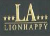 推荐性标准GB/T 2660-2017 《衬衫》/4400192900100461男装服饰系列(长裤)东莞市麻涌秋香服饰店东莞市麻涌镇东太南峰路1号167室深圳歌狮服饰有限公司中国广东省深圳市宝安区石岩香象路3号101栋1楼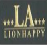 推荐性标准FZ/T 81007-2012 《单、夹服装》/4400192900100861女装连衣裙东莞市麻涌伊莎美雨服饰店东莞市麻涌镇麻三村建设路69号星河城市广场2层内049-051号铺武汉伊莎美尔服饰有限公司汉正服装工业城万商路(北)•汉正大道特2号伊莎美尔推荐性标准FZ/T 81007-2012 《单、夹服装》/4400192900100871连衣裙东莞市麻涌伊莎美雨服饰店东莞市麻涌镇麻三村建设路69号星河城市广场2层内049-051号铺武汉伊莎美尔服饰有限公司汉正服装工业城万商路(北)•汉正大道特2号伊莎美尔推荐性标准FZ/T 81007-2012 《单、夹服装》/4400192900100141短袖T恤广东天和商贸集团有限公司清溪分公司东莞市清溪镇香芒西路金阳步行街A座爱都服饰（中国）有限公司福建省石狮市灵秀创业园鼎盛大厦爱都推荐性标准GB/T 22849-2014 《针织T恤衫》/4400190100101121短款半截裙广州市信和勇邦服饰有限公司广州市海珠区逸景路278号701铺之2（仅作写字楼功能用）广州市信和勇邦服饰有限公司广东省广州市海珠区逸景路278号逸丰服装城7楼/推荐性标准FZ/T81004-2012《连衣裙、裙套》2019.3/M1826C22344400190100101171女针织上衣广州市逸风服饰有限公司广州市天河区棠东横岭四路9号广州市逸风服饰有限公司广州市天河区棠东横岭四路9号/推荐性标准FZ/T73005-2012《低含毛混纺及仿毛针织品》2019.3/LM13W9064400190100101301男装中领毛衣广州哈雷空间服饰有限公司广州市白云区同德街粤溪北路98号财汇产业园A103-1房(自主申报)广州哈雷空间服饰有限公司广东省广州市白云区粤溪北路98号财汇产业园A栋103房/推荐性标准FZ/T73005-2012《低含毛混纺及仿毛针织品》2018.10/-4400190100101321牛仔裤广州市睿华制衣有限公司广州市增城新塘镇塘美村大塱(厂房A1)广州市睿华制衣有限公司广东省广州市增城区新塘镇塘美村大塱民营工业园西二路十一号/推荐性标准FZ/T81006-2017《牛仔服装》2019.05/36599084400190100101451短袖T恤广州市英迪尔服饰有限公司广州市白云区石槎路693号T11-202广州市英迪尔服饰有限公司广东省广州市白云区石槎路693号T11-202/推荐性标准 GB/T22849-2014《针织T恤衫》-/-4400190100101601连衣裙广州依妙实业有限公司广州市天河区天河北路233号中信广场办公楼6706房广州依妙实业有限公司广州市天河区天河北路233号中信广场办公楼6706房/推荐性标准FZ/T81004-2012《连衣裙、裙套》-/1291500394400190100101651大衣广州华睿服饰有限公司广州市海珠区瀛洲路35号之一全栋广州华睿服饰有限公司广东省广州市海珠区小洲村瀛洲路35号之一/推荐性标准 GB/T2665-2017《女西服、大衣》-/BT-N1950154400190100101681羽绒长外套广东爱依服商贸有限公司佛山市南海区桂城街道平洲永安北路瑞丰街3号首层广东爱依服商贸有限公司佛山市南海区桂城街道平洲永安北路瑞丰街3号首层爱依服推荐性标准 GB/T14272-2011《羽绒服装》-/-4400190100101691毛织连衣裙东莞地元服饰有限公司东莞市虎门镇白沙社区三村福升路1号淘你乐电商大厦1楼1001室东莞地元服饰有限公司东莞市虎门镇白沙社区三村福升路1号淘你乐电商大厦1楼1001室马可·未推荐性标准FZ/T73005-2012《低含毛混纺及仿毛针织品》-/-4400190100101711毛衫中山市中舜服饰有限公司中山市沙溪镇圣狮村康乐北路99号3楼之2卡中山中舜服饰有限公司广东省中山市沙溪镇圣狮村康乐北路99号3楼/推荐性标准FZ/T73005-2012《低含毛混纺及仿毛针织品》-/货号：18924400190100101721女士裤子广州木简服饰有限公司广州市番禺区大石街石北工业路728号4栋101广州木简服饰有限公司广州市番禺区大石街石北工业路728号4栋101MULVAN推荐性标准FZ/T81007-2012《单、夹服装》2019-04/K2112 裤子 黑 M4400190100101781外套广州市佳柔恋云服饰有限公司广州市白云区鹤龙街鹤泰路10号二楼201广州市佳柔恋云服饰有限公司广州市白云区鹤龙街鹤泰路10号二楼201佳柔恋云推荐性标准FZ/T73058-2017《针织大衣》2019-04/A20684400190100101791长开衫广州市红咖色服饰有限公司广州市番禺区大石街大兴银兴街3号301广州市红咖色服饰有限公司广州市番禺区大石街大兴沿江中路爵馨大厦红咖色服饰HONGKASE推荐性标准FZ/T81007-2012《单、夹服装》2019-04/H2113#4400190100101841针织衫深圳市斯柏雅服装有限公司深圳市龙岗区南湾街道布澜路21号联创科技园29号厂房2楼202深圳市斯柏雅服装有限公司广东省深圳市龙岗区布吉布澜路21号/推荐性标准FZ/T73005-2012《低含毛混纺及仿毛针织品》-/1010534400190100101871大衣深圳市中耕服饰有限公司深圳市龙岗区坂田街道坂田社区坂田第三工业区36栋302深圳市中耕服饰有限公司深圳市龙华区民治民乐科技园4栋2楼201出格推荐性标准 GB/T2665-2017《女西服、大衣》-/款号：FD1107384400190100101881手工羊毛大衣深圳市佐佑服饰有限公司深圳市龙岗区布吉街道罗岗社区企岭北路吉盛昌工业区深特变科技园一栋厂房302深圳市龙岗区布吉街道木棉湾社区京南路9号吉盛工业厂区8号厂房A301深圳市佐佑服饰有限公司深圳市布吉罗岗深特变科技园1号楼3楼(指间沙)图形商标推荐性标准 GB/T2665-2017《女西服、大衣》-/款号：7212374400192900101051色织格开胸男套浈江区富妮来服装店韶关市浈江区和平路5号广东凯迪服饰有限公司汕头市潮阳区和平镇新和惠路凤皋工业区凯迪新工业园(即国税局西侧)FIARAOy花丛丽影 推荐性标准FZ/T 81001-2016 《睡衣套》/4400192900101221塑身衣乐昌市青颍几次方百货店乐昌市人民中路28号乐昌城市广场首层A18号商铺珠海市横琴合胜辉煌商贸有限公司珠海市横琴新区宝华路6号105室-42037HS	推荐性标准FZ/T 73019.2-2013 《针织塑身内衣 调整型》/4400192900101691女比基尼三件套清远市清城区全美内衣店清远市清城区先锋中路清远城市广场新翼三层347、348、349号商铺浩沙实业（福建）有限公司福建省晋江市深沪华山工业区水立方推荐性标准FZ/T 73013-2017 《针织泳装》/4400192900101431连体泳衣中山市三乡镇妃格贝妮内衣店中山市三乡镇大布村广场路3号157A号商铺佛山纤姿蒂服饰有限公司佛山南海区盐步永青路永平商业楼A座纤姿蒂推荐性标准FZ/T 73012-2008/4400192900101291文胸中山市板芙镇红衫歌服装百货商场中山市板芙镇迎宾大道1号金澳华庭11幢08卡之一、09卡商铺普宁市美蝶制衣厂普宁市池尾街道上寮园18幢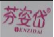 推荐性标准FZ/T 73012-2008 《文胸》/4400192900101301文胸中山市板芙镇红衫歌服装百货商场中山市板芙镇迎宾大道1号金澳华庭11幢08卡之一、09卡商铺汕头市潮南区仙城莲依璐针织胸围厂汕头市潮南区仙城镇梅林工业区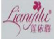 推荐性标准FZ/T 73012-2008 《文胸》/4400192900101071家居睡衣广东壹加壹商业连锁有限公司板芙商场中山市板芙镇白溪村沙埔队“蚝门围”台州市椒江彬黎绣衣厂台州市椒江东埭心缕推荐性标准FZ/T 81001-2016 《睡衣套》/4400192900105021毛衫中山市南区素帛服装店中山市南区永安一路18号星汇云锦花园天喜星苑5幢2层（第L233号）杭州双黛服饰有限公司杭州市余杭区三鑫工业园鑫园路16号2#-6楼素帛推荐性标准FZ/T 73005-2012 《低含毛混纺及仿毛针织品》/4400192900104891毛衫中山市九方服饰店中山市南区星汇云锦花园天喜星苑5幢二层L218号商铺东莞市乔帛服饰有限公司东莞市虎门镇赤岗社区富马工业区JAOBOO推荐性标准FZ/T 73005-2012 《低含毛混纺及仿毛针织品》/4400192900104901羽绒服中山市九方服饰店中山市南区星汇云锦花园天喜星苑5幢二层L218号商铺东莞市乔帛服饰有限公司东莞市虎门镇赤岗社区富马工业区JAOBOO推荐性标准GB/T 14272-2011 《羽绒服装》/4400190100100091T恤东源县铭仕服饰店东源县城行政大道宝晟花园宝格丽A栋101号商铺河源大润发购物广场一楼A18号铺广东早稻田服饰有限公司广州市广园东路1858号骏億大厦B座7楼早稻田推荐性标准 GB/T22849-2014《针织T恤衫》-/-4400190100100101T恤东源县铭仕服饰店东源县城行政大道宝晟花园宝格丽A栋101号商铺河源大润发购物广场一楼A18号铺广东早稻田服饰有限公司广州市广园东路1858号骏億大厦B座7楼早稻田推荐性标准 GB/T22849-2014《针织T恤衫》-/-4400190100100121精品男衫东源县晟隆服装店东源县城行政大道宝晟花园宝格丽E栋103号商铺内D112-D113号上海皇家苹果服饰有限公司上海市川沙南路275号皇家苹果推荐性标准 GB/T2660-2017《衬衫》-/-4400190100100131精品男衫东源县晟隆服装店东源县城行政大道宝晟花园宝格丽E栋103号商铺内D112-D113号上海皇家苹果服饰有限公司上海市川沙南路275号皇家苹果推荐性标准 GB/T2660-2017《衬衫》-/-4400190100100141T恤东源县大众购物广场东源县仙塘镇中心市场中心栋东莞市虎门创鹏时装东莞市虎门镇虎门富民个体商场北区2106号铺位LAOBANGTOU推荐性标准 GB/T22849-2014《针织T恤衫》-/-4400190100100151T恤东源县大众购物广场东源县仙塘镇中心市场中心栋东莞市虎门创鹏时装东莞市虎门镇虎门富民个体商场北区2106号铺位LAOBANGTOU推荐性标准 GB/T22849-2014《针织T恤衫》-/-4400190100100161休闲裤东源县大众购物广场东源县仙塘镇中心市场中心栋香港红蜻蜓服饰国际集团有限公司（监制）香港千诺道中111号永安中心12字楼1210室bivio推荐性标准 GB/T22700-2008《水洗整理服装》-/-4400190100100351T恤衫龙川县风度服饰商店龙川县老隆镇隆兴路社会福利中心综合大楼一层左边第二卡香港利鸿太平洋公司监制/比尔登路推荐性标准 GB/T22849-2014《针织T恤衫》-/-4400190100100371T恤衫龙川县风度服饰商店龙川县老隆镇隆兴路社会福利中心综合大楼一层左边第二卡香港利鸿太平洋公司监制/比尔登路推荐性标准 GB/T22849-2014《针织T恤衫》-/-4400190100100381T恤连平县城新新服饰店连平县城西街4号广东省万都服装有限公司广州市番禺区沙湾镇新碧路芷兰湾3街501HUAKADU华卡度GB 18401-2010《国家纺织产品基本安全技术规范》 -/-4400190100102391优臣品男士舒适背心中山市嘉荣超市有限公司珠海斗门区家和城广场分店珠海市斗门区湖心路1138号家和城广场101(负一层)湖北优臣品服饰有限公司湖北省荆州市沙市区岑河镇工业园优臣品推荐性标准 GB/T8878-2014《棉针织内衣》-/-4400190100102521T恤金湾区欣源服装店珠海市金湾区红旗镇虹晖一路东3号之二楼B座福建省石狮市韦蓝琪服饰有限公司石狮市蚶江工业区图形商标推荐性标准 GB/T22849-2014《针织T恤衫》-/-4400190100102541T恤金湾区楠仕服装店三灶镇映月新村2号楼首层14号商铺广州市帝仕侨车服饰有限公司广州市荔湾区十甫路126号DSIQCE推荐性标准 GB/T22849-2014《针织T恤衫》-/-4400190100100431水洗韩版裤曾明坤汕尾市区汕尾大道南段东侧信利商业大厦第三层第3F130号铺位威仕曼服装厂海丰县公平四十四米大道1号doudiLuGB 18401-2010《国家纺织产品基本安全技术规范》（B类）-/-4400190100100441泳装（女性套装泳衣）汕尾红海湾遮浪海美百货店汕尾市红海湾遮浪街道南澳路元海实业发展有限公司一楼三号铺傲清泳装厂义乌市廿三里工业区朕保罗推荐性标准FZ/T73013-2010《针织泳装》-/-4400190100100461精品泳衣（女性套装泳衣）汕尾红海湾遮浪海美百货店汕尾市红海湾遮浪街道南澳路元海实业发展有限公司一楼三号铺皓姿泳装厂荷叶塘工业区涌金大道B-49号皓美蓝推荐性标准FZ/T73013-2010《针织泳装》-/-4400190100100471男装精品西裤汕尾红海湾遮浪小杰百货店汕尾市红海湾遮浪人民市场内45号顺捷豹服装厂/
查询地址：玉林市福绵区成均镇万福村龙口塘23号先锋豹推荐性标准 GB/T2666-2017《西裤》-/-4400190100100481泳装（泳裤）汕尾红海湾遮浪快客百货店汕尾市红海湾遮浪街道南澳路元海实业发展有限公司一楼八、九号铺深圳市飞粤实业有限公司/飞粤GB 18401-2010《国家纺织产品基本安全技术规范》 -/-4400190100100491泳裤汕尾红海湾遮浪快客百货店汕尾市红海湾遮浪街道南澳路元海实业发展有限公司一楼八、九号铺惠州市婵蝶针织服饰有限公司惠州市惠城区江北盛丰商务大厦711室飞粤GB 18401-2010《国家纺织产品基本安全技术规范》 -/-4400190100100501泳衣（女性套装泳衣）汕尾红海湾遮浪快客百货店汕尾市红海湾遮浪街道南澳路元海实业有限公司一楼八、九号铺义乌市夏葵泳装厂浙江义乌稠江工业区图形商标推荐性标准FZ/T73013-2010《针织泳装》-/-4400190100100521休闲T恤彭及管陆河县城吉康综合市场广州天朗世家服饰有限公司广州市花都区新华镇庄贤路自编1号天朗世家推荐性标准 GB/T22849-2014《针织T恤衫》-/-4400190100100551梭织上下套裙陆河县城爱依美服装店陆河县河田镇人民中路70号广东爱依服商贸有限公司广东佛山市南海区永安路3号爱依服推荐性标准FZ/T81004-2012《连衣裙、裙套》-/-4400190100100561梭织上衣陆河县城爱依美服装店陆河县河田镇人民中路70号广东爱依服商贸有限公司广东佛山市南海区永安路3号爱依服推荐性标准FZ/T81007-2012《单、夹服装》-/-4400190100100581针织裤洪凯洋陆丰市东海镇人民路西侧177号广东群豪服饰有限公司广州市天河区高普路1023号508室群豪·黑牌推荐性标准FZ/T73020-2012《针织休闲服装》-/-4400192900101871休闲裤惠州市惠城区耀奇服装店惠州市河南岸演达大道11号港惠新天地购物中心第三层A3028号商铺深圳市前时服饰有限公司广东省深圳市罗湖区中兴路144号黎明大楼数控楼5楼508YaoKee推荐性标准FZ/T 81007-2012 《单、夹服装》/4400192900101911短袖衬衫惠城区利仕金服装店惠州市河南岸演达大道11号港惠新天地商业广场1楼094号商铺阳江市乔士协信营销有限公司阳江市江城区安宁路583号加州湖庭D\E幢二楼乔士推荐性标准GB/T 2660-2008 《衬衫》/4400190100102781女上装揭西县河婆富佳商场揭西县河婆街道大同社区温泉大道中段汕头市博多利服饰有限公司汕头市龙湖工业区B5幢七楼DONG DONGGB 18401-2010《国家纺织产品基本安全技术规范》-/19134400190100102831连衣裙揭西县河婆帛风服装店揭西县河婆街道军田社区新东商业街三栋6-7号东莞市芮色服饰科技有限公司东莞市虎门镇赤岗富马工业园RUISE推荐性标准FZ/T81004-2012《连衣裙、裙套》R8B04328894400190100102901针织裤郑晓聪揭阳市榕城区东兴街仁港社区仁义路中段向东1-3号广州卓睿服饰有限公司天河区东圃大马路87号2A18Gain PlainGB 18401-2010《国家纺织产品基本安全技术规范》  -/-4400190100102911短袖T恤郑晓聪揭阳市榕城区东兴街仁港社区仁义路中段向东1-3号广州卓睿服饰有限公司天河区东圃大马路87号2A18Gain Plain推荐性标准 GB/T22849-2014《针织T恤衫》-/-4400190100102921蕾丝连衣裙揭阳市榕城区欧悦服装店揭阳市榕城区马牙路以东临江北路以南新榕商住楼A幢7号首层广州市信和勇邦服饰有限公司广州海珠区逸景路278号逸丰服装城7楼曼诺·比菲推荐性标准FZ/T73020-2012《针织休闲服装》-/M1926A42404400190100100171连衣裙广东华南通商贸发展有限公司汕头金平分公司汕头市汕樟路41号深圳市飞跃服饰有限公司深圳市龙岗区布吉镇布沙路百门前工业区5栋一楼西晗影GB 18401-2010《国家纺织产品基本安全技术规范》-/-4400192900102241T恤天虹商场股份有限公司西丽天虹商场深圳市南山区沙河西路西丽商业文化中心上海金桥永新服饰有限公司浦东金桥开发区川桥路200号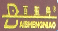 推荐性标准GB/T 22849-2014 《针织T恤衫》/4400192900103311T恤天虹商场股份有限公司西丽天虹商场深圳市南山区沙河西路西丽商业文化中心上海金桥永新服饰有限公司浦东金桥开发区川桥路200号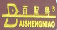 推荐性标准GB/T 22849-2014 《针织T恤衫》/4400192900102251T恤天虹商场股份有限公司西丽天虹商场深圳市南山区沙河西路西丽商业文化中心上海金桥永新服饰有限公司浦东金桥开发区川桥路200号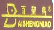 推荐性标准GB/T 22849-2009 《针织T恤衫》/4400192900102341男短袖T恤天虹商场股份有限公司西丽天虹商场深圳市南山区沙河西路西丽商业文化中心深圳市蓝威宝实业有限公司深圳市龙岗区横岗荷坳金源二路金源工业区1-1号三楼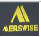 推荐性标准GB/T 22849-2014 《针织T恤衫》/4400192900103231休闲裤(九分)天虹商场股份有限公司西丽天虹商场深圳市南山区沙河西路西丽商业文化中心广东浪迪服饰有限公司广东佛山市顺德区乐从镇水藤工业区1号FN推荐性标准GB/T 22700-2016 《水洗整理服装》/4400192900102091&MZ米老鼠印图后背蝴蝶结宽松短袖T恤90615(白A)博罗县美哲服装店博罗县罗阳镇北门路85、87号惠州金铂中心广场1楼A50铺广州美丽哲学管理咨询有限公司广州市番禺区大石街石北工业路684号(巨大创意产业园)12栋307A美丽哲学          Beauty Rebirth 推荐性标准FZ/T 73019.1-2010 《针织塑身内衣 弹力型》/4400192900102101&MZ(外)双排扣V领小波点短袖连衣裙90612(红A)博罗县美哲服装店博罗县罗阳镇北门路85、87号惠州金铂中心广场1楼A50铺广州美丽哲学管理咨询有限公司广州市番禺区大石街石北工业路684号（巨大创意产业园）12栋307ABeauty Rebirth 美丽哲学推荐性标准FZ/T 81004-2012 《连衣裙、裙套》/4400192900102281时尚热裤深圳市南山区西丽古格宏服装商店深圳市南山区西丽街道天虹商场六楼6048号博罗县古格服装厂广东省惠州市博罗县北门路158号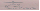 推荐性标准FZ/T 73017-2014 《针织家居服》/4400192900103201单条睡裤深圳市南山区西丽古格宏服装商店深圳市南山区西丽街道天虹商场六楼6048号博罗县古格服装厂广东省惠州市博罗县北门路158号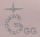 推荐性标准FZ/T 73017-2014 《针织家居服》/4400190100103011裙子深圳岁宝连锁商业发展有限公司兴宁曙光店兴宁市兴城曙光路明珠水上乐园1-2层广州市上野服装有限公司/广州市尚野服装有限公司广州市南沙区灵山镇环城东路55号K-FREE推荐性标准FZ/T81004-2012《连衣裙、裙套》-/-4400190100103041文胸（红色）五华县大众乐购物中心五华县水寨镇水寨大道166号(水寨大道与水潭路交汇处)汕头市源华发展有限公司广东省汕头市潮南区陈店汕柄工业区皇家蒙娜俪莎推荐性标准FZ/T73012-2017《文胸》-/18394400190100103051文胸五华县大众乐购物中心五华县水寨镇水寨大道166号(水寨大道与水潭路交汇处)汕头市怀兴针织胸围厂汕头市潮南区陈店溪北工业区Qimei淇妹推荐性标准FZ/T73012-2008《文胸》-/19854400190100103101西裤五华县大众乐购物中心五华县水寨镇水寨大道166号(水寨大道与水潭路交汇处)广州市敦隆服饰有限公司广州市白云区机场东门36号B栋2楼201房“图案”Fair rabbit childe推荐性标准 GB/T2666-2009《西裤》-/AK63194400190100103121休闲五分裤(大红）五华县大众乐购物中心五华县水寨镇水寨大道166号(水寨大道与水潭路交汇处)广州金贤服装有限公司广州市白云区新市镇棠乐路烂笃滩自编3号简丹推荐性标准FZ/T73029-2009《针织裤》-/JDX3878AK4400190100103271休闲裤兴宁市鑫辉服装店兴宁市兴城团结路119号上海旗鹰服饰有限公司上海市金山区枫泾镇兴豪路10号3幢Q区peiernidunGB 18401-2010《国家纺织产品基本安全技术规范》-/73S104400190100103281欧版西裤兴宁市鑫辉服装店兴宁市兴城团结路119号上海旗鹰服饰有限公司上海市金山区枫泾镇兴豪路10号3幢Q区peiernidun推荐性标准 GB/T2666-2009《西裤》-/6688-4034400190100103311裙子（040）深圳岁宝连锁商业发展有限公司兴宁曙光店兴宁市兴城曙光路明珠水上乐园1-2层广州市上野服装有限公司/广州市尚野服装有限公司广州市南沙区灵山镇环城东路55号K-FREE推荐性标准FZ/T81004-2012《连衣裙、裙套》-/-4400192900103021商务衬衫深圳市兴昌宏投资有限公司黄田分店深圳市宝安区西乡街道黄田村长园路28号一、二、三、四楼广州乔治公子服饰有限公司广州天河区先烈东路龙岗路粤信大厦4楼408-413室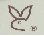 推荐性标准GB/T 2660-2017 《衬衫》/4400192900102931羊毛衫深圳市兴昌宏投资有限公司黄田分店深圳市宝安区西乡街道黄田村长园路28号一、二、三、四楼福建省南安市思美服装有限公司南安市诗山镇坊前村工业园XTSKiper推荐性标准FZ/T 73018-2002 《毛针织品》/4400192900102871羊毛衫深圳市兴昌宏投资有限公司黄田分店深圳市宝安区西乡街道黄田村长园路28号一、二、三、四楼福建省南安市思美服装有限公司南安市诗山镇坊前村工业园XTSKiper推荐性标准FZ/T 73018-2002 《毛针织品》/4400192900102781背心深圳市宝安区优诗恩服装店深圳市宝安区福海街道桥头社区同泰总部产业园厂房3栋同泰时代中心二层46/47号东莞市优诗恩服饰有限公司东莞市美景花园体育路B111室odds*on*complex推荐性标准FZ/T 73018-2002 《毛针织品》/4400192900102721背心深圳市宝安区优诗恩服装店深圳市宝安区福海街道桥头社区同泰总部产业园厂房3栋同泰时代中心二层46/47号优诗恩服饰有限公司东莞市虎门镇镇口第二工业区鸿裕大厦6楼601室odds*on*complex推荐性标准FZ/T 73018-2002 《毛针织品》/4400192900104661西裤惠州市惠城区鹏翔休闲服饰店惠州市义乌小商品批发城一期5楼201、213号海丰县公平天奇服装厂广东省汕尾市海丰县公平镇振兴路19号壹点壹推荐性标准GB/T 2666-2017 《西裤》/4400190100103491＆Y双方口袋后镂空条纹衬衣90417A恩平市静盈服装店恩平市恩城新平中路18号金沙时代广场二楼B-02号商铺广州颜上管理咨询有限公司广州番禺区大石街石北工业路金河产业园C栋4楼颜上推荐性标准 GB/T2660-2017《衬衫》-/-4400190100103501Y松紧裤头下卷边牛仔短裤90623A恩平市静盈服装店恩平市恩城新平中路18号金沙时代广场二楼B-02号商铺广州颜上管理咨询有限公司广州番禺区大石街石北工业路金河产业园C栋4楼颜上推荐性标准FZ/T81006-2017《牛仔服装》-/-4400190100103511Y吊带松紧波点蛋糕连衣裙恩平市静盈服装店恩平市恩城新平中路18号金沙时代广场二楼B-02号商铺广州颜上管理咨询有限公司广州番禺区大石街石北工业路金河产业园C栋4楼颜上推荐性标准FZ/T81004-2012《连衣裙、裙套》-/-4400190100103541男运动套装上衣NK192/BY01A(黄色）开平大润发商业有限公司开平市东兴大道与325国道交界处东北角东莞市奈克思顿服饰有限公司东莞市虎门镇路东社区新安中路31号DYOROSS推荐性标准 GB/T22849-2014《针织T恤衫》-/-4400190100103551男运动背心YB192/022开平大润发商业有限公司开平市东兴大道与325国道交界处东北角广州市元帛服饰有限公司广州市天河区广汕二路96、98号沙河兆联柯木塱工业区C1栋四楼SOISAM推荐性标准FZ/T73020-2012《针织休闲服装》-/-4400190100103561男运动套装上衣NK192/BY01A(黑色)开平大润发商业有限公司开平市东兴大道与325国道交界处东北角东莞市奈克思顿服饰有限公司东莞市虎门镇路东社区新安中路31号DYOROSS推荐性标准 GB/T22849-2014《针织T恤衫》-/-4400190100103611女装毛衣台山市台城轻潮服装店台山市台城舜德路133号金茂广场E座一层1167号深圳市西遇时尚服饰有限公司深圳市罗湖区宝岗路269号WESTLINK推荐性标准FZ/T73005-2012《低含毛混纺及仿毛针织品》-/-4400190100103641雪纺中袖衬衫台山市台城旺町目服装店台山市台城舜德路133号金茂广场E座一层1150号广州町家贸易有限公司广州市南沙区创景街7号506房之六Be about toGB 18401-2010《国家纺织产品基本安全技术规范》   -/-4400190100103661连衣裙鹤山市沙坪千细服饰店鹤山市沙坪义学路25至49单号永安路26至62双号自编1024号广州市盖恋服饰有限公司广州市番禺区南村镇官堂村镇东路7号3-4层图形商标推荐性标准FZ/T81004-2012《连衣裙、裙套》-/-4400190100103831女款泳衣江门华润万家生活超市有限公司新会店江门市新会区会城振兴二路30号(益华广场)珠海市铭嘉贸易有限公司珠海市香洲区前山镇梅花路72号前工集团602VANEO梵尼鸥推荐性标准FZ/T73013-2010《针织泳装》-/-4400190100103851男款泳裤江门华润万家生活超市有限公司新会店江门市新会区会城振兴二路30号(益华广场)珠海市铭嘉贸易有限公司广东珠海市香洲区鞍莲路80号翠景工业区三楼321室VANEO梵尼鸥推荐性标准FZ/T73013-2017《针织泳装》-/-4400190100103861康缇雅舒适女背心江门华润万家生活超市有限公司新会店江门市新会区会城振兴二路30号(益华广场)深圳市千颜百色网络科技有限公司/康缇雅GB 18401-2010《国家纺织产品基本安全技术规范》-/-4400190100104001羽绒服江门市蓬江区迪希服装店江门市蓬江区迎宾大道中116号102室益华二期一楼B105广州迪茜服饰有限公司广州市海珠区石溪蚝壳洲东街11号之10自编401DCDCMISS推荐性标准 GB/T14272-2011《羽绒服装》-/-4400192900104681休闲裤惠州市惠城区金沃服装店惠州市义乌小商品批发城二期四层147号福建省荔城区西天尾好运来服装厂福建省荔城区西天尾镇汀渚村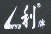 推荐性标准GB/T 22700-2016 《水洗整理服装》/4400192900102561上衣天虹商场股份有限公司东门天虹商场深圳市罗湖区新园路17号迎宾商业中心一至六层深圳市恒泰时装有限公司广东省东莞市虎门镇金洲工业二区河边路6幢欧若朵尔推荐性标准FZ/T 81007-2012 《单、夹服装》/4400192900102471半裙深圳市玛克斯卓拉服饰有限公司深圳市罗湖区南湖街道罗湖桥社区建设路1098号友谊商场3栋一层B003深圳市形色质国际商贸有限公司中国广东省深圳市南山区蛇口望海路1166号招商局广场23楼ABMAXZ0LA推荐性标准FZ/T 81007-2012 《单、夹服装》/4400192900102601月亮色织丈根长裤深圳市罗湖区米纳服装店深圳市罗湖区南湖街道建设路友谊商场2栋A一层B002深圳市米纳时尚生活服饰有限公司深圳市罗湖区和平路1195号中怡大厦北栋1座8EVENMINER推荐性标准GB/T 2910-2009/4400192900102631纯色一字肩收上衣深圳市罗湖区米纳服装店深圳市罗湖区南湖街道建设路友谊商场2栋A一层B002深圳市米纳时尚生活服饰有限公司深圳市罗湖区和平路1195号中怡大厦北栋1座8EVENMINER推荐性标准GB/T 2910-2009/4400192900102541露肩连衣裙深圳市罗湖区米纳服装店深圳市罗湖区南湖街道建设路友谊商场2栋A一层B002深圳市米纳时尚生活服饰有限公司深圳市罗湖区和平路1195号中怡大厦北栋1座8EVENMINER推荐性标准GB/T 2910-2009/4400192900102521连衣裙深圳市罗湖区陈思伶服饰店深圳市罗湖区南湖街道建设路友谊商场2栋A一层A011福州澳酷服饰有限公司福州市闽侯铁岭工业区七号路AOKU推荐性标准FZ/T 81004-2012 《连衣裙、裙套》/4400192900102691连衣裙深圳市罗湖区陈思伶服饰店深圳市罗湖区南湖街道建设路友谊商场2栋A一层A011广州若岚菲服饰有限公司广州市滨江中路296号-自编2号401若岚菲 RolafyFZ/T73018-2012/4400192900102581上衣深圳市罗湖区陈思伶服饰店深圳市罗湖区南湖街道建设路友谊商场2栋A一层A011安丽亚服饰开发公司中国·广州ANLIYA推荐性标准FZ/T 81007-2012 《单、夹服装》/4400192900102701短袖连衣裙天虹商场股份有限公司东门天虹商场深圳市罗湖区新园路17号迎宾商业中心一至六层深圳市宝莎服饰有限公司深圳市龙岗区南湾街道布沙中路百门前工业区5栋5楼HANFEINI推荐性标准FZ/T 73020-2014/4400192900103061短袖连衣裙天虹商场股份有限公司东门天虹商场深圳市罗湖区新园路17号迎宾商业中心一至六层深圳市宝莎服饰有限公司深圳市龙岗区南湾街道布沙中路百门前工业区5栋5楼HANFEINI推荐性标准FZ/T 81004-2012 《连衣裙、裙套》/4400192900102551短袖连衣裙天虹商场股份有限公司东门天虹商场深圳市罗湖区新园路17号迎宾商业中心一至六层深圳市宝莎服饰有限公司深圳市龙岗区南湾街道布沙中路百门前工业区5栋5楼HANFEINI推荐性标准FZ/T 73026-2014 《针织裙、裙套》/4400192900103651时尚半裙深圳市龙岗区豆豆豆皮具商行深圳市龙岗区布吉街道吉华路266号深圳市凡恩时尚设计有限公司深圳市龙岗区布吉上李朗甘李五路科伦特研发大楼二楼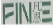 推荐性标准FZ/T 81004-2012 《连衣裙、裙套》/4400192900103981合体短袖T恤天虹商场股份有限公司坂田天虹商场深圳市龙岗区坂田街道吉华路696号嘉御豪园1号楼负1楼、1楼102-4楼阿蓝尔股份有限公司广州市科学城天丰路8号阿恩蓝拓推荐性标准FZ/T 73020-2012 《针织休闲服装》/4400192900103551裤子深圳市舒友服饰有限公司深圳市龙岗区园山街道龙飞大道10号深圳市庆润服饰设计有限公司深圳市龙岗区横岗街道六约居委大和路39号A栋3楼301珂尼丽尔推荐性标准GB/T 2666-2009 《西裤》/4400192900102671男装情侣休闲长裤酷衣派服饰（深圳）有限公司坪山分公司深圳市坪山新区坑梓街道人民西路28号酷衣派服饰（深圳）有限公司深圳市宝安区固戍安乐工业区B5栋2楼酷衣派推荐性标准FZ/T 81007-2003 《单、夹服装》/4400192900102641男装毛衣酷衣派服饰（深圳）有限公司坪山分公司深圳市坪山新区坑梓街道人民西路28号酷衣派服饰（深圳）有限公司深圳市宝安区固戍安乐工业区B5栋2楼酷衣派服饰推荐性标准FZ/T 73005-2012 《低含毛混纺及仿毛针织品》/4400192900103041基本打底九分裤深圳市龙华区观澜耶仕女装店深圳市龙华区观澜街道新澜社区419号三楼CW033专柜中山市小榄镇高斯制衣厂广东省中山市小榄镇沙口民安北路YES superstore推荐性标准GB/T 2666-2009 《西裤》/4400192900102751基本打底长裤深圳市龙华区观澜耶仕女装店深圳市龙华区观澜街道新澜社区419号三楼CW033专柜YES服饰连锁（香港）有限公司---YES superstore推荐性标准GB/T 2666-2009 《西裤》/4400192900102971女装深圳市龙华新区丽雅王牌服装店深圳市龙华新区民治街道人民南路2020号九方购物中心负一层B1D11号深圳市锦鸿卓服装有限公司---王牌GB 18401-2014 /4400192900103071休闲女装深圳市龙华新区丽雅王牌服装店深圳市龙华新区民治街道人民南路2020号九方购物中心负一层B1D11号鸣宇飞帆服饰设计策划——鸣宇飞帆推荐性标准FZ/T 73008-2002/4400192900102891女装深圳市龙华新区丽雅王牌服装店深圳市龙华新区民治街道人民南路2020号九方购物中心负一层B1D11号深圳市锦鸿卓服装有限公司/王牌GB 18401-2014/4400192900102141上衣惠城区鑫艾丽服装店惠州市演达大道11号港惠新天地购物中心第二层第A2001号商铺深圳市凯歌伊语服饰有限公司深圳市南山区南海大道以西花样年美年广场3栋503画色音符推荐性标准FZ/T 73005-2012 《低含毛混纺及仿毛针织品》/4400192900102161半裙惠城区鑫艾丽服装店惠州市演达大道11号港惠新天地购物中心第二层第A2001号商铺深圳市凯歌伊语服饰有限公司深圳市南山区南海大道以西花样年美年广场3栋503画色音符推荐性标准FZ/T 81004-2012 《连衣裙、裙套》/4400190100103731西裤钟玉如海丰县海城服装城首期工程底层南面东第一间华伦锐志服饰有限公司广州市白云区黄莊沙排中街9号华伦锐志推荐性标准 GB/T2666-2009《西裤》-/-4400190100102591中袖外套休闲短裤三件套黄光成潮州市枫溪区潮枫路卜蜂莲花超市一层1B-06、1B-07号广州潮人辈出管理咨询有限公司广州市番禺区大石街石北工业路644号图形商标推荐性标准FZ/T81007-2012《单、夹服装》-/-4400192900103361外套天虹商场股份有限公司福民商场深圳市福田区福民路星河明居大厦1-4层、5层部分杭州珍九摩尔服饰有限公司杭州市下城区石祥路59号Jamor推荐性标准FZ/T 73020-2012 《针织休闲服装》/4400192900103821羽绒服天虹商场股份有限公司福民商场深圳市福田区福民路星河明居大厦1-4层、5层部分温州市瑜尚服饰有限公司温州市瓯海经济开发区东方路11号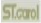 推荐性标准GB/T 14272-2011 《羽绒服装》/4400192900103801连衣裙天虹商场股份有限公司福民商场深圳市福田区福民路星河明居大厦1-4层、5层部分深圳市龙盛祥服饰有限公司深圳市龙岗区横岗街道龙塘工业区7号四楼五楼501福莱雅推荐性标准FZ/T 73020-2012 《针织休闲服装》/4400190100100661连衣裙金湾区华雪坊服饰店三灶镇映月新村2号楼5号商铺武汉衣福来商贸有限公司湖北省武汉市东西湖区金潭路团结激光工业园4栋A衣凡风韵GB 18401-2010《国家纺织产品基本安全技术规范》 -/-4400190100100671连衣裙珠海市金湾区汇缘服装鞋城珠海市南水镇南港路17号武汉金双元服饰有限公司武汉市盘龙城经济开发区佳海工业园G区9号金双元GB 18401-2010《国家纺织产品基本安全技术规范》 -/-4400190100100691T恤珠海市金湾区汇缘服装鞋城珠海市南水镇南港路17号广东名鼠股份有限公司广东省普宁市流沙中河开发区（名鼠工业园）格莱斯登推荐性标准 GB/T22849-2014《针织T恤衫》-/-4400190100100701精品连衣裙珠海市金湾区汇缘服装鞋城珠海市南水镇南港路17号武汉金衣都服饰（设计监制）武汉盘龙城佳海工业园H区9号金衣都GB 18401-2010《国家纺织产品基本安全技术规范》 -/-4400190100100731时尚女装珠海市唐家毅百家商行珠海市唐家湾山房路46号第一层110铺广州甜梅利服饰有限公司广州海珠区海关学院旁甜梅利GB 18401-2010《国家纺织产品基本安全技术规范》-/-4400190100100741精品男衫珠海市唐家毅百家商行珠海市唐家湾山房路46号第一层110铺广州市亚子服饰有限公司广州市番禺区南村镇里仁洞开发区APPECLS推荐性标准 GB/T22849-2014《针织T恤衫》-/-4400190100100751连衣裙珠海市唐家毅百家商行珠海市唐家湾山房路46号第一层110铺中国金·杰迪服饰武汉市四台黄鹤工业园5栋4楼金杰迪推荐性标准FZ/T 81004-2012《连衣裙、裙套》-/-4400190100100761精品男装珠海市唐家毅百家商行珠海市唐家湾山房路46号第一层110铺广州市亚子服饰有限公司广州市番禺区南村镇里仁洞开发区APPECLS推荐性标准 GB/T22849-2014《针织T恤衫》-/-4400190100100771连衣裙珠海市唐家毅百家商行珠海市唐家湾山房路46号第一层110铺武汉仙园服饰有限公司佳海都市工业城E区18号仙园GB 18401-2010《国家纺织产品基本安全技术规范》-/-4400190100100781精品男衫珠海市唐家毅百家商行珠海市唐家湾山房路46号第一层110铺广州市亚子服饰有限公司广州市番禺区南村镇里仁洞开发区APPECLS推荐性标准 GB/T22849-2014《针织T恤衫》-/-4400192900121911纯棉双面针织印条国民领长袖女裙广东安之伴实业有限公司汕头市潮南区峡山街道义英北环路南广东安之伴实业有限公司广东省汕头市潮南区峡山镇北环大道安之伴工业园安之伴推荐性标准FZ/T 73017-2014 《针织家居服》/4400192900122151女上衣深圳市杰西服装有限责任公司深圳市福田区车公庙天安数码城天祥大厦7A深圳市杰西服装有限责任公司深圳市福田区天安数码城天祥大厦AB座7AJESSIEQ/SZJX 001-2017/4400192900122801女士家居服唯品会（肇庆）电子商务有限公司肇庆高新区凤岗工业园亚铝大街2号唯品会物流园综合楼C区一层常州艺彩品牌管理有限公司江苏常州高新技术开发区古方中路1号U.S.POLO ASSN.推荐性标准FZ/T 73017-2014 《针织家居服》/4400192900124601paul frank 大嘴猴文胸唯品会（肇庆）电子商务有限公司肇庆高新区凤岗工业园亚铝大街2号唯品会物流园综合楼C区一层杭州爱上伊文化创意有限公司浙江省杭州市滨江区柴家坞28号paul frank推荐性标准FZ/T 73012-2017 《文胸》/4400192900103421简洁雅致衬衫华润万家有限公司彩田店深圳市福田区福中路福景大厦1-3层深圳市奇也时装有限公司深圳市福田区八卦四路中厨大厦西座6楼Jumel芮玛推荐性标准GB/T 2660-2008 《衬衫》/4400190100102341针织衫群光大陆实业（成都）有限公司汕头分公司汕头市龙湖区长平路98号百脑汇生活广场北塔六楼601室深圳市诗恩纺织品有限公司深圳市龙华区大浪街道新石社区浪奔路1号1栋2单元321PSALTER推荐性标准FZ/T73005-2012《低含毛混纺及仿毛针织品》-/-4400190100100791女上衣余德好饶平县黄冈镇丁未路534号福建腾骏品牌管理有限公司福州市金山工业区金洲北路13号图形商标推荐性标准 GB/T29862-2013《纺织品 纤维含量的标识》-/-4400190100100811时尚连衣裙李玉珊饶平县黄冈镇丁未路543号之七武汉靓衣秀坊服饰有限公司武汉市东西湖区宏图大道38号莱特工业园116栋/推荐性标准FZ/T81004-2012《连衣裙、裙套》-/-4400190100100821连衣裙李玉珊饶平县黄冈镇丁未路543号之七香港苑囿国际服饰有限公司香港九龙红磡鹤园街9-11号凯旋工商中心第三期1楼P室3号房莞丝娜GB 18401-2010《国家纺织产品基本安全技术规范》-/-4400190100100851女连衣裙饶平县潮流前线服装店饶平县黄冈镇菜场街旅游公司楼下三个店面搜于特集团股份有限公司东莞市道滘镇新鸿昌路1号潮流前线推荐性标准FZ/T81004-2012《连衣裙、裙套》-/-4400190100100861女上衣饶平县潮流前线服装店饶平县黄冈镇菜场街旅游公司楼下三个店面搜于特集团股份有限公司东莞市道滘镇新鸿昌路1号潮流前线推荐性标准FZ/T81007-2012《单、夹服装》-/-4400190100100871连衣裙潮州市潮安区金石镇林琳服装店潮州市潮安区金石镇龙下村金石大道南侧广州市歌贝美服饰有限公司广州市白云区黄石西小坪东路8号歌贝美GB 18401-2010《国家纺织产品基本安全技术规范》 -/-4400190100100891洋装潮州市潮安区金石镇林琳服装店潮州市潮安区金石镇龙下村金石大道南侧保时霓(厦门)服饰有限公司厦门市湖里区悦华路143号之一3楼保时霓推荐性标准FZ/T81004-2012《连衣裙、裙套》-/-4400190100100951韩范系带阔腿连体裤奚禾广东省潮州市湘桥区新桥东路第82号首层门市厦门韩极服饰有限公司福建省厦门市思明区厦禾路884号3016洛丽帕推荐性标准FZ/T81007-2012《单、夹服装》-/-4400190100102201短袖圆领T恤龙川县老隆镇春灵服装店龙川县老隆镇人民路22号广州市皓琪服饰有限公司广州市白云区石东路25号209房图形商标推荐性标准 GB/T22849-2014《针织T恤衫》-/-4400190100102251连衣裙龙川县百盛百货商场龙川县老隆镇先烈路3号杭州蒄姿服饰有限公司杭州市余杭区乔司街道鑫业路36号1幢8楼蒙莎特GB 18401-2010《国家纺织产品基本安全技术规范》-/-4400190100102261连衣裙龙川县百盛百货商场龙川县老隆镇先烈路3号杭州蒄姿服饰有限公司杭州市余杭区乔司街道鑫业路36号1幢8楼蒙莎特GB 18401-2010《国家纺织产品基本安全技术规范》 -/-4400190100102291针织衫广州市德雍服饰有限公司河源分公司连平县十字街财富广场1栋2、3、4号商铺及5号复式商铺上层广州市德雍服饰有限公司广东省广州市番禺区开发路4号C栋302室伯妮斯茵推荐性标准FZ/T73005-2012《低含毛混纺及仿毛针织品》-/-4400192900124491女款时尚直条阔腿裤中山市思汇服饰有限公司中山市沙溪镇涌边村隆盛路五楼之一中山市思汇服饰有限公司中山市沙溪镇涌边村隆盛路五楼之一Congrazio推荐性标准FZ/T 81007-2012 《单、夹服装》/4400190100102301上衣广州市德雍服饰有限公司河源分公司连平县十字街财富广场1栋2、3、4号商铺及5号复式商铺上层广州市德雍服饰有限公司广州市番禺区开发路4号二栋3楼伯妮斯茵GB 18401-2010《国家纺织产品基本安全技术规范》-/-4400190100102311吊带广州市德雍服饰有限公司河源分公司连平县十字街财富广场1栋2、3、4号商铺及5号复式商铺上层广州市德雍服饰有限公司广东省广州市海珠区新港东路1022号保利世贸中心E座45层BERNIEELEN 伯妮斯茵GB 18401-2010《国家纺织产品基本安全技术规范》 -/-4400190100102321T恤连平县城新新服饰店连平县城西街4号广东省万都服装有限公司广州市番禺区沙湾镇新碧路芷兰湾3街7号501HUAKADU华卡度GB 18401-2010《国家纺织产品基本安全技术规范》 -/-4400190100102331商务T恤连平县城新新服饰店连平县城西街4号美国金盾服饰有限公司（商标持有人）香港九龙旺角弥敦道555号九龙行1102-03室U·S·A KINDON推荐性标准 GB/T22849-2014《针织T恤衫》-/-4400192900104171莲帝儿针织睡衣袍惠州市惠城区森泉服装批发行惠州义乌小商品批发城一期四层236，237，238号汕头市三汇丰纺织有限公司广东省汕头市潮南区司马浦小西洋尔得发工业邨二街D幢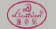 推荐性标准FZ/T 73017-2014 《针织家居服》/4400192900104221莲帝儿针织睡衣袍惠州市惠城区森泉服装批发行惠州义乌小商品批发城一期四层236，237，238号汕头市三汇丰纺织有限公司广东省汕头市潮南区司马浦小西洋尔得发工业邨二街D幢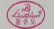 推荐性标准FZ/T 73017-2014 《针织家居服》/4400192900104181西裤惠州市惠城区美洲苹果服饰店惠州义乌小商品批发城二期四层142、143号海丰县公平美洲苹果服装厂海丰公平服装城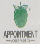 推荐性标准GB/T 2666-2009 《西裤》/4400192900104231莲帝儿针织睡衣袍惠州市惠城区森泉服装批发行惠州义乌小商品批发城一期四层236，237，238号汕头市三汇丰纺织有限公司广东省汕头市潮南区司马浦小西洋尔得发工业邨二街D幢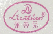 推荐性标准FZ/T 73017-2014 《针织家居服》/4400192900104351西裤深圳家乐福商业有限公司中心城店深圳市福田区福华一路南中心五路西新怡景商业中心城地下二层深圳市利锦丰贸易有限公司深圳宝安西乡双龙花园龙威楼102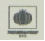 推荐性标准GB/T 2666-2009 《西裤》/4400192900104411西裤深圳家乐福商业有限公司中心城店深圳市福田区福华一路南中心五路西新怡景商业中心城地下二层深圳市利锦丰贸易有限公司深圳宝安西乡双龙花园龙威楼102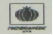 推荐性标准GB/T 2666-2009 《西裤》/4400192900104291西裤深圳家乐福商业有限公司中心城店深圳市福田区福华一路南中心五路西新怡景商业中心城地下二层深圳市利锦丰贸易有限公司深圳宝安西乡双龙花园龙威楼102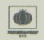 推荐性标准GB/T 2666-2009 《西裤》/4400192900104241睡衣深圳市盐田区滨海娜娜超市深圳市盐田区梅沙街道金沙街20号20-4龙阁堡制衣厂/龙阁堡推荐性标准FZ/T 73017-2014 《针织家居服》/4400192900104631衬衫深圳市光明新区光明喜乐多生活超市深圳市光明新区光明办事处圳美社区新市场201东莞市乐丰服饰有限公司东莞市桥头镇桥鸿路51号名人乐仕推荐性标准GB/T 2660-2008 《衬衫》/4400192900104541衬衫深圳市光明新区光明喜乐多生活超市深圳市光明新区光明办事处圳美社区新市场201东莞市乐丰服饰有限公司东莞市桥头镇桥鸿路51号名人乐仕推荐性标准GB/T 2660-2008 《衬衫》/4400192900104981睡衣家居服惠州市惠城区旻茵睡衣批发行惠州市义乌小商品批发城一期4楼496、497号卡兰丽实业有限公司汕头市潮南区司马浦小西洋睡衣街69号佐安路推荐性标准FZ/T 73017-2008 《针织家居服》/4400192900104991伊麦丝睡衣惠州市惠城区旻茵睡衣批发行惠州市义乌小商品批发城一期4楼496、497号汕头市潮南区司马浦盈丰针织制衣厂汕头市潮南区司马浦镇小西洋新美二路伊麦丝推荐性标准FZ/T 73017-2014 《针织家居服》/4400192900105001雪尔绵家居服惠州市惠城区旻茵睡衣批发行惠州市义乌小商品批发城一期4楼496、497号广东省普宁市金狮服装有限公司广东省普宁市流沙文竹南路雪尔绵推荐性标准FZ/T 73017-2008 《针织家居服》/4400192900112301女装套装(优雅派对系列)广州市铭瑜服饰设计有限公司广州市番禺区南村镇兴业路488号4、5号楼广州市铭瑜服饰设计有限公司广州市番禺区兴业大道488号Romantic 诺蔓琦推荐性标准FZ/T 81007-2012 《单、夹服装》/4400192900104781乒乓球服系列惠城区恒达文体用品商店惠州市麦地路2号-10店铺厦门市山诺体育用品有限公司厦门市湖里区高殿路10号云创智谷园区C栋3层(301-316单元)JOOLA推荐性标准FZ/T 81007-2012 《单、夹服装》/4400192900104111优珠孕妇月子服惠州市惠城区曹玉花服装店惠州义乌小商品批发城一期四层340、341、342号深圳市和加利实业发展有限公司广东省深圳市龙岗龙城街道龙城中路14号维百盛大厦优珠推荐性标准FZ/T 73010-1998/4400192900104311家居服惠州市惠城区和记睡衣行惠州义乌小商品批发城一期四层037、043档浙江台州市椒江凤和绣衣厂椒江章安下洋146#咔丝尔推荐性标准GB/T 18132-2009/4400192900104211睡衣(睡裙)惠州市惠城区和记睡衣行惠州义乌小商品批发城一期四层037、043档临海市夏丝梦服装厂浙江省临海市涌泉镇塘头村灵江艳推荐性标准FZ/T 73017-2014 《针织家居服》/4400192900104731女洗水中长裤谷登体育（惠州）有限公司惠州市惠城区江北八号小区9栋2号商铺广州市白云区联华服装厂广州市罗冲围松北李祠前街38号SPIUTO推荐性标准FZ/T 81007-2012 《单、夹服装》/4400192900104751运动休闲服惠州市惠城区城市节拍服装店惠州市中山西路35号佛山市誉毅服装厂(宝莱克服饰)佛山市禅城区张槎街道村尾南区联和工业区1座4F宝莱克推荐性标准FZ/T 73020-2012 《针织休闲服装》/4400192900104771短裤惠州市惠城区八哥体育用品店惠州市江北文昌一路2号帝景湾F3座1125号广州市鹰皇体育用品有限公司广州市广州大道北云景花园云丰大厦6楼PRO&EAGLE推荐性标准FZ/T 81007-2003 《单、夹服装》/4400191000100111短袖针织外套广州市香莎实业有限公司广州市海珠区燕子岗路燕岗街1号5、6楼广州香莎实业有限公司广州海珠区燕岗街1号6楼/推荐性标准FZ/T73018-2012《毛针织品》2018.084400191000100181连衣裙广州市葛来娣时装有限公司广州市白云区黄边北路63号嘉禾创意产业园7号楼1-4层广州市葛来娣时装有限公司广东省广州市白云区黄边北路63号嘉禾创意产业园七栋——推荐性标准FZ/T81004-2012《连衣裙、裙套》2019.014400191000100221半裙广州市迪如服装有限公司广州市海珠区土华村华景前街2号4楼广州市迪如服装有限公司广东省广州市海珠区土华华景前街2号四楼迪如推荐性标准FZ/T81004-2012《连衣裙、裙套》2019.014400191000100251连衣裙广州市富今达制衣有限公司广州市海珠区土华村华景新西街2号左第一层广州华睿服饰有限公司广东省广州市海珠区小洲村灜洲路35号之一——推荐性标准FZ/T73026-2014《针织裙、裙套》2019.064400191000100271休闲T恤广州天朗世家服饰有限公司广州市花都区新华镇庄贤路自编1号广州天朗世家服饰有限公司广东省广州市花都区新华镇庄贤路自编1号天朗世家推荐性标准GB/T22849-2014《针织T恤衫》2019.01.154400191000100351针织衫广州市锦绘服装有限公司广州市番禺区南村镇兴南大道773号博厚工业园B栋4楼广州市锦绘服装有限公司广东省广州市番禺区南村镇兴南大道773号博厚工业园B栋4楼FEENIER霏尼迩推荐性标准FZ/T73020-2012《针织休闲服装》2019.054400191000100411衬衣广州歌悦服装有限公司广州市海珠区土华村华景西路36号之三三楼广州歌悦服装有限公司广州市海珠区华景大道西36之三3楼歌悦儿推荐性标准FZ/T81007-2012《单、夹服装》2019.044400191000100511衬衫广州永馨服饰有限公司广州市白云区棠景街美晨路东山工业区60栋402房广州永馨服饰有限公司广东省广州市白云区新市棠溪东山工业区60栋404室/推荐性标准GB/T2660-2017《衬衫》2019.3.154400191000100551上衣广州淑尚服装有限公司广州市白云区新达路69号第三层303房广州淑尚服装有限公司广东省广州市白云区新达路69号第三层303房/推荐性标准FZ/T81007-2012《单、夹服装》/4400191000100831短袖T恤广州赢者乐士服饰有限公司广州市白云区粤溪北路98号A806广州赢者乐士服饰有限公司广东省广州市白云区粤溪北路98号财汇科技产业园A座806——推荐性标准GB/T22849-2014《针织T恤衫》2019.034400191000100971短袖衬衫广州市雷邦服装有限公司广州市白云区粤溪北路98号B101房广州市雷邦服装有限公司广东省广州市白云区粤溪北路98号B101房——推荐性标准GB/T2660-2017《衬衫》2019.034400191000101091T恤东莞市东尚服饰有限公司东莞市虎门镇连升北路大林山工业区7号2楼东莞市东尚服饰有限公司广东省东莞市虎门镇连升北路大林山工业区7号阿吉多推荐性标准GB/T22849-2014《针织T恤衫》2019.05.124400190600100011家居服广州市海珠区施曼尔服装店广州市海珠区江南西路46号江南新地商业街B105（自编B28a）汕头市潮阳区和平镇薇尔妮丝内衣厂汕头市潮阳区和平镇下寨子北门东巷49号WEIERNISI薇尔妮丝推荐性标准FZ/T 73017-2014 《针织家居服》------4400191000101781针织T恤衫东莞市旺龙服装有限公司东莞市万江街道金泰社区金福商厦36-37号东莞市旺龙服装有限公司广东省东莞市万江街道金泰社区金福商厦36-37号——推荐性标准GB/T22849-2014《针织T恤衫》2019.54400191000101791新款修身旗袍东莞市圣伊莉服装有限公司东莞市洪梅镇尧均村洪尧路38号东莞圣伊莉有限公司————推荐性标准FZ/T81004-2012《连衣裙、裙套》2019.34400191000101831栢鲸休闲服东莞市斯旺森服装有限公司东莞市常平镇元江元村常马路28号六楼东莞市斯旺森服装有限公司东莞市常平镇元江元村常马路28号6楼BAIJING推荐性标准FZ/T73020-2012《针织休闲服装》2018.124400191000101851男T恤衫东莞市世和服装有限公司东莞市塘厦镇石鼓社区岭南大道60号101世和服装塘厦石鼓岭南58号——推荐性标准GB/T22849-2014《针织T恤衫》2019.54400191000101901连衣裙深圳佳瑞祥服饰有限公司深圳市龙岗区横岗街道龙塘工业区7号502深圳佳瑞祥服饰有限公司深圳市龙岗区横岗镇龙塘工业区7号5楼嘉瓦娜推荐性标准FZ/T81004-2012《连衣裙、裙套》2018.14400191000102021文胸深圳市尚美女人心实业有限公司深圳市龙岗区坂田街道发达路4号云里智能园7栋5层501深圳市尚美女人心实业有限公司深圳市龙岗区坂田街道发达路云里智能园7栋5楼尚嘉儿推荐性标准FZ/T73012-2017《文胸》2019.034400191000102061高端女装长裤深圳何家服饰有限公司深圳市龙岗区南湾街道布沙路215号百门前工业区8号厂房2层东深圳何家服饰有限公司广东省深圳市龙岗区布吉布沙路百门前工业区8栋2楼东/推荐性标准FZ/T73020-2012《针织休闲服装》2018.14400190600100281连体印花裙式女式泳衣广州市海珠区天然贸易有限公司广州市海珠区江南西路41号上海三枪（集团）有限公司上海市制造局路584号BAILIAN百利安推荐性标准FZ/T 73013-2017 《针织泳装》------4400190600100311泳装广州芬瑶服饰有限公司江南新地分公司广州市海珠区江南西路46号江南新地商业街负一层B206（自编A21a）广州芬瑶服饰有限公司广州市天河区创境汇盈科智谷4栋201LANDAIFEN兰黛芬推荐性标准FZ/T 73013-2010 《针织泳装》------4400190600100371804*小女人棉嗜？C刘世伟广州市海珠区江南西路46号江南新地商业街负一层G42号广州天色服饰有限公司广州市番禺区大石街大兴沿江中路19号405房T-COLOR（天色）推荐性标准FZ/T 73020-2012 《针织休闲服装》------440019060010038117569*后拼雪耐馀？C刘世伟广州市海珠区江南西路46号江南新地商业街负一层G42号广州天色服饰有限公司广州市番禺区大石街大兴沿江中路19号405房T-COLOR（天色）推荐性标准FZ/T 73020-2012 《针织休闲服装》------4400190600100041毛边系带阔腿裤广州市海珠区江南新地商业街一南服饰店广州市海珠区江南西路46号江南新地商业街负一层B105（自编B38）广州e ONI ONE服饰有限公司广东省广州市白云区商贸中心六楼eONIONE推荐性标准FZ/T 81007-2012 《单、夹服装》------4400190600100051吊带波点鱼尾裙广州市海珠区江南新地商业街一南服饰店广州市海珠区江南西路46号江南新地商业街负一层B105（自编B38）广州e ONI ONE服饰有限公司广东省广州市白云区商贸中心六楼eONIONE推荐性标准FZ/T 81007-2012 《单、夹服装》------4400191000102301牛仔裤广州市广百股份有限公司农林分公司广州市越秀区农林下路37号广州建和商业广场101、107、201、204、301、401、402、501-503、601、701、901房广州市亨泰服饰有限公司广州市白云区黄边南路213号第二煤矿内广永工业区A栋五楼HONO 亨奴推荐性标准FZ/T81006-2007《牛仔服装》/4400191000102311针织连衣裙广州市广百股份有限公司农林分公司广州市越秀区农林下路37号广州建和商业广场101、107、201、204、301、401、402、501-503、601、701、901房广州市亨泰服饰有限公司广州市白云区黄边南路213号第二煤矿内广永工业区A栋五楼HONO 亨奴推荐性标准FZ/T73026-2014《针织裙、裙套》/4400191000102381连衣裙广州市东山百货大楼股份有限公司广州市越秀区署前路3号深圳李红时装有限公司深圳市南油天安工业区5栋7层LEIHON推荐性标准FZ/T73026-2014《针织裙、裙套》/4400191000102491套装裙佛山市南海区优尚美服装店佛山市南海区桂城街道南海区怡丰城134B优韩一号服饰有限公司广东省东莞市洪梅镇洪道路8号优韩一号推荐性标准FZ/T81004-2012《连衣裙、裙套》/4400191000102501收腰荷叶边连衣裙广东西构服装有限公司佛山南海怡丰城分店佛山市南海区桂城街道石龙南路6号南海怡丰城一层135-136号商铺广东西构服装有限公司广东省广州市番禺区洛浦街南浦东乡村恒达工业园A1栋3楼SUZANNE BETRO推荐性标准FZ/T81004-2012《连衣裙、裙套》/4400191000103421西装马甲连衣裙顺德区容桂亚琼服装店佛山市顺德区容桂红星居委会桂洲大道中63号天佑城首层1C061号广州乐途贸易有限公司广东省广州市荔湾区原创元素创意园D4-1dfdfcoco LIMIED推荐性标准FZ/T81007-2012《单、夹服装》/4400191000103471小衫顺德区容桂星光服饰店佛山市顺德区容桂红星居委会桂洲大道中63号珠海市奥伦提时装有限公司珠海市吉大景乐路电子大厦五楼oritick推荐性标准FZ/T81007-2012《单、夹服装》/4400191000103491内裤罗定市大润发商业有限公司罗定市罗城镇龙园东路原罗定体育馆上海莲彩儿服饰有限公司上海市宝山区共康路1000号（大刘工业园）莲彩儿推荐性标准GB/T8878-2014《棉针织内衣》/4400191000103521衬衫罗定市大润发商业有限公司罗定市罗城镇龙园东路原罗定体育馆福州九鑫龙贸易有限公司福州市台江区台江路107号旗牌龙推荐性标准GB/T2660-2017《衬衫》/4400191000103621短袖衬衫郁南县好宜家购物广场服装专柜郁南县都城镇工业大道45号阳光时代广场二层郁南县好宜家购物广场内东莞市辰茜服饰有限公司东莞市虎门镇沙太路81号之123号图形商标 ChenQian推荐性标准GB/T2660-2017《衬衫》/4400191000103671短裤郁南县都城镇银座服装店郁南县都城镇新生路6号首层佛山市新光针织有限公司佛山市南海区西樵镇河岗百西西樵科技工业园新纺路3号彪马推荐性标准GB/T22853-2009《针织运动服》/4400191000103681短裤郁南县都城镇银座服装店郁南县都城镇新生路6号首层佛山市新光针织有限公司佛山市南海区西樵镇西樵科技工业园新纺路3号彪马推荐性标准GB/T22853-2009《针织运动服》/4400191000103701短袖连衣裙新兴县新城镇斯珈妮服装店新兴县新城镇环城中路59号东莞市斯珈妮时装有限公司东莞市虎门镇镇口第二工业区11栋B座3楼Scarlet 斯珈妮推荐性标准FZ/T81004-2012《连衣裙、裙套》/4400191000103171女士内裤广东优姿优美服饰有限公司佛山市南海区大沥镇盐步联河路河西溪头段东侧B座二楼之三（住所申报）广东优姿优美服饰有限公司广东省佛山市南海区盐步联合路溪头东侧200米/推荐性标准FZ/T73024-2014《化纤针织内衣》/4400191000103281毛裤东莞市尚善服装有限公司东莞市大朗镇黎贝岭村新围仔6号三楼A尚善服饰广东省东莞市黎贝岭新围仔6号/推荐性标准FZ/T73005-2012《低含毛混纺及仿毛针织品》2018.64400191000103311女装牛仔裤（水洗产品）中山市商悦贸易有限公司中山市西区永乐路安怡街14号之一1、2楼中山市商悦贸易有限公司广东省中山市西区沙朗幸福新村安怡街10号/推荐性标准FZ/T81006-2007《牛仔服装》2019.64400191000103741男装T恤新兴县新城镇热枫服装店新兴县新城镇环城中路61号西卡广州市楚德商贸有限公司广州市增城新塘镇沙头工业小区圣斗士·骑士（吊牌）推荐性标准FZ/T73020-2012《针织休闲服装》/4400190600100851泳裤徐闻县城市佳人内衣店徐闻县东方一路106号深圳市城市佳人实业有限公司深圳市龙岗区龙岗街道龙岗社区金城街19号城市佳人City miss推荐性标准FZ/T 73013-2010 《针织泳装》------4400190600100861泳裤徐闻县城市佳人内衣店徐闻县东方一路106号深圳市城市佳人实业有限公司深圳市龙岗区龙岗街道龙岗社区金城街19号城市佳人推荐性标准FZ/T 73013-2010 《针织泳装》------4400191000103861休闲裤佛山市高明区杨和镇赖记时尚服饰店佛山市高明区杨和镇对川市场西区B第五卡铺位福建省石狮市奥都苹果服装有限公司石狮市鸳鸯池南大门对面协隆大厦ANZAC APPLE（图形商标）推荐性标准GB/T22700-2008《水洗整理服装》/4400191000103881T恤佛山市高明区杨和镇赖记时尚服饰店佛山市高明区杨和镇对川市场西区B第五卡铺位广州凯歌纺织服装有限公司广州市增城新塘白江村东宁社旧广虎5号帆帝纳斯顿推荐性标准GB/T22849-2014《针织T恤衫》/4400190600100891家居服雷州市雷城女人一零零内衣店雷州市雷城镇雷州购物广场第11号铺位一楼铺面深圳市百分百女人内衣有限公司深圳市龙岗区横岗街道六和路1-1号201-2女人100推荐性标准FZ/T 73017-2014 《针织家居服》------4400190600100971女装卫衣遂溪县遂城拾卡服装店遂溪县遂城镇遂海路36号全丰中央广场第二层05、06号商铺广州乎麦服饰有限公司广州市番禺区大龙街金龙路193号自编C4栋4楼SAYKA拾卡推荐性标准FZ/T 73020-2012 《针织休闲服装》------4400190600100091梭织短袖连衣裙广州市海珠区六丁目服饰店广州市海珠区江南西路46号江南新地商场地下一层E05a广州町家贸易有限公司广州市南沙区创景街7号506房之六Be about to...推荐性标准FZ/T 81007-2012 《单、夹服装------4400190600100101针织短袖上衣广州市海珠区六丁目服饰店广州市海珠区江南西路46号江南新地商场地下一层E05a广州町家贸易有限公司广州市南沙区创景街7号506房之六Be about to...推荐性标准FZ/T 73020-2012 《针织休闲服装》------4400191000102611文胸佛山市禅城区莎雅卡莉乃内衣店佛山市禅城区季华五路36号第A-02层编号24号佛山莎雅卡有限公司佛山市南海区小塘狮山新城工业区/推荐性标准FZ/T73012-2017《文胸》/4400191000102621文胸佛山市禅城区莎雅卡莉乃内衣店佛山市禅城区季华五路36号第A-02层编号24号莎雅卡服装有限公司佛山市南海区小塘狮山新城工业区Sayaka推荐性标准FZ/T73012-2017《文胸》/4400191000102631内裤佛山市禅城区莎雅卡莉乃内衣店佛山市禅城区季华五路36号第A-02层编号24号莎雅卡服装有限公司佛山市南海区小塘狮山新城工业区sayaka推荐性标准FZ/T73024-2014《化纤针织内衣》/4400191000102641螺纹吊带抹胸佛山市禅城区爱兰妮服装店佛山市禅城区季华五路36号第二层A-02-17（住所申报）深圳市莫子时尚发展有限公司深圳市龙岗区南湾街道平吉大道13号老圩村大厦4栋5楼Ms.Myland推荐性标准FZ/T73012-2017《文胸》/4400191000102651小立领衬衫佛山市禅城区爱兰妮服装店佛山市禅城区季华五路36号第二层A-02-17（住所申报）深圳市莫子时尚发展有限公司深圳市龙岗区南湾街道平吉大道13号老圩村大厦4栋5楼Ms.Myland推荐性标准GB/T2660-2017《衬衫》/4400191000102771女式泳装佛山市南海区诗维恩服装店佛山市南海区西樵镇江浦东路26号樵岭国际商业中心C333号（住所申报）晋江孔雀服饰有限公司晋江市英林镇英龙南路99号孔雀兰黛推荐性标准FZ/T73013-2017《针织泳装》/4400191000102781标体文胸佛山市南海区诗维恩服装店佛山市南海区西樵镇江浦东路26号樵岭国际商业中心C333号（住所申报）佛山市依黛丽内衣有限公司佛山市南海区大沥镇盐步河西大道东工业区3号厂房qIΛNYΛN 纤妍推荐性标准FZ/T73012-2017《文胸》/4400191000102821女装休闲衬衫广州思坦德品牌管理有限公司创意园分公司佛山市禅城区弼塘东二街22号厂内八幢（首层101室）广州思坦德电子商务有限公司广州市天河区花城大道667号美林基业大厦5楼501A-502B艾米瑞克 AMIIREXQ/STDDS3-2017《机织时装》/4400191000102861印花连衣裙佛山市禅城区欧菲力服装专卖店佛山市禅城区弼塘东二街22号厂内八幢（首层103室）（住所申报）广州市信和勇邦服饰有限公司广州市海珠区逸景路278号逸丰服装城7楼曼诺·比菲推荐性标准FZ/T73020-2012《针织休闲服装》/4400191000102891连衣裙佛山市禅城区珂莱丽服装店佛山市禅城区佛山创意产业园内自编QFJ-01栋103室（住所申报）梦莎奴服饰有限公司广州市白云区松洲街高桥路61号二楼Mengshanu 梦莎奴推荐性标准FZ/T81004-2012《连衣裙、裙套》/4400191000102981修身衬衫佛山市南海区利澜服装店佛山市南海区九江镇下西侯王村九江商业中心3号商铺首层自编3A08、3A09商铺（住所申报）苏州企鹅王服饰有限公司辛庄工业园区HJLRT推荐性标准GB/T2660-2017《衬衫》/4400191000102991修身衬衫佛山市南海区利澜服装店佛山市南海区九江镇下西侯王村九江商业中心3号商铺首层自编3A08、3A09商铺（住所申报）苏州企鹅王服饰有限公司辛庄工业园区HJLRT推荐性标准GB/T2660-2017《衬衫》/4400191000103991分体泳衣阳西县依之妮内衣店阳西县人民北路凯旋豪庭商住小区商业广场一层143号温岭市俊飞制衣有限公司浙江省温岭市箬横镇联谊路8号比优的推荐性标准FZ/T73013-2017《针织泳装》/4400191000104141T恤怀集县怀城镇依然衣色女装店怀集县怀城镇城中路18号商业步行街C31卡商铺深圳市卡尔诺实业投资有限公司深圳市宝安区西乡街道铁岗水库路中熙ECO国际1512卡尔诺推荐性标准GB/T22849-2014《针织T恤衫》/4400191000104151T恤怀集县怀城镇依然衣色女装店怀集县怀城镇城中路18号商业步行街C31卡商铺深圳市卡尔诺实业投资有限公司深圳市宝安区西乡街道铁岗水库路中熙ECO国际1512卡尔诺推荐性标准GB/T22849-2014《针织T恤衫》/4400191000104161T恤怀集县怀城镇依然衣色女装店怀集县怀城镇城中路18号商业步行街C31卡商铺深圳市卡尔诺实业投资有限公司深圳市宝安区西乡街道铁岗水库路中熙ECO国际1512卡尔诺推荐性标准GB/T22849-2014《针织T恤衫》/4400191000104211绵绸女睡衣怀集县怀城镇美莱服饰店怀集县怀城镇商业步行街C28卡商铺广州豪居服饰有限公司广州市白云区棠景街棠溪大围产业创新园四栋六楼惠美莱 HUIMEILAI推荐性标准FZ/T81001-2007《睡衣套》/4400191000104381睡裙广州易初莲花连锁超市有限公司顺德乐从分公司佛山市顺德区乐从镇路州村委会乐从大道东B270号星光广场负一层至地上三层部分深圳市金黛尔贸易有限公司深圳市龙岗区布吉国展苑国安台9楼奥贝诺Aobeinuo推荐性标准FZ/T73017-2014《针织家居服》/4400191000104481休闲裤阳江市平冈供销社南大超市有限公司阳江市平冈供销社东街（农行西侧）上海红蜻蜓丰尚实业有限公司上海市奉贤区金汇镇东星路10号1-394红蜻蜓推荐性标准GB/T22700-2008《水洗整理服装》/4400191000104511休闲裤阳江市平冈供销社南大超市有限公司阳江市平冈供销社东街（农行西侧）上海红蜻蜓丰尚实业有限公司上海市奉贤区金汇镇东星路10号1-394红蜻蜓推荐性标准GB/T22700-2008《水洗整理服装》/4400191000105121女士服装深圳市福泰来电子有限公司深圳市南山区南山街道南油第二工业区207栋2段7楼西深圳市福泰来电子有限公司深圳市南山区南油第二工业区207栋美森奇推荐性标准GB/T18132-2008《丝绸服装》2019.03.204400191000105351T恤深圳慕之淇时装有限公司深圳市南山区蛇口街道湾厦路126号南山互联网创新创意服务基地（二）A205/A206深圳慕之淇时装有限公司深圳市南山区蛇口湾厦路南山电子商务创新基地（二期）A205-A206图形商标推荐性标准GB/T22849-2014《针织T恤衫》2019.03.104400191000105431男装牛仔裤中山市沙溪镇艺坊制衣厂中山市沙溪镇岐江公路乐群路段94号B座首层4卡中山市沙溪艺坊制衣厂广东省中山市沙溪镇兴工路32号/推荐性标准FZ/T81006-2007《牛仔服装》/4400191000105581长袖惠州市吖希哥服饰有限公司惠州市博罗县园洲镇上南村兴园五路215号惠州市吖希哥服饰有限公司惠州市博罗县园洲镇上南村兴园五路215号吖希哥推荐性标准FZ/T73020-2012《针织休闲服装》2019.034400191000105691上衣东莞桔熊商贸有限公司东莞市虎门镇博涌社区细卢村联兴大厦B座八楼东莞桔熊商贸有限公司东莞市虎门镇博涌社区细卢村联兴大厦B座八楼桔熊推荐性标准FZ/T81007-2012《单、夹服装》/4400191000105811休闲上衣广州市海珠区森蝶制衣厂广州市海珠区聚德中路聚德东南街14、16号自编3栋二楼之二（可作厂房使用）广州市海珠区森蝶制衣厂广东省广州市海珠区聚德东南街14-16号3栋2楼/推荐性标准GB/T22849-2014《针织T恤衫》2019.08.014400191000106091衬衫广州匠意由心服饰有限公司广州市番禺区南村镇汇智二路236号（236号）1119房广州安拜工坊服饰有限公司广东省广州市黄埔区观达路20号自编四栋二楼2005-2006SKAROGB18401-2010《国家纺织产品基本安全技术规范》B类/4400191000106451短袖T恤东莞市公佳商贸有限公司东莞市虎门镇怀德社区雅瑶路3号长友科技园C栋1202室广州市睿轩纺织服装有限公司广东省广州市增城区新塘镇工业加工区甘湖工业小区（厂房A2）BokaQI 帛卡琪推荐性标准GB/T22849-2014《针织T恤衫》/4400191000106511男款时尚休闲长裤广州唯品会电子商务有限公司广州市荔湾区芳村花海街20号自编6号楼杭州丰集利服装有限公司浙江省杭州市江干区新城时代广场2幢MBSKY推荐性标准FZ/T73020-2012《针织休闲服装》/4400191000106281牛仔外套广州专派服装有限公司广州市白云区京溪街道沙太北路海虹停车场2号楼302广州专派服装有限公司广东省广州市白云区沙太北路海虹工业园2号楼香芙曼推荐性标准FZ/T81007-2012《单、夹服装》/4400191000106631女士内衣深圳市玫芮诗服饰有限公司深圳市光明新区街道楼村社区鲤鱼河工业区振兴路29号第2栋一楼A段深圳市美达卡尔针织内衣厂广东省深圳市宝安区石岩街道山城工业园玫芮诗推荐性标准FZ/T73012-2017《文胸》/4400191000106651裤子东莞市西黛服装有限公司东莞市虎门镇海运一路3号三楼309东莞市西黛服饰有限公司广东省东莞市虎门镇海运路海尚风景大厦三楼黛娇尔服饰黛娇尔推荐性标准FZ/T2666-2009《西裤》/4400191000106971瑜伽服深圳市朋诚达科技有限公司深圳市宝安区福永街道蚝业路4号3116号商铺急速巨兴服饰有限公司广东省中山市横栏镇横东大道83号岚纹GB18401-2010《国家纺织产品基本安全技术规范》B类/4400191000106241战术夹克广州市建芬电子商务有限公司广州市花都区狮岭镇马岭村二队新屋1号201室青州市衣道万合服饰有限公司山东省青州市老汽车站东街91号名鹏推荐性标准FZ/T81010-2018《风衣》/4400191000106251战术牛仔裤广州市建芬电子商务有限公司广州市花都区狮岭镇马岭村二队新屋1号201室青州市衣道万合服饰有限公司山东省青州市老汽车站东街91号名鹏推荐性标准FZ/T81007-2012《单、夹服装》/4400191000106921毛衣广州香明服饰有限公司广州市越秀区三元里沙涌南后街前二巷三202房苏州褐豆商贸有限公司江苏省苏州市工业园区娄葑示范区扬华路36号XIANGQIAN 巷前推荐性标准FZ/T73005-2012《低含毛混纺及仿毛针织品》/4400191000106931时尚女装广州沫都贸易有限公司广州市白云区京溪街犀牛西街19号广州沫都贸易有限公司广东省广州市白云区京溪中路28号旗下品牌GB18401-2010《国家纺织产品基本安全技术规范》B类/4400191000106021针织衫广州首派服装有限公司广州市增城区新塘镇广深大道太平洋工业区98号3楼广州首派服装有限公司广东省广州市白云区西槎路康乃馨商贸大厦505室伯思凯/Burscalm推荐性标准FZ/T73018-2012《毛针织品》/4400191000106571女士针织上衣东莞市典艺服装有限公司东莞市寮步镇长顺街松湖云谷科技企业创意园三期徽州楼1楼左侧东莞市典艺服装有限公司广东省东莞市大朗镇黄草朗社区东胜路88号恒光工业大厦5楼A区百洛安推荐性标准FZ/T73005-2012《低含毛混纺及仿毛针织品》/4400191000104541休闲裤阳江市幸福万家商贸有限公司阳江市高新区平冈镇北街16号新基业商贸中心8-9栋1-3层石狮市千飞鹿服饰贸易有限公司福建省石狮市灵秀镇彭田后东区1号千飛鹿推荐性标准GB/T22700-2008《水洗整理服装》/4400191000104591女士连体泳衣阳西县古兰居内衣店阳西县城人民北路耀宝凯旋豪庭商住小区二期商铺卜蜂莲花B-02号广州市水汇坊服饰有限公司广州市天河区天源路767号兴怡物业楼B栋101水汇坊古兰居推荐性标准FZ/T73013-2017《针织泳装》/4400191000104631女式V领衬衫阳西县路摩奥服饰店阳西县工业园一路8号耀宝凯旋豪庭商业广场一层A-03/04号南京摩诺服饰有限公司南京市雨花台区郁金香路36号国泰科创大厦B幢3楼摩奥推荐性标准GB/T2660-2017《衬衫》/4400191000104641女式方领衬衫阳西县摩奥服饰店阳西县工业园一路8号耀宝凯旋豪庭商住小区凯旋商业广场一层A-03/04号南京摩诺服饰有限公司南京市雨花台区郁金香路36号国泰科创大厦B幢3楼摩奥推荐性标准GB/T2660-2017《衬衫》/4400191000104651女式度假风套裙阳西县摩奥服饰店阳西县工业园一路8号耀宝凯旋豪庭商住小区凯旋商业广场一层A-03/04号南京摩诺服饰有限公司南京市雨花台区郁金香路36号国泰科创大厦B幢3楼摩奥推荐性标准FZ/T81004-2012《连衣裙、裙套》/4400191000103011女装上衣佛山市禅城区永捷服装店佛山市禅城区弼塘东二街25号厂内自编J3号楼101室（住所申报）东莞市伊可爱服装有限公司东莞市虎门镇博冲区卢屋细村永勤工业区E座5楼Zimple推荐性标准FZ/T81007-2012《单、夹服装》/4400191000104721连衣裙茂名市茂南区法卡蔓服饰店茂名市光华南路128号华侨城第一层L129号铺位广州法卡蔓品牌管理有限公司广州市增城区新塘镇东坑三横路东9号five caman（图形商标）推荐性标准FZ/T81004-2012《连衣裙、裙套》/4400191000104731连衣裙茂名市茂南区法卡蔓服饰店茂名市光华南路128号华侨城第一层L129号铺位广州法卡蔓品牌管理有限公司广州市增城区新塘镇东坑三横路东9号five caman（图形商标）GB18401-2010《国家纺织产品基本安全技术规范》B类/4400191000104761DEON正装衬衫高州市琪琪服装店高州市府前路95号一楼广州市海珠区狄安制衣厂广州市海珠区敦和路（坊里巷）100号自编4首层DEON推荐性标准GB/T2660-2017《衬衫》/4400191000104771DEON正装衬衫高州市琪琪服装店高州市府前路95号一楼广州市海珠区狄安制衣厂广州市海珠区敦和路（坊里巷）100号自编4首层DEON推荐性标准GB/T2660-2017《衬衫》/4400191000104801连衣裙高州市云赏服饰城高州市府前路38号一楼广州艺姿服装有限公司广州市海珠区康乐中约南新街83号MONLIERE 蒙妮尔推荐性标准FZ/T81004-2012《连衣裙、裙套》/440019100010482104B印花短袖T恤高州市新佳娜服装店高州市桂圆路33号康泰又一城一层、二层第一层1F02号东莞市新佳娜服饰公司东莞市虎门镇捷南路151号新佳娜推荐性标准GB/T22849-2014《针织T恤衫》/4400191000104911男短袖T恤化州市河西古拉迪奴服装店化州市河西街道民主北路兆康时代广场二楼B-A1号铺位广州洛顿服饰有限公司广州市越秀区站南路壹马大厦7楼D23档洛顿波仕 LUODUNBOSHI推荐性标准GB/T22849-2014《针织T恤衫》/4400191000104921T恤化州市河西古拉迪奴服装店化州市河西街道民主北路兆康时代广场二楼B-A1号铺位广州洛顿服饰有限公司广州市越秀区站南路世贸服装城二楼2161档洛顿波奇仕 LUODUNBOQISHI推荐性标准GB/T22849-2014《针织T恤衫》/4400191000104961韩版休闲裤佛山南海万福城商贸有限公司佛山市南海区里水镇和顺大道8号海丰县三友实业有限公司海丰公平服装城APPOINTMENT（图形商标）推荐性标准GB/T22700-2008《水洗整理服装》/4400190600100411休闲中裤佛山市南海区里水扇伯服装经营部佛山市南海区里水镇和顺大道8号万福城购物商场第1层（D-005号铺）（住所申报）爱奇凯服饰有限公司广州市番禺区大石街石北工业路644号巨大创意产业园12栋10楼HK.SAMBRA推荐性标准FZ/T 73020-2012 《针织休闲服装》------44001906001004411895款80319S（裙子套装）佛山市南海区里水相伊相为服装店佛山市南海区里水镇和顺大道8号万福城购物广场C-10号（住所申报）广州相依相为服饰有限公司广州市白云区黄石西路凯粤金荣大厦1603室EV相伊相为（图形商标）推荐性标准FZ/T 81004-2012 《连衣裙、裙套》------4400190600100451连衣裙 TT小鸟小象佛山市南海区里水相伊相为服装店佛山市南海区里水镇和顺大道8号万福城购物广场C-10号（住所申报）广州相依相为服饰有限公司广州市白云区黄石西路凯粤金荣大厦1603室EV相伊相为 
（图形商标） 推荐性标准FZ/T 81004-2012 《连衣裙、裙套》------4400190600101141牛仔防风夹克（水洗产品）斯特拉迪瓦里斯商业（上海）有限公司广州正佳广场分公司广州市天河区天河路228号1C088-090室斯特拉迪瓦里斯商业（上海）有限公司上海市闵行区都市路5001号首层06、07铺位STRADIVARIUS推荐性标准FZ/T 81006-2017 《牛仔服装》------4400190600100111连衣裙佛山市南海区喻芬服装店佛山市南海区九江镇下北大正路北二号信基广场二层18号商铺（住所申报）武汉飘一族服饰有限公司武汉市盘龙城经济开发区俊珲工业城2幢名扬E族推荐性标准GB/T 22700-2016 《水洗整理服装》------4400190600100621长套头毛线衣佛山市三水区云东海街道唐加晔服装店佛山市三水区云东海街道南丰大道13号之一佛山三水万达广场室内步行街2F层2062号（住所申报）广州市羽涵茜服饰有限公司广州市塞坝路32号TH2011推荐性标准FZ/T 73005-2012 《低含毛混纺及仿毛针织品------44001906001004714C速干面料短袖圆领T恤佛山市三水区云东海街道宜惠裳服装店佛山市三水区云东海街道南丰大道13号之1佛山三水万达广场室内步行街一层1020a、1020b铺(住所申报)深圳市惠购商业股份有限公司深圳市光明新区公明街道公明办事处玉律社区第七工业区第2栋2楼A区TTL推荐性标准GB/T 22849-2014 《针织T恤衫》------44001906001006313B速干面料短袖圆领T恤佛山市三水区云东海街道宜惠裳服装店佛山市三水区云东海街道南丰大道13号之1佛山三水万达广场室内步行街一层1020a、1020b铺(住所申报)深圳市惠购商业股份有限公司深圳市光明玉律第七工业区第2栋A区2楼TTL推荐性标准GB/T 22849-2014 《针织T恤衫》------4400190600100651靓仔裤大润发购物广场有限公司佛山分公司佛山市三水区大塘镇锦塘路1号泉州市索玛地道时尚服饰石狮北环路龙山一齐787-791号索玛地道SMDD推荐性标准FZ/T 81007-2012 《单、夹服装------4400190600101611男装毛衣广州市发条商贸有限公司广州市荔湾区下九路24、26号首层蒂豪女人街自编D1-D11商铺广州杰夫森服装有限公司广州市天河区黄埔大道159号16楼8单元A1房杰夫森推荐性标准FZ/T 73005-2012 《低含毛混纺及仿毛针织品》------4400190600101491女西装广州市搜特服装有限公司广州市荔湾区下九路38号之一、40号首、二、三、四层、十八甫北路光雅里42号之二之三1-4层搜于特集团股份有限公司东莞市道滘镇新鸿昌路1号图形商标推荐性标准FZ/T 81007-2012 《单、夹服装》------4400190600101631男装毛衣广州市发条商贸有限公司广州市荔湾区下九路24、26号首层蒂豪女人街自编D1-D11商铺广州杰夫森服装有限公司广州市天河区黄埔大道159号16楼B单元A1房杰夫森推荐性标准FZ/T 73005-2012 《低含毛混纺及仿毛针织品》------4400190600101751毛织长袖上衣顺德区大良百町木服装店佛山市顺德区大良府又东乐路268号新一城购物广场01层01-20/21广州町家贸易有限公司广州市南沙区创景街7号506房之六Be about to···GB 18401-2010 《国家纺织产品基本安全技术规范》------4400190600101801精品衫佛山市高明区更合镇优尚服装店佛山市高明区更合镇白石工业区碧丽市场侧上海佑旭服饰有限公司上海市金山区朱泾镇慧农村万年4048号1幢106D图形商标GB 18401-2010 《国家纺织产品基本安全技术规范》------4400190600101831精品衫佛山市高明区更合镇优尚服装店佛山市高明区更合镇白石工业区碧丽市场侧上海佑旭服饰有限公司上海市金山区朱泾镇慧农村万年4048号1幢106D图形商标GB 18401-2010 《国家纺织产品基本安全技术规范》------4400190600102091休闲裤广州唯品会电子商务有限公司广州市荔湾区芳村花海街20号自编6号楼烟台拓森服装有限公司烟台市莱山区观海路267号丝柏舍推荐性标准FZ/T 73020-2012 《针织休闲服装》------4400190600102361针织套头衫广州唯品会电子商务有限公司广州市荔湾区芳村花海街20号自编6号楼上海丝绸集团品牌发展有限公司上海四川北路1666号17Flily推荐性标准FZ/T 73010-2016 《针织工艺衫》------4400190600102421素肌内裤广州市上川美信息科技有限公司广州市番禺区洛浦街迎宾路段19号厦滘商务区A区广州市番禺岭南电子商务产业园市场1街3楼36号深圳市宝安区沙井爱黛制衣厂深圳市宝安区沙井街道和一社区裕弘工业区A栋三楼东上川美推荐性标准FZ/T 73024-2014 《化纤针织内衣》------4400190600102431素肌内裤广州市上川美信息科技有限公司广州市番禺区洛浦街迎宾路段19号厦滘商务区A区广州市番禺岭南电子商务产业园市场1街3楼36号广州上川美信息科技有限公司广州市厦滘岭南电子商务产业园上川美SOOLCHARM推荐性标准FZ/T 73024-2014 《化纤针织内衣》------4400190600102631羽绒服东莞市万正服饰有限公司东莞市虎门镇博涌社区社岗村民小组连升路旁利丰楼五楼之二东莞市正旺服饰有限公司东莞市虎门镇连开北路社岗村利丰楼八楼金の水推荐性标准GB/T 14272-2011 《羽绒服装------4400190600102661TIDEWORD羽绒服广州潮言胜服饰有限公司广州市番禺区南村镇金坑广兴红棉路2号701广州潮言胜服饰有限公司广州市番禺区大石镇河村山庄路二街3号TIDEWORDGB 18401-2010 《国家纺织产品基本安全技术规范》------4400190600102701羽绒服深圳市海青蓝服饰有限公司深圳市南山区蛇口街道后海大道东角头厂区B栋6楼深圳市海青蓝服饰有限公司深圳市宝安区固戍一路56号新发集团工业大厦C座7楼海青蓝CYANINE SEA推荐性标准GB/T 14272-2011 《羽绒服装》------4400190600102751羽绒服深圳市诗伊美服饰有限公司深圳市宝安区福海街道新和社区福园一路天瑞工业园A区B8栋厂房401深圳市诗伊美服饰有限公司深圳市宝安区天瑞工业园B8栋4楼东POEMLADY推荐性标准GB/T 14272-2011 《羽绒服装》------4400190600102761短袖T恤深圳市腾旅计算机技术有限公司深圳市南山区高新区科技中一路腾讯大厦35层3507室彪马（上海）商贸有限公司上海市西藏中路168号都市总部大楼20楼彪马推荐性标准GB/T 22853-2009 《针织运动服》------4400190600102841西装广州市传棨服装有限公司广州市白云区金沙洲环洲三路华苑山庄16号906房广州市传棨服装有限公司广州市白云区金沙洲华苑山庄16号传棨推荐性标准GB/T 2664-2017 《男西服、大衣》------4400190600102891男士西服东莞市帛昂服饰有限公司东莞市虎门镇太宝路虎门电商产业园5栋5512东莞市帛昂服饰有限公司东莞市虎门镇太宝路虎门电商产业园5栋5508昂柏推荐性标准GB/T 2664-2009 《男西服、大衣》------4400192900100391连衣裙东莞市万江依歌女装店东莞市万江街道新城社区嘉荣超市华南摩尔店一楼HN41东莞市依歌服饰有限公司  东莞市寮步镇向西村工业区进仕路56号Yeego 依歌推荐性标准FZ/T 81004-2012 《连衣裙、裙套》/检验报告编号产品名称 被抽样市场主体名称 被抽样市场主体地址标称生产单位名称标称生产单位地址商标执行标准生产日期/批号4400192900112241西裤广州尚南贸易有限公司广州市番禺区洛浦街迎宾路段19号厦滘商务区A区广州岭南电商园市场2街3楼302A-306A号广州尚南贸易有限公司广州市番禺区洛浦街厦滘岭南国际电子商务产业园9街13号SENO推荐性标准GB/T 2666-2009 《西裤》44001929001122414400192900103891休闲裤华润万家有限公司彩田店深圳市福田区福中路福景大厦1-3层深圳雅韵服装有限公司广东省深圳市龙华新区大浪街道大浪社区浪静路华兴服装产业园1栋5楼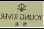 推荐性标准FZ/T 81007-2012 《单、夹服装》44001929001038914400190600102051男款冲锋裤-2L广东骆驼服饰有限公司佛山市南海区里水甘蕉上街村9号广东骆驼服饰有限公司广东省佛山市南海区里水甘蕉上街村9号骆驼推荐性标准GB/T 32614-2016 《户外运动服装 冲锋衣》4400190600102051检验报告编号产品名称 被抽样市场主体名称 被抽样市场主体地址标称生产单位名称标称生产单位地址商标执行标准生产日期/批号4400192900102281时尚热裤深圳市南山区西丽古格宏服装商店深圳市南山区西丽街道天虹商场六楼6048号博罗县古格服装厂广东省惠州市博罗县北门路158号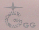 推荐性标准FZ/T 73017-2014 《针织家居服》/4400192900102871羊毛衫深圳市兴昌宏投资有限公司黄田分店深圳市宝安区西乡街道黄田村长园路28号一、二、三、四楼福建省南安市思美服装有限公司南安市诗山镇坊前村工业园XTSKiper推荐性标准FZ/T 73018-2002 《毛针织品》/4400192900102541露肩连衣裙深圳市罗湖区米纳服装店深圳市罗湖区南湖街道建设路友谊商场2栋A一层B002深圳市米纳时尚生活服饰有限公司深圳市罗湖区和平路1195号中怡大厦北栋1座8EVENMINERGB/T2910-2009/4400192900112351羽绒服广州阔色服装有限公司广州市海珠区碧映路530号A栋金领寓401房（仅作写字楼功能用）广州阔色服装有限公司广州市海珠区碧映路530号金领寓A栋401室KUOSE 阔色推荐性标准GB/T 14272-2011 《羽绒服装》/检验报告编号产品名称 被抽样市场主体名称 被抽样市场主体地址标称生产单位名称标称生产单位地址商标执行标准生产日期/批号4400192900100601牛仔裤(水洗产品)东莞市东城爱尚服装店东莞市东城区主山社区万达广场室内步行街一层1039铺广州爱帛服饰有限公司广州市海珠区新港中路397号自编24号（C6）edition推荐性标准FZ/T 81006-2017 《牛仔服装》/4400190100101461Polo衫广州衣酷服饰有限公司广州市白云区康庄路2号501-503、601-604房自编1房广州衣酷服饰有限公司广东省广州市白云区均禾街罗岗村十社竹圆塘B栋Hautton/皓顿推荐性标准 GB/T22849-2014《针织T恤衫》-/-4400192900101191家居服清远市清新区太和镇金美源时装店清远市清新区太和镇中山路北8号金声购物广场二楼C区娇之美八八服饰广东省揭阳市普宁市大坝镇马厝宅村娇之美八八推荐性标准FZ/T 73017-2014 《针织家居服》/4400192900101151时尚休闲圆领短袖套装中山市三乡镇育青内衣店中山市三乡镇大布村广场路3号154号商铺深圳市香蜜闺秀服饰有限公司深圳龙岗区布澜路31号李朗软件产业园A4栋-6楼GOSO推荐性标准FZ/T 73017-2014 《针织家居服》/4400190100102391优臣品男士舒适背心中山市嘉荣超市有限公司珠海斗门区家和城广场分店珠海市斗门区湖心路1138号家和城广场101(负一层)湖北优臣品服饰有限公司湖北省荆州市沙市区岑河镇工业园优臣品推荐性标准 GB/T8878-2014《棉针织内衣》-/-4400190100103111休闲长裤（卡其）五华县大众乐购物中心五华县水寨镇水寨大道166号(水寨大道与水潭路交汇处)惠州市老铭人服饰有限公司广东省惠州市惠东县平山镇青云民营工业园老铭人大厦“图案”TODACEOLDCAR推荐性标准 GB/T22700-2016《水洗整理服装》-/YLK001844400192900103651时尚半裙深圳市龙岗区豆豆豆皮具商行深圳市龙岗区布吉街道吉华路266号深圳市凡恩时尚设计有限公司深圳市龙岗区布吉上李朗甘李五路科伦特研发大楼二楼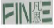 推荐性标准FZ/T 81004-2012 《连衣裙、裙套》/4400192900103051立领束腰长上衣无印良品（上海）商业有限公司深圳龙华新区分公司深圳市龙华新区人民路2020号L151+L152+L153号铺位常州广田服装有限公司江苏省常州市中吴大道961号MUJI 无印良品推荐性标准FZ/T 81007-2012 《单、夹服装》/4400192900103071休闲女装深圳市龙华新区丽雅王牌服装店深圳市龙华新区民治街道人民南路2020号九方购物中心负一层B1D11号鸣宇飞帆服饰设计策划——鸣宇飞帆推荐性标准FZ/T 73008-2002/4400190100100851女连衣裙饶平县潮流前线服装店饶平县黄冈镇菜场街旅游公司楼下三个店面搜于特集团股份有限公司东莞市道滘镇新鸿昌路1号潮流前线推荐性标准FZ/T81004-2012《连衣裙、裙套》-/-4400191000103461锥型九分裤（水洗产品洗烂工艺）佛山市顺德区容桂盈菲服装店佛山市顺德区容桂红星居委会桂洲大道中63号天佑城首层1C008、1C028号深圳市易菲妮时装有限公司深圳市罗湖区莲塘第1工业区110栋6楼易菲 YIFINI推荐性标准FZ/T 81006-2017《牛仔服装》/4400191000103961女士睡衣套装顺德区大良自在时光服装店佛山市顺德区大良近良居委会延年路8号大润发顺德店商店街1009号柜位深圳市自在时光服装销售有限公司深圳市龙岗区平湖华南城一号馆2F-038号自在时光 Freeday推荐性标准FZ/T 81001-2016《睡衣套》/4400191000104361蓝怡雪文胸33154广州易初莲花连锁超市有限公司顺德乐从分公司佛山市顺德区乐从镇路州村委会乐从大道东B270号星光广场负一层至地上三层部分上海蓝怡雪服饰有限公司上海市嘉定区安亭镇墨玉南路1018号103室J61蓝怡雪Lanyixue推荐性标准FZ/T 73012-2017《文胸》/4400191000105981牛仔半裙（水洗产品）佛山市森路服装有限公司佛山市顺德区均安镇鹤峰社区居民委员会豸浦环山路11号四楼之三华鼎菲妮迪国际时装零售有限公司中国杭州市江干区钱江新城城星路59号东杭大厦15F/推荐性标准FZ/T 81006-2017《牛仔服装》2018.11检验报告编号产品名称 被抽样市场主体名称 被抽样市场主体地址标称生产单位名称标称生产单位地址商标执行标准生产日期/批号4400192900100871连衣裙东莞市麻涌伊莎美雨服饰店东莞市麻涌镇麻三村建设路69号星河城市广场2层内049-051号铺武汉伊莎美尔服饰有限公司汉正服装工业城万商路(北)•汉正大道特2号伊莎美尔推荐性标准FZ/T 81007-2018/4400192900100721西裤广东天和商贸集团有限公司清溪分公司东莞市清溪镇香芒西路金阳步行街A座经销:东莞锦兔服饰有限公司经销:东莞市万江区万江大道金运楼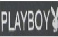 推荐性标准GB/T 2666-2009 《西裤》/4400190100101271短袖T恤广州陌释服饰有限公司广州市白云区粤溪北路98号财汇产业园B605(自主申报)广州陌释服饰有限公司广东省惠州市博罗园洲镇下南陈屋工业区/推荐性标准 GB/T22849-2014《针织T恤衫》2018.12/-4400190100101791长开衫广州市红咖色服饰有限公司广州市番禺区大石街大兴银兴街3号301广州市红咖色服饰有限公司广州市番禺区大石街大兴沿江中路爵馨大厦红咖色服饰HONGKASE推荐性标准FZ/T81007-2012《单、夹服装》2019-04/H2113#4400190100101811依嬅莎休闲长裤广州琪乐服饰有限公司广州市白云区鹤龙街鹤边路6号聚和创意园3A栋4楼广州琪乐服装有限公司广东省广州市白云区鹤边村聚合创意园依嬅莎推荐性标准FZ/T81007-2012《单、夹服装》2019.02/-4400190100101921羽绒服广东崇雅服饰实业有限公司佛山市南海区大沥区钟边工业区钟校楼广东崇雅服饰实业有限公司广东省佛山市南海大沥钟边工业区广迪崇雅推荐性标准 GB/T14272-2011《羽绒服装》-/-4400192900101521短袖休闲衬衫清远市清城区新城悦朗服饰店清远市清城区人民一路28号顺盈时代广场商业中心二层2123、2125号商铺广东卡丹路实业有限公司广东省东莞市万江区万江大道永泰综合楼A座二楼CaRDaNRO推荐性标准GB/T 2660-2017 《衬衫》/4400192900101401长袖连帽外套中山市三乡镇蓝茄鞋店中山市三乡镇大布村广场路3号123、124、125号商铺江西新百伦领跑体育用品有限公司福建省晋江市双龙路亚兰商务大厦6-10楼新百伦领跑推荐性标准FZ/T 81007-2012 《单、夹服装》/4400192900104901羽绒服中山市九方服饰店中山市南区星汇云锦花园天喜星苑5幢二层L218号商铺东莞市乔帛服饰有限公司东莞市虎门镇赤岗社区富马工业区JAOBOO推荐性标准GB/T 14272-2011 《羽绒服装》/4400190100100111商务T恤东源县晟隆服装店东源县城行政大道宝晟花园宝格丽E栋103号商铺内D112-D113号才子共舞服饰瑞安飞云镇前路5号（才子共舞服饰）才子共舞推荐性标准 GB/T22849-2014《针织T恤衫》-/-4400190100100621短袖圆领T恤黄彬同陆丰市东海镇人民路86号广州赢者乐士服饰有限公司广州市人民中路555号美国银行中心3A05-07乐士推荐性标准FZ/T73020-2012《针织休闲服装》-/-4400190100102921蕾丝连衣裙揭阳市榕城区欧悦服装店揭阳市榕城区马牙路以东临江北路以南新榕商住楼A幢7号首层广州市信和勇邦服饰有限公司广州海珠区逸景路278号逸丰服装城7楼曼诺·比菲推荐性标准FZ/T73020-2012《针织休闲服装》-/M1926A42404400192900102241T恤天虹商场股份有限公司西丽天虹商场深圳市南山区沙河西路西丽商业文化中心上海金桥永新服饰有限公司浦东金桥开发区川桥路200号推荐性标准GB/T 22849-2014 《针织T恤衫》/4400192900102371针织T恤衫天虹商场股份有限公司西丽天虹商场深圳市南山区沙河西路西丽商业文化中心佛山市浪迪尼奴服饰有限公司广东佛山市顺德乐从镇水藤工业区FN推荐性标准GB/T 22849-2014 《针织T恤衫》/4400192900102121休闲长裤博罗县凯施迪服装店博罗县罗阳镇北门路85、87号中山市凯施迪服饰有限公司中山市沙溪镇坎溪路段十三号CAISEDI 凯施迪推荐性标准FZ/T 81007-2012 《单、夹服装》/4400190100103041文胸（红色）五华县大众乐购物中心五华县水寨镇水寨大道166号(水寨大道与水潭路交汇处)汕头市源华发展有限公司广东省汕头市潮南区陈店汕柄工业区皇家蒙娜俪莎推荐性标准FZ/T73012-2017《文胸》-/18394400190100103171针织衫（紫色)五华县纽方服装店五华县水寨镇华侨街18号东莞市纽方服饰有限公司东莞市虎门镇九门寨第二工业区二路13、14号NEWFOUND推荐性标准 GB/T22849-2014《针织T恤衫》-/NJ210154400190100103561男运动套装上衣NK192/BY01A(黑色)开平大润发商业有限公司开平市东兴大道与325国道交界处东北角东莞市奈克思顿服饰有限公司东莞市虎门镇路东社区新安中路31号DYOROSS推荐性标准 GB/T22849-2014《针织T恤衫》-/-4400192900102521连衣裙深圳市罗湖区陈思伶服饰店深圳市罗湖区南湖街道建设路友谊商场2栋A一层A011福州澳酷服饰有限公司福州市闽侯铁岭工业区七号路AOKU推荐性标准FZ/T 81004-2012 《连衣裙、裙套》/4400192900103651时尚半裙深圳市龙岗区豆豆豆皮具商行深圳市龙岗区布吉街道吉华路266号深圳市凡恩时尚设计有限公司深圳市龙岗区布吉上李朗甘李五路科伦特研发大楼二楼推荐性标准FZ/T 81004-2012 《连衣裙、裙套》/4400192900103041基本打底九分裤深圳市龙华区观澜耶仕女装店深圳市龙华区观澜街道新澜社区419号三楼CW033专柜中山市小榄镇高斯制衣厂广东省中山市小榄镇沙口民安北路YES superstore推荐性标准GB/T 2666-2009 《西裤》/4400192900102751基本打底长裤深圳市龙华区观澜耶仕女装店深圳市龙华区观澜街道新澜社区419号三楼CW033专柜YES服饰连锁（香港）有限公司---YES superstore推荐性标准GB/T 2666-2009 《西裤》/4400190100100681T恤珠海市金湾区汇缘服装鞋城珠海市南水镇南港路17号北京市威克思诺商贸有限公司北京市丰台区果园6号楼1801室Vicsno推荐性标准 GB/T22849-2014《针织T恤衫》-/-4400192900124401女士短袖家居服深圳市洪文服饰有限公司广东深圳市龙华区民治街道民治大道民泰大厦3A20-02深圳实创服饰有限公司广东省汕头市潮南区峡山镇上东浦园区朵婷推荐性标准FZ/T 73017-2014 《针织家居服》/4400190100100801男士舒绒印花圆领套余德好饶平县黄冈镇丁未路534号汕头市灿雅实业有限公司广东省汕头市潮南区峡山广祥路539-545号灿雅推荐性标准 GB/T8878-2014《棉针织内衣》-/-4400190100100811时尚连衣裙李玉珊饶平县黄冈镇丁未路543号之七武汉靓衣秀坊服饰有限公司武汉市东西湖区宏图大道38号莱特工业园116栋/推荐性标准FZ/T81004-2012《连衣裙、裙套》-/-4400190100100911T恤潮州市潮安区金石镇都市时刻服装店潮州市潮安区金石镇龙下村金石大道南侧广州卓睿服饰有限公司广州市天河区广棠西路7号之一D栋3A15房都市时刻推荐性标准 GB/T22849-2009《针织T恤衫》-/-4400192900103751女式针织衫百家好（上海）时装有限公司深圳福田第三分公司深圳市福田区梅林街道中康路126门牌号L2层10+11号、21号商铺百家好（上海）时装有限公司上海市闵行区先锋街66号阿拉城3号楼6-9楼JUCY JUDY推荐性标准FZ/T 73005-2012 《低含毛混纺及仿毛针织品》/4400192900104301948PLB暗纹大版男西裤1920A深圳家乐福商业有限公司中心城店深圳市福田区福华一路南中心五路西新怡景商业中心城地下二层东莞市衣购思商贸有限公司东莞市虎门镇白沙大路北19号鑫发源高新产业园5楼EGOOSS 衣购思推荐性标准GB/T 2666-2017 《西裤》/4400192900104361924BLSS净版男休闲中裤991920A深圳家乐福商业有限公司中心城店深圳市福田区福华一路南中心五路西新怡景商业中心城地下二层东莞市衣购思商贸有限公司东莞市虎门镇白沙大路北19号鑫发源高新产业园5楼EGOOSS 衣购思推荐性标准FZ/T 81007-2012 《单、夹服装》/4400192900104601针织帽衫惠州市惠城区金碧来运动服饰批发行惠州市义乌小商品批发城二期4楼124、125、126、127、128号广东省佛山市双背服饰有限公司广东省佛山市禅城区张槎镇大富村联合路18号漫步情侣推荐性标准FZ/T 73020-2012 《针织休闲服装》/4400192900104731女洗水中长裤谷登体育（惠州）有限公司惠州市惠城区江北八号小区9栋2号商铺广州市白云区联华服装厂广州市罗冲围松北李祠前街38号SPIUTO推荐性标准FZ/T 81007-2012 《单、夹服装》/4400192900104721男乒羽球裤谷登体育（惠州）有限公司惠州市惠城区江北八号小区9栋2号商铺广州市白云区联华服装厂广州市罗冲围松北李祠前街38号SPIUTO推荐性标准FZ/T 81007-2003 《单、夹服装》/4400192900104711休闲男上装惠州市惠城区天成体育用品店惠州市鹅岭西路五号一楼南面西起第二间广州市励扬体育用品有限公司---励扬/RESYD推荐性标准GB/T 22853-2009 《针织运动服》/4400192900104571篮球服套装惠州市惠城区天成体育用品店惠州市鹅岭西路五号一楼南面西起第二间广州市励扬体育用品有限公司---励扬/RESYD推荐性标准GB/T 22853-2009 《针织运动服》/4400191000104941休闲裤化州市奥特莱斯服装店化州市河东上街垌三十米大街97号广州达比喜路服饰有限公司广州市天河区龙岗路8号粤信大厦五楼501-502室dabixilu推荐性标准FZ/T 81007-2012《单、夹服装》/4400190600100451连衣裙 TT小鸟小象佛山市南海区里水相伊相为服装店佛山市南海区里水镇和顺大道8号万福城购物广场C-10号（住所申报）广州相依相为服饰有限公司广州市白云区黄石西路凯粤金荣大厦1603室EV相伊相为 
（图形商标） 推荐性标准FZ/T 81004-2012 《连衣裙、裙套》------4400190600100551修身韩版（裤）佛山市三水区芦苞镇惠多惠百货店佛山市三水区芦苞镇市场路5号福建省石狮市韦蓝琪服饰有限公司石狮市蚶江工业区ROYAL WECKER（图形商标）检样：洗唛31、29 吊牌175/78A 165/74A备样：洗唛33 吊牌180/82A  货号：893------检验报告编号产品名称 被抽样市场主体名称 被抽样市场主体地址标称生产单位名称标称生产单位地址商标执行标准生产日期/批号4400192900100401长裤东莞市万江依歌女装店东莞市万江街道新城社区嘉荣超市华南摩尔店一楼HN41东莞市依歌服饰有限公司东莞市寮步镇向西村工业区进仕路56号Yeego 依歌推荐性标准FZ/T 81007-2012 《单、夹服装》/4400192900100221家居服广东天和商贸集团有限公司清溪分公司东莞市清溪镇香芒西路金阳步行街A座上海古今内衣集团有限公司上海市淮海中路1号23楼古今推荐性标准FZ/T 81001-2016 《睡衣套》/4400192900101071家居睡衣广东壹加壹商业连锁有限公司板芙商场中山市板芙镇白溪村沙埔队“蚝门围”台州市椒江彬黎绣衣厂台州市椒江东埭心缕推荐性标准FZ/T 81001-2016 《睡衣套》/4400192900104231莲帝儿针织睡衣袍惠州市惠城区森泉服装批发行惠州义乌小商品批发城一期四层236，237，238号汕头市三汇丰纺织有限公司广东省汕头市潮南区司马浦小西洋尔得发工业邨二街D幢推荐性标准FZ/T 73017-2014 《针织家居服》/4400192900104981睡衣家居服惠州市惠城区旻茵睡衣批发行惠州市义乌小商品批发城一期4楼496、497号卡兰丽实业有限公司汕头市潮南区司马浦小西洋睡衣街69号佐安路推荐性标准FZ/T 73017-2008 《针织家居服》/检验报告编号产品名称 被抽样市场主体名称 被抽样市场主体地址标称生产单位名称标称生产单位地址商标执行标准生产日期/批号4400192900100781连衣裙东莞市南城亭晚服装店东莞市南城街道袁屋边社区二路1号峰汇广场4号楼一层1069、1070、1071商铺广州市海珠区安吉娜服饰厂广州市海珠区新业路西4号InShop推荐性标准FZ/T 81004-2012 《连衣裙、裙套》/4400192900100561背心东莞市洪梅漫玲服装店东莞市洪梅镇建设路25号明日大厦8号铺深圳市德盛时装有限公司深圳市龙岗区布吉吉华路397号侧B栋1楼Ditto迪图推荐性标准FZ/T 81007-2012 《单、夹服装》/4400190100101801左韩衬衫广州左韩服饰有限公司广州市白云区白云湖街石夏路夏茅菊花园工业区自编1号613房(仅限办公用途)广州左韩服饰有限公司广东省广州市白云区鹤边村聚合创意园左韩推荐性标准 GB/T2660-2017《衬衫》2019.01/-4400192900101561休闲衬衫清远市清城区新城帆阳服饰店清远市清城区人民一路28顺盈时代广场商业中心二层2119、2121号广东汉邦实业有限公司(中国大陆总经销)东莞市万江街道万道路金运楼二楼PLAYBOY花花公子推荐性标准GB/T 2660-2017 《衬衫》/4400190100100121精品男衫东源县晟隆服装店东源县城行政大道宝晟花园宝格丽E栋103号商铺内D112-D113号上海皇家苹果服饰有限公司上海市川沙南路275号皇家苹果推荐性标准 GB/T2660-2017《衬衫》-/-4400190100100131精品男衫东源县晟隆服装店东源县城行政大道宝晟花园宝格丽E栋103号商铺内D112-D113号上海皇家苹果服饰有限公司上海市川沙南路275号皇家苹果推荐性标准 GB/T2660-2017《衬衫》-/-4400192900101891牛仔短裤惠州市惠城区耀奇服装店惠州市河南岸演达大道11号港惠新天地购物中心第三层A3028号商铺深圳市耀奇服饰有限公司深圳市罗湖区中兴路144号数控楼5楼508YAOKEE推荐性标准FZ/T 81006-2017 《牛仔服装》/4400190100102671连衣裙揭阳广百商贸有限公司揭阳市东山黄岐山大道以西建阳路以南金城广场第一至四层如斯（深圳）服饰有限公司深圳市南山区西丽留仙洞中山园路1001号TCL科学园区研发楼F3栋2层ABTOUCH推荐性标准FZ/T81004-2012《连衣裙、裙套》T12048D000A907A14400190100103391上衣珠海市夏湾达衣岩服装店珠海市九洲大道西2023号富华里中心之11-110、111号江西默言服饰有限公司江西省赣州市于都县工业园区经四路电商孵化基地办公大楼1楼Donoratico推荐性标准FZ/T81007-2012《单、夹服装》-/-4400192900103301女长衬衫深圳市宝安区航城街道名品仓壹号服装店深圳市宝安区航城街道后瑞社区新瑞路13、15号壹公寓127优品库休闲服饰广东省东莞市樟木头镇永宁路1号(未标注)推荐性标准GB/T 2660-2017 《衬衫》/4400190100103511Y吊带松紧波点蛋糕连衣裙恩平市静盈服装店恩平市恩城新平中路18号金沙时代广场二楼B-02号商铺广州颜上管理咨询有限公司广州番禺区大石街石北工业路金河产业园C栋4楼颜上推荐性标准FZ/T81004-2012《连衣裙、裙套》-/-4400190100103631梭织长袖上衣台山市台城旺町目服装店台山市台城舜德路133号金茂广场E座一层1150号广州町家贸易有限公司广州市南沙区创景街7号506房之六Be about to推荐性标准FZ/T81007-2012《单、夹服装》-/-4400192900102461百搭小衫深圳市罗湖区四月图文三号服饰店深圳市罗湖区南湖街道嘉宾路3015号友谊批发城1楼B-001广州市塔拉夏服饰有限公司广东省广州市番禺区南村镇塘西工业园ETH推荐性标准FZ/T 81007-2012 《单、夹服装》/4400192900102711度假风连衣裙深圳市罗湖区四月图文三号服饰店深圳市罗湖区南湖街道嘉宾路3015号友谊批发城1楼B-001广州市塔拉夏服饰有限公司广东省广州市番禺区南村镇塘西工业园ETH推荐性标准FZ/T 81004-2012 《连衣裙、裙套》/4400192900102581上衣深圳市罗湖区陈思伶服饰店深圳市罗湖区南湖街道建设路友谊商场2栋A一层A011安丽亚服饰开发公司中国·广州ANLIYA推荐性标准FZ/T 81007-2012 《单、夹服装》/4400192900102531连衣裙天虹商场股份有限公司东门天虹商场深圳市罗湖区新园路17号迎宾商业中心一至六层深圳市阔太服装有限公司广东省深圳市罗湖区梧桐山赤水洞18号Kuotai阔太推荐性标准FZ/T 81004-2012 《连衣裙、裙套》/4400192900102751基本打底长裤深圳市龙华区观澜耶仕女装店深圳市龙华区观澜街道新澜社区419号三楼CW033专柜YES服饰连锁（香港）有限公司---YES superstore推荐性标准GB/T 2666-2009 《西裤》/4400192900103051立领束腰长上衣无印良品（上海）商业有限公司深圳龙华新区分公司深圳市龙华新区人民路2020号L151+L152+L153号铺位常州广田服装有限公司江苏省常州市中吴大道961号MUJI 无印良品推荐性标准FZ/T 81007-2012 《单、夹服装》/4400192900102161半裙惠城区鑫艾丽服装店惠州市演达大道11号港惠新天地购物中心第二层第A2001号商铺深圳市凯歌伊语服饰有限公司深圳市南山区南海大道以西花样年美年广场3栋503画色音符推荐性标准FZ/T 81004-2012 《连衣裙、裙套》/4400190100102591中袖外套休闲短裤三件套黄光成潮州市枫溪区潮枫路卜蜂莲花超市一层1B-06、1B-07号广州潮人辈出管理咨询有限公司广州市番禺区大石街石北工业路644号图形商标推荐性标准FZ/T81007-2012《单、夹服装》-/-4400192900103371连衣裙天虹商场股份有限公司福民商场深圳市福田区福民路星河明居大厦1-4层、5层部分深圳市龙盛祥服饰有限公司深圳市龙岗区横岗街道龙塘工业区7号四楼五楼501福莱雅推荐性标准FZ/T 81004-2012 《连衣裙、裙套》/4400190100100641旗袍连衣裙金湾区华雪坊服饰店三灶镇映月新村2号楼5号商铺武汉市香儿莎服饰有限公司武汉市东西湖区金潭路汉宏科技园2栋5楼香儿国际推荐性标准FZ/T81007-2012《单、夹服装》-/-4400192900122211牛仔衬衫(水洗产品)唯品会（肇庆）电子商务有限公司肇庆高新区凤岗工业园亚铝大街2号唯品会物流园综合楼C区一层上海拉谷谷时装有限公司上海虹桥商务区华江路1078号华瑞创意园La go go推荐性标准FZ/T 81006-2007 《牛仔服装》/4400192900124231羽绒服唯品会（肇庆）电子商务有限公司肇庆高新区凤岗工业园亚铝大街2号唯品会物流园综合楼C区一层上海拉谷谷时装有限公司上海虹桥商务区华江路1078号华瑞创意园La go go推荐性标准GB/T 14272-2011 《羽绒服装》/4400192900124531茄克唯品会（肇庆）电子商务有限公司肇庆高新区凤岗工业园亚铝大街2号唯品会物流园综合楼C区一层浙江恒坤服饰有限公司浙江桐乡濮院工贸大道1777号FORTEI推荐性标准FZ/T 81008-2011 《茄克衫》/4400192900124571连衣裙唯品会（肇庆）电子商务有限公司肇庆高新区凤岗工业园亚铝大街2号唯品会物流园综合楼C区一层广州三涵服饰有限公司广州市海珠区龙潭西环街3号Veronica WANG推荐性标准FZ/T 81004-2012 《连衣裙、裙套》/4400192900103421简洁雅致衬衫华润万家有限公司彩田店深圳市福田区福中路福景大厦1-3层深圳市奇也时装有限公司深圳市福田区八卦四路中厨大厦西座6楼Jumel芮玛推荐性标准GB/T 2660-2008 《衬衫》/4400190100100851女连衣裙饶平县潮流前线服装店饶平县黄冈镇菜场街旅游公司楼下三个店面搜于特集团股份有限公司东莞市道滘镇新鸿昌路1号潮流前线推荐性标准FZ/T81004-2012《连衣裙、裙套》-/-4400192900104421衬衫惠州市惠城区子辰服装店惠州市义乌小商品批发城二期4层256号东莞市乐丰服饰有限公司东莞市桥头镇桥鸿路51号加拿丹顿推荐性标准GB/T 2660-2017 《衬衫》/4400192900104811女式羽绒服惠州市天虹商场有限公司惠州市麦地路60号百家好（上海）时装有限公司上海市闵行区先锋街66号阿拉城3号楼6-9楼Mind Bridge推荐性标准GB/T 14272-2011 《羽绒服装》/4400192900104461简欧休闲衬衫惠州市惠城区子辰服装店惠州市义乌小商品批发城二期4层256号男之味服饰营销中心(总经销)广东省普宁国际服装城A1街13-15档Nanzhiwei 男之味推荐性标准GB/T 2660-2017 《衬衫》/4400191000100021暗黑解褐色包臀连衣裙广州市瑞尔服饰有限公司广州市白云区新市街棠涌村二社西苑南路西侧二号三楼广州市瑞尔服饰有限公司广东省广州市白云区新市棠涌二社西苑南路西侧二号厂房4楼PUNK RAVE推荐性标准FZ/T 81004-2012《连衣裙、裙套》2019.05.154400191000101081连衣裙东莞市昊丽服装有限公司东莞市虎门镇镇口第一工业区22栋五楼东莞市昊丽服装有限公司广东省东莞市虎门镇镇口第一工业区22栋多丽琦推荐性标准FZ/T 81004-2012《连衣裙、裙套》/4400191000102081上衣深圳市德盛时装有限公司深圳市龙岗区布吉街道吉华路397号B栋1楼深圳市德盛时装有限公司深圳市龙岗区布吉吉华路397号侧B栋1楼迪图推荐性标准FZ/T 81007-2012《单、夹服装》2019.044400191000102511打缆收腰连衣裙广东西构服装有限公司佛山南海怡丰城分店佛山市南海区桂城街道石龙南路6号南海怡丰城一层135-136号商铺广东西构服装有限公司广州市番禺区洛浦街南浦东乡村恒达工业园A1栋3楼SUZANNE BETRO推荐性标准FZ/T 81004-2012《连衣裙、裙套》/4400191000103691短袖连衣裙新兴县新城镇斯珈妮服装店新兴县新城镇环城中路59号东莞市斯珈妮时装有限公司东莞市虎门镇镇口第二工业区11栋B座3楼Scarlet 斯珈妮推荐性标准FZ/T 81004-2012《连衣裙、裙套》/4400191000104611波点一字领连衣裙阳西县路诗歌服装店阳西县人民北路凯旋豪庭商住小区商业广场一层109B#号商铺广州市荔湾区邻家女孩服装厂广州市荔湾区桥中工业区邻家女孩推荐性标准FZ/T 81004-2012《连衣裙、裙套》/4400191000104621侧开叉九分牛仔裤阳西县路诗歌服装店阳西县人民北路凯旋豪庭商住小区商业广场一层109B#号商铺广州市荔湾区邻家女孩服装厂广州市荔湾区桥中工业区图形商标推荐性标准FZ/T 81006-2017《牛仔服装》/4400191000103001休闲裤佛山市禅城区永捷服装店佛山市禅城区弼塘东二街25号厂内自编J3号楼101室（住所申报）东莞市伊可爱服装有限公司东莞市虎门镇博冲区卢屋细村永勤工业区E座5楼Zimple推荐性标准FZ/T 81007-2012《单、夹服装》/4400191000103021女装外套佛山市禅城区永捷服装店佛山市禅城区弼塘东二街25号厂内自编J3号楼101室（住所申报）东莞市伊可爱服装有限公司东莞市虎门镇博冲区卢屋细村永勤工业区E座5楼Zimple推荐性标准FZ/T 81007-2012《单、夹服装》/4400191000103041上衣广州美森服饰有限公司广州市白云区永平街集贤松子窿工业区F栋三楼北边广州美森服饰有限公司广州市白云区永泰聚贤街18-5三楼艾米服饰推荐性标准FZ/T 81007-2012《单、夹服装》/检验报告编号产品名称 被抽样市场主体名称 被抽样市场主体地址标称生产单位名称标称生产单位地址商标规格型号生产日期/批号4400192900100251裤子东莞市沙田优主义服装店东莞市沙田镇横流社区君汇缤纷城2F-B11广州财智丽企业发展有限公司东莞市虎门镇小捷滘捷东南路9号A栋三楼CZHLE 彩知丽检验:S(155/64A) M(160/68A) 备样:L(165/72A)/C9B0910729/4400192900100921男裤东莞市高埗珍斯服装店东莞市高埗镇新创社区振兴南路78号F6铺上海美特斯邦威服饰股份有限公司上海市浦东新区康桥镇康桥东路800号Meters/bonwe检验:170/78A 备样:170/76A/754017/4400192900102121休闲长裤博罗县凯施迪服装店博罗县罗阳镇北门路85、87号中山市凯施迪服饰有限公司中山市沙溪镇坎溪路段十三号CAISEDI 凯施迪检验:175/82A(33)  备样:170/76A(30)/   CSH8280108K/检验报告编号产品名称 被抽样市场主体名称 被抽样市场主体地址标称生产单位名称标称生产单位地址商标执行标准生产日期/批号4400192900104861羽绒服中山市西区比尔波仕服装商行中山市西区富华道32号天悦广场商业综合楼内一层1023号广州（中际）贸易有限公司广州市海珠区新港西路82号轻纺交易园E区2楼2021室BAOLIFA推荐性标准GB/T 14272-2011 《羽绒服装》/4400192900103401长款羽绒服天虹商场股份有限公司福民商场深圳市福田区福民路星河明居大厦1-4层、5层部分温州市瑜尚服饰有限公司温州市瓯海经济开发区东方路11号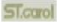 推荐性标准GB/T 14272-2011 《羽绒服装》/检验报告编号产品名称 被抽样市场主体名称 被抽样市场主体地址标称生产单位名称标称生产单位地址商标执行标准生产日期/批号4400192900104861羽绒服中山市西区比尔波仕服装商行中山市西区富华道32号天悦广场商业综合楼内一层1023号广州（中际）贸易有限公司广州市海珠区新港西路82号轻纺交易园E区2楼2021室BAOLIFA推荐性标准GB/T 14272-2011 《羽绒服装》/4400192900103401长款羽绒服天虹商场股份有限公司福民商场深圳市福田区福民路星河明居大厦1-4层、5层部分温州市瑜尚服饰有限公司温州市瓯海经济开发区东方路11号推荐性标准GB/T 14272-2011 《羽绒服装》/检验报告编号产品名称 被抽样市场主体名称 被抽样市场主体地址标称生产单位名称标称生产单位地址商标执行标准生产日期/批号4400190100101741羽绒服广州松信服饰有限公司广州市白云区鹤龙街鹤龙路8号海峡两岸(汇龙)信息产业科技园A区第四层A401号广州松信服饰有限公司广东省广州市白云区鹤龙街鹤龙路8号海峡两岸(汇龙)信息产业科技园A区第四层A401号/推荐性标准 GB/T14272-2011《羽绒服装》-/-4400192900104951休闲羽绒服中山市新中百货有限公司中山市石岐区孙文西路60号江苏诺贝尔服饰有限公司江苏常熟市梅李镇赵市NOBEIER(诺贝尔)推荐性标准GB/T 14272-2011 《羽绒服装》/4400190100104001羽绒服江门市蓬江区迪希服装店江门市蓬江区迎宾大道中116号102室益华二期一楼B105广州迪茜服饰有限公司广州市海珠区石溪蚝壳洲东街11号之10自编401DCDCMISS推荐性标准 GB/T14272-2011《羽绒服装》-/-4400192900103401长款羽绒服天虹商场股份有限公司福民商场深圳市福田区福民路星河明居大厦1-4层、5层部分温州市瑜尚服饰有限公司温州市瓯海经济开发区东方路11号推荐性标准GB/T 14272-2011 《羽绒服装》/检验报告编号产品名称 被抽样市场主体名称 被抽样市场主体地址标称生产单位名称标称生产单位地址商标执行标准生产日期/批号4400192900100941长裤迪卡侬（上海）体育用品有限公司东莞万道麦德龙分公司东莞市万江街道金鳌大道北1号南侧迪脉（上海）企业管理有限公司上海市浦东新区银霄路393号2幢二层西北侧DECATHLON推荐性标准FZ/T 81007-2012 《单、夹服装》/4400192900100411背带裤东莞市万江依歌女装店东莞市万江街道新城社区嘉荣超市华南摩尔店一楼HN41东莞市依歌服饰有限公司  东莞市寮步镇向西村工业区进仕路56号Yeego 依歌推荐性标准FZ/T 81006-2017 《牛仔服装》/4400192900100781连衣裙东莞市南城亭晚服装店东莞市南城街道袁屋边社区二路1号峰汇广场4号楼一层1069、1070、1071商铺广州市海珠区安吉娜服饰厂广州市海珠区新业路西4号InShop推荐性标准FZ/T 81004-2012 《连衣裙、裙套》/4400192900100791休闲长裤东莞市中堂高运服饰店东莞市中堂镇中麻路中堂段28号111室福建意尔康体育用品有限公司福建省晋江市晋江经济开发区新塘园区泰达路20-22号意尔康 yearcon推荐性标准FZ/T 81007-2012 《单、夹服装》/4400192900100291衬衣东莞市虎门优之城服装店东莞市虎门镇博涌社区连升北路388号万达广场内购物中心室内步行街二层2010号商铺深圳天使之翼服饰有限公司深圳市光明新区金安路伯尼大厦11楼天使韩城GB/T2660-2017《衬衫》/4400192900100301牛仔外套东莞市虎门优之城服装店东莞市虎门镇博涌社区连升北路388号万达广场内购物中心室内步行街二层2010号商铺深圳天使之翼服饰有限公司深圳市光明新区金安路伯尼大厦11楼天使韩城推荐性标准FZ/T 81006-2017 《牛仔服装》/4400192900100311连衣裙东莞市虎门优之城服装店东莞市虎门镇博涌社区连升北路388号万达广场内购物中心室内步行街二层2010号商铺深圳天使之翼服饰有限公司深圳市光明新区金安路伯尼大厦11楼天使韩城推荐性标准FZ/T 81004-2012 《连衣裙、裙套》/4400192900101021泳装东莞市虎门奈缇薇丝服装店东莞市虎门镇博涌社区连升北路388号万达广场内购物中心室内步行街二层2051号东莞市美尚服饰有限公司东莞市南城区白马奥博科技园C栋2楼my body推荐性标准FZ/T 73013-2017 《针织泳装》/4400192900100251裤子东莞市沙田优主义服装店东莞市沙田镇横流社区君汇缤纷城2F-B11广州财智丽企业发展有限公司东莞市虎门镇小捷滘捷东南路9号A栋三楼CZHLE 彩知丽推荐性标准FZ/T 81007-2012 《单、夹服装》/4400192900100381针织T恤东莞市石碣湖艳服装店东莞市石碣镇新城区光明路109号首层铺位浙江老爷车服饰有限公司中国浙江秀洲工业区老爷车推荐性标准GB/T 22849-2014 《针织T恤衫》/4400192900100321衬衫东莞市洪梅佳琪服装店东莞市洪梅镇建设路明日大厦12号深圳市金盾服装有限公司深圳市福田区上步工业区南方大厦五楼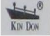 推荐性标准GB/T 2660-2017 《衬衫》/4400192900100331牛仔裤东莞市洪梅佳琪服装店东莞市洪梅镇建设路明日大厦12号深圳市金盾服装有限公司深圳市福田区上步工业区南方大厦五楼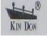 推荐性标准FZ/T 81006-2017 《牛仔服装》/4400192900100441休闲T恤东莞市麻涌秋香服饰店东莞市麻涌镇东太南峰路1号167室深圳歌狮服饰有限公司中国广东省深圳市宝安区石岩香象路3号101栋1楼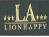 推荐性标准GB/T 22849-2014 《针织T恤衫》/4400192900100461男装服饰系列(长裤)东莞市麻涌秋香服饰店东莞市麻涌镇东太南峰路1号167室深圳歌狮服饰有限公司中国广东省深圳市宝安区石岩香象路3号101栋1楼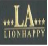 推荐性标准FZ/T 81007-2012 《单、夹服装》/4400192900100861女装连衣裙东莞市麻涌伊莎美雨服饰店东莞市麻涌镇麻三村建设路69号星河城市广场2层内049-051号铺武汉伊莎美尔服饰有限公司汉正服装工业城万商路(北)•汉正大道特2号伊莎美尔推荐性标准FZ/T 81007-2018/4400192900100871连衣裙东莞市麻涌伊莎美雨服饰店东莞市麻涌镇麻三村建设路69号星河城市广场2层内049-051号铺武汉伊莎美尔服饰有限公司汉正服装工业城万商路(北)•汉正大道特2号伊莎美尔推荐性标准FZ/T 81007-2018/4400192900100721西裤广东天和商贸集团有限公司清溪分公司东莞市清溪镇香芒西路金阳步行街A座经销:东莞锦兔服饰有限公司经销:东莞市万江区万江大道金运楼推荐性标准GB/T 2666-2009 《西裤》/4400192900100671衬衫广东天和商贸集团有限公司清溪分公司东莞市清溪镇香芒西路金阳步行街A座深圳市奇豪服饰有限公司深圳市罗湖区罗沙路长岭村88号长岭工业大厦4楼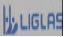 推荐性标准GB/T 2660-2017 《衬衫》/4400192900100681T恤广东天和商贸集团有限公司清溪分公司东莞市清溪镇香芒西路金阳步行街A座深圳市奇豪服饰有限公司深圳市罗湖区罗沙路长岭村88号长岭工业大厦4楼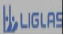 推荐性标准GB/T 22849-2014 《针织T恤衫》/4400190100101231休闲裤广州市爵哲服饰有限公司广州市白云区粤溪北路98号财汇产业园A502房广州市爵哲服饰有限公司广东省广州市白云区粤溪北路98号财汇信息科技产业园A座502/推荐性标准FZ/T81007-2012《单、夹服装》2019.06/-4400190100101271短袖T恤广州陌释服饰有限公司广州市白云区粤溪北路98号财汇产业园B605(自主申报)广州陌释服饰有限公司广东省惠州市博罗园洲镇下南陈屋工业区/推荐性标准 GB/T22849-2014《针织T恤衫》2018.12/-4400190100101281男装T恤广州宏途服饰有限公司广州市白云区粤溪北路98号财汇产业园B703(自主申报)广州宏途服饰有限公司广东省广州市白云区粤溪北路98号财汇产业园B703/推荐性标准FZ/T73020-2012《针织休闲服装》2019.03/-4400190100101291长袖衬衫广州市品源服饰有限公司广州市白云区粤溪北路98号财汇产业园D201房广州市品源服饰有限公司广东省广州市白云区粤溪北路98号D栋201房图形商标推荐性标准 GB/T2660-2017《衬衫》2018.11/-4400190100101301男装中领毛衣广州哈雷空间服饰有限公司广州市白云区同德街粤溪北路98号财汇产业园A103-1房(自主申报)广州哈雷空间服饰有限公司广东省广州市白云区粤溪北路98号财汇产业园A栋103房/推荐性标准FZ/T73005-2012《低含毛混纺及仿毛针织品》2018.10/-4400190100101321牛仔裤广州市睿华制衣有限公司广州市增城新塘镇塘美村大塱(厂房A1)广州市睿华制衣有限公司广东省广州市增城区新塘镇塘美村大塱民营工业园西二路十一号/推荐性标准FZ/T81006-2017《牛仔服装》2019.05/36599084400190100101391格子衬衣五秒服饰（广州）有限公司广州市荔湾区西增路63号自编A12-B3五秒服饰（广州）有限公司广东省广州市荔湾区西增路63号原创元素创意园A12-B35secs推荐性标准FZ/T81007-2012《单、夹服装》2019.01/5204BB090034400190100101451短袖T恤广州市英迪尔服饰有限公司广州市白云区石槎路693号T11-202广州市英迪尔服饰有限公司广东省广州市白云区石槎路693号T11-202/推荐性标准 GB/T22849-2014《针织T恤衫》-/-4400190100101681羽绒长外套广东爱依服商贸有限公司佛山市南海区桂城街道平洲永安北路瑞丰街3号首层广东爱依服商贸有限公司佛山市南海区桂城街道平洲永安北路瑞丰街3号首层爱依服推荐性标准 GB/T14272-2011《羽绒服装》-/-4400190100101691毛织连衣裙东莞地元服饰有限公司东莞市虎门镇白沙社区三村福升路1号淘你乐电商大厦1楼1001室东莞地元服饰有限公司东莞市虎门镇白沙社区三村福升路1号淘你乐电商大厦1楼1001室马可·未推荐性标准FZ/T73005-2012《低含毛混纺及仿毛针织品》-/-4400190100101701毛衣中山市沙溪镇越丰毛衫厂中山市沙溪镇圣狮村海傍西路2号兴业楼首层中山市沙溪镇越丰毛衫厂中山市沙溪镇圣狮村海傍西路2号兴业楼首层/推荐性标准FZ/T73005-2012《低含毛混纺及仿毛针织品》-/-4400190100101711毛衫中山市中舜服饰有限公司中山市沙溪镇圣狮村康乐北路99号3楼之2卡中山中舜服饰有限公司广东省中山市沙溪镇圣狮村康乐北路99号3楼/推荐性标准FZ/T73005-2012《低含毛混纺及仿毛针织品》-/货号：18924400190100101721女士裤子广州木简服饰有限公司广州市番禺区大石街石北工业路728号4栋101广州木简服饰有限公司广州市番禺区大石街石北工业路728号4栋101MULVAN推荐性标准FZ/T81007-2012《单、夹服装》2019-04/K2112 裤子 黑 M4400190100101731风衣深圳市金舶莱服饰有限公司深圳市福田区园岭街道华林社区八卦路25号八卦岭工业区514栋A08深圳市金舶莱服饰有限公司深圳市龙岗区布吉街道八约二街吉华工业区B栋五楼图形商标推荐性标准FZ/T81010-2018《风衣》2019-05-20/款号：KS7870024400190100101781外套广州市佳柔恋云服饰有限公司广州市白云区鹤龙街鹤泰路10号二楼201广州市佳柔恋云服饰有限公司广州市白云区鹤龙街鹤泰路10号二楼201佳柔恋云推荐性标准FZ/T73058-2017《针织大衣》2019-04/A20684400190100101791长开衫广州市红咖色服饰有限公司广州市番禺区大石街大兴银兴街3号301广州市红咖色服饰有限公司广州市番禺区大石街大兴沿江中路爵馨大厦红咖色服饰HONGKASE推荐性标准FZ/T81007-2012《单、夹服装》2019-04/H2113#4400190100101831西裤广东名斯度服饰有限公司广州市白云区嘉禾街鹤泰路中10号5楼501室广东名斯度服饰有限公司广州市白云区嘉禾街鹤泰路中10号5楼501室/推荐性标准 GB/T2666-2017《西裤》2019-05/款号：H-0484400190100101871大衣深圳市中耕服饰有限公司深圳市龙岗区坂田街道坂田社区坂田第三工业区36栋302深圳市中耕服饰有限公司深圳市龙华区民治民乐科技园4栋2楼201出格推荐性标准 GB/T2665-2017《女西服、大衣》-/款号：FD1107384400190100101931毛织背心广东爱依服商贸有限公司佛山市南海区桂城街道平洲永安北路瑞丰街3号首层广东爱依服商贸有限公司佛山市南海区桂城街道平洲永安北路瑞丰街3号首层爱依服推荐性标准FZ/T73005-2012《低含毛混纺及仿毛针织品》-/-4400190100101951套头衫广州市一杯子服装有限责任公司广州市番禺区南村镇兴南大道620号四层5401室广州市一杯子服装有限责任公司广州市番禺区南村镇兴南大道620号四层5401室/推荐性标准FZ/T73005-2012《低含毛混纺及仿毛针织品》-/-4400192900101641女式泳装曲江区亮点一新服装府前路店韶关市曲江区府前路7号首层第1-2间门店晋江孔雀服饰有限公司晋江英林镇英龙南路99号孔雀兰黛推荐性标准FZ/T 73013-2017 《针织泳装》/4400192900101751T恤(圆领商务版)武江区品彤服装店韶关市武江区惠民南路50号中环广场二楼B-12广东古士旗服饰有限公司广州市站前路90号8楼A888室古士旗GUSKI推荐性标准GB/T 22849-2014 《针织T恤衫》/4400192900101041梭织平纹开胸女套浈江区富妮来服装店韶关市浈江区和平路5号广东凯迪服饰有限公司汕头市潮阳区和平镇新和惠路凤皋工业区凯迪新工业园(即国税局西侧)FIARAOy花丛丽影推荐性标准FZ/T 81001-2016 《睡衣套》/4400192900101051色织格开胸男套浈江区富妮来服装店韶关市浈江区和平路5号广东凯迪服饰有限公司汕头市潮阳区和平镇新和惠路凤皋工业区凯迪新工业园(即国税局西侧)FIARAOy花丛丽影 推荐性标准FZ/T 81001-2016 《睡衣套》/4400192900101791女士收腹提臀内裤南雄市雄州街道润发露蒂诗内衣店南雄市雄州街道雄中路与青云东路交界处大润发二楼1034号柜位浙江棉田针织有限公司浙江省义乌市义东工业园区武康路慕思蓝梅推荐性标准FZ/T 73019.1-2010 《针织塑身内衣 弹力型》/4400192900101221塑身衣乐昌市青颍几次方百货店乐昌市人民中路28号乐昌城市广场首层A18号商铺珠海市横琴合胜辉煌商贸有限公司珠海市横琴新区宝华路6号105室-42037HS推荐性标准FZ/T 73019.2-2013 《针织塑身内衣 调整型》/4400192900101251套西清远市清城区保罗威特服装城市广场店清远市清城区先锋中路城市广场新翼首层自编163、165号、一期41、42号上海哈瑞贸易有限公司上海市虹口区水电路688号天虹国际大厦13FPOLO VILLAE推荐性标准GB/T 2664-2009 《男西服、大衣》/4400192900101671西裤清远市清城区浩达服装店清远市清城区先锋中路清远城市广场新翼首层170、171号商铺广州市皓琪服饰有限公司广州市白云区石东路25号209房图片推荐性标准GB/T 2666-2017 《西裤》/4400192900101681衬衫清远市清城区浩达服装店清远市清城区先锋中路清远城市广场新翼首层170、171号商铺广州市皓琪服饰有限公司广州市白云区石东路25号209房图片推荐性标准GB/T 2660-2017 《衬衫》/4400192900101691女比基尼三件套清远市清城区全美内衣店清远市清城区先锋中路清远城市广场新翼三层347、348、349号商铺浩沙实业（福建）有限公司福建省晋江市深沪华山工业区水立方推荐性标准FZ/T 73013-2017 《针织泳装》/4400192900101001休闲家居服清远市清新区太和镇金美源时装店清远市清新区太和镇中山路北8号金声购物广场二楼C区深圳市爱琴豚服饰有限公司深圳市龙华新区龙华街道东环一路天汇大厦113爱琴豚AIQINTUN推荐性标准FZ/T 73017-2015/4400192900101171泳装清远市清新区太和镇金美源时装店清远市清新区太和镇中山路北8号金声购物广场二楼C区（室内经营）浙江义乌市合利实业有限公司浙江省义乌市城中西路819号倬妍推荐性标准FZ/T 73013-2017 《针织泳装》/4400192900101191家居服清远市清新区太和镇金美源时装店清远市清新区太和镇中山路北8号金声购物广场二楼C区娇之美八八服饰广东省揭阳市普宁市大坝镇马厝宅村娇之美八八推荐性标准FZ/T 73017-2014 《针织家居服》/4400192900101381男装短袖衬衣中山宝威贸易有限公司三乡宝佳分公司中山市三乡镇第一工业区第二厂区办公楼B栋一至二层鹤山市高信制衣有限公司广东省鹤山市古劳镇三连工业区六区五号意邦奴推荐性标准GB/T 2660-2017 《衬衫》/4400192900101391男装短袖衬衫中山宝威贸易有限公司三乡宝佳分公司中山市三乡镇第一工业区第二厂区办公楼B栋一至二层鹤山市高信制衣有限公司广东省鹤山市古劳镇三连工业区六区五号意邦奴推荐性标准GB/T 2660-2017 《衬衫》/4400192900101141经典优雅短袖V领单件裙中山市三乡镇育青内衣店中山市三乡镇大布村广场路3号154号商铺深圳市香蜜闺秀服饰有限公司深圳龙岗区布澜路31号李朗软件产业园A4栋-6楼GOSO推荐性标准FZ/T 81001-2016 《睡衣套》/4400192900101411针织长裤中山市三乡镇蓝茄鞋店中山市三乡镇大布村广场路3号123、124、125号商铺江西新百伦领跑体育用品有限公司江西省赣州市石城县古樟工业园新百伦领跑推荐性标准GB/T 22853-2009 《针织运动服》/4400192900101421针织五分裤中山市三乡镇蓝茄鞋店中山市三乡镇大布村广场路3号123、124、125号商铺江西新百伦领跑体育用品有限公司江西省赣州市石城县古樟工业园新百伦领跑推荐性标准GB/T 22853-2009 《针织运动服》/4400192900101431连体泳衣中山市三乡镇妃格贝妮内衣店中山市三乡镇大布村广场路3号157A号商铺佛山纤姿蒂服饰有限公司佛山南海区盐步永青路永平商业楼A座纤姿蒂推荐性标准FZ/T 73012-2008/4400192900101291文胸中山市板芙镇红衫歌服装百货商场中山市板芙镇迎宾大道1号金澳华庭11幢08卡之一、09卡商铺普宁市美蝶制衣厂普宁市池尾街道上寮园18幢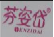 推荐性标准FZ/T 73012-2008 《文胸》/4400192900101301文胸中山市板芙镇红衫歌服装百货商场中山市板芙镇迎宾大道1号金澳华庭11幢08卡之一、09卡商铺汕头市潮南区仙城莲依璐针织胸围厂汕头市潮南区仙城镇梅林工业区推荐性标准FZ/T 73012-2008 《文胸》/4400192900101311男士内裤中山市板芙镇红衫歌服装百货商场中山市板芙镇迎宾大道1号金澳华庭11幢08卡之一、09卡商铺中山市创丰服饰有限公司中山市龙瑞国际服装城二楼B区一街30卡二街45-46卡创峰推荐性标准FZ/T 73024-2014 《化纤针织内衣》/4400192900101061男装反领套广东壹加壹商业连锁有限公司板芙商场中山市板芙镇白溪村沙埔队“蚝门围”振丰针织服装有限公司广东省汕头市潮南区峡山金苑工业区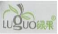 推荐性标准FZ/T 73017-2014 《针织家居服》/4400192900101071家居睡衣广东壹加壹商业连锁有限公司板芙商场中山市板芙镇白溪村沙埔队“蚝门围”台州市椒江彬黎绣衣厂台州市椒江东埭心缕推荐性标准FZ/T 81001-2016 《睡衣套》/4400192900101081女装反领套广东壹加壹商业连锁有限公司板芙商场中山市板芙镇白溪村沙埔队“蚝门围”振丰针织服装有限公司广东省汕头市潮南区峡山工业区莎邦尼雅推荐性标准FZ/T 73017-2014 《针织家居服》/4400192900104851羽绒服中山市西区比尔波仕服装商行中山市西区富华道32号天悦广场商业综合楼内一层1023号广州(中际)贸易有限公司广州市海珠区新港西路82号轻纺交易园E区2楼2021室BAOLIFA推荐性标准GB/T 14272-2011 《羽绒服装》/4400192900104861羽绒服中山市西区比尔波仕服装商行中山市西区富华道32号天悦广场商业综合楼内一层1023号广州（中际）贸易有限公司广州市海珠区新港西路82号轻纺交易园E区2楼2021室BAOLIFA推荐性标准GB/T 14272-2011 《羽绒服装》/4400192900104871羊毛衫中山市南区春天百货店中山市南区城南二路13-19号广州市啄木鸟实业有限公司广州市龙岗路8号粤信大厦11楼1103-1104室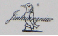 推荐性标准FZ/T 73018-2012 《毛针织品》/4400192900104911毛衣外套中山市银赫服饰店中山市南区永安一路18号星汇云锦花园天喜星苑5幢二层第L213号广州市天源贸易有限公司广州市荔湾区花地大道南65号1610房InShop推荐性标准FZ/T 73018-2012 《毛针织品》/4400192900104921毛衣外套中山市银赫服饰店中山市南区永安一路18号星汇云锦花园天喜星苑5幢二层第L213号广州市天源贸易有限公司广州市荔湾区花地大道南65号1610房InShop推荐性标准FZ/T 73005-2012 《低含毛混纺及仿毛针织品》/4400192900104931套头毛衣中山市银赫服饰店中山市南区永安一路18号星汇云锦花园天喜星苑5幢二层第L213号广州市天源贸易有限公司广州市荔湾区花地大道南65号1610房InShop推荐性标准FZ/T 73005-2012 《低含毛混纺及仿毛针织品》/4400192900105051男装带帽轻薄羽绒服中山市汇益百货有限公司中山市石岐区民生路260号一、二层广州傲慧服饰有限公司广州市天河区东圃大马路87号之一自编A116房偶妍推荐性标准GB/T 14272-2011 《羽绒服装》/4400192900104941男装羽绒便服中山市新中百货有限公司中山市石岐区孙文西路60号佛山市高明列度时装有限公司佛山市高明区西安河江开发区WEIPENG(威鹏)推荐性标准GB/T 14272-2011 《羽绒服装》/4400190100100081T恤衫东源县铭仕服饰店东源县城行政大道宝晟花园宝格丽A栋101商铺河源大润发购物广场一楼A18号铺广东早稻田服饰有限公司广州市广园东路1858号骏億大厦B座7楼早稻田推荐性标准 GB/T22849-2014《针织T恤衫》-/-4400190100100091T恤东源县铭仕服饰店东源县城行政大道宝晟花园宝格丽A栋101号商铺河源大润发购物广场一楼A18号铺广东早稻田服饰有限公司广州市广园东路1858号骏億大厦B座7楼早稻田推荐性标准 GB/T22849-2014《针织T恤衫》-/-4400190100100101T恤东源县铭仕服饰店东源县城行政大道宝晟花园宝格丽A栋101号商铺河源大润发购物广场一楼A18号铺广东早稻田服饰有限公司广州市广园东路1858号骏億大厦B座7楼早稻田推荐性标准 GB/T22849-2014《针织T恤衫》-/-4400190100100111商务T恤东源县晟隆服装店东源县城行政大道宝晟花园宝格丽E栋103号商铺内D112-D113号才子共舞服饰瑞安飞云镇前路5号（才子共舞服饰）才子共舞推荐性标准 GB/T22849-2014《针织T恤衫》-/-4400190100100121精品男衫东源县晟隆服装店东源县城行政大道宝晟花园宝格丽E栋103号商铺内D112-D113号上海皇家苹果服饰有限公司上海市川沙南路275号皇家苹果推荐性标准 GB/T2660-2017《衬衫》-/-4400190100100131精品男衫东源县晟隆服装店东源县城行政大道宝晟花园宝格丽E栋103号商铺内D112-D113号上海皇家苹果服饰有限公司上海市川沙南路275号皇家苹果推荐性标准 GB/T2660-2017《衬衫》-/-4400190100100141T恤东源县大众购物广场东源县仙塘镇中心市场中心栋东莞市虎门创鹏时装东莞市虎门镇虎门富民个体商场北区2106号铺位LAOBANGTOU推荐性标准 GB/T22849-2014《针织T恤衫》-/-4400190100100151T恤东源县大众购物广场东源县仙塘镇中心市场中心栋东莞市虎门创鹏时装东莞市虎门镇虎门富民个体商场北区2106号铺位LAOBANGTOU推荐性标准 GB/T22849-2014《针织T恤衫》-/-4400190100100161休闲裤东源县大众购物广场东源县仙塘镇中心市场中心栋香港红蜻蜓服饰国际集团有限公司（监制）香港千诺道中111号永安中心12字楼1210室bivio推荐性标准 GB/T22700-2008《水洗整理服装》-/-4400190100100341短袖T恤龙川县老隆镇美多服装店龙川县老隆镇人民路48号苏州企鹅王服饰有限公司辛庄工业园区HJLRT推荐性标准 GB/T22849-2014《针织T恤衫》-/-4400190100100351T恤衫龙川县风度服饰商店龙川县老隆镇隆兴路社会福利中心综合大楼一层左边第二卡香港利鸿太平洋公司监制/比尔登路推荐性标准 GB/T22849-2014《针织T恤衫》-/-4400190100100361T恤衫龙川县风度服饰商店龙川县老隆镇隆兴路社会福利中心综合大楼一层左边第二卡香港利鸿太平洋公司监制/比尔登路推荐性标准 GB/T22849-2014《针织T恤衫》-/-4400190100100371T恤衫龙川县风度服饰商店龙川县老隆镇隆兴路社会福利中心综合大楼一层左边第二卡香港利鸿太平洋公司监制/比尔登路推荐性标准 GB/T22849-2014《针织T恤衫》-/-4400190100100381T恤连平县城新新服饰店连平县城西街4号广东省万都服装有限公司广州市番禺区沙湾镇新碧路芷兰湾3街501HUAKADU华卡度GB 18401-2010《国家纺织产品基本安全技术规范》 -/-4400190100102391优臣品男士舒适背心中山市嘉荣超市有限公司珠海斗门区家和城广场分店珠海市斗门区湖心路1138号家和城广场101(负一层)湖北优臣品服饰有限公司湖北省荆州市沙市区岑河镇工业园优臣品推荐性标准 GB/T8878-2014《棉针织内衣》-/-4400190100102401优臣品舒适贴肤女短袖中山市嘉荣超市有限公司珠海斗门区家和城广场分店珠海市斗门区湖心路1138号家和城广场101(负一层)湖北优臣品服饰有限公司湖北省荆州市沙市区岑河镇工业园优臣品推荐性标准 GB/T8878-2014《棉针织内衣》-/-4400190100102411优臣品舒适贴肤男短袖中山市嘉荣超市有限公司珠海斗门区家和城广场分店珠海市斗门区湖心路1138号家和城广场101(负一层)湖北优臣品服饰有限公司湖北省荆州市沙市区岑河镇工业园优臣品推荐性标准 GB/T8878-2014《棉针织内衣》-/-4400190100102531T恤金湾区楠仕服装店三灶镇映月新村2号楼首层14号商铺广州市帝仕侨车服饰有限公司广州市荔湾区十甫路126号DSIQCE推荐性标准 GB/T22849-2014《针织T恤衫》-/-4400190100102541T恤金湾区楠仕服装店三灶镇映月新村2号楼首层14号商铺广州市帝仕侨车服饰有限公司广州市荔湾区十甫路126号DSIQCE推荐性标准 GB/T22849-2014《针织T恤衫》-/-4400190100102551休闲衬衫金湾区楠仕服装店三灶镇映月新村2号楼首层14号商铺广州市帝仕侨车服饰有限公司广州市荔湾区十甫路126号DSIQCEGB 18401-2010《国家纺织产品基本安全技术规范》 -/-4400190100100411休闲T恤曾明坤汕尾市区汕尾大道南段东侧信利商业大厦第三层第3F130号铺位威仕曼服装厂海丰县公平四十四米大道1号doudiLu推荐性标准 GB/T22849-2014《针织T恤衫》-/-4400190100100421牛仔裤曾明坤汕尾市区汕尾大道南段东侧信利商业大厦第三层第3F130号铺位威仕曼服装厂海丰县公平四十四米大道1号doudiLu推荐性标准FZ/T81006-2017《牛仔服装》-/-4400190100100431水洗韩版裤曾明坤汕尾市区汕尾大道南段东侧信利商业大厦第三层第3F130号铺位威仕曼服装厂海丰县公平四十四米大道1号doudiLuGB 18401-2010《国家纺织产品基本安全技术规范》（B类）-/-4400190100100441泳装（女性套装泳衣）汕尾红海湾遮浪海美百货店汕尾市红海湾遮浪街道南澳路元海实业发展有限公司一楼三号铺傲清泳装厂义乌市廿三里工业区朕保罗推荐性标准FZ/T73013-2010《针织泳装》-/-4400190100100451泳装系列（女性套装泳衣）汕尾红海湾遮浪海美百货店汕尾市红海湾遮浪街道南澳路元海实业发展有限公司一楼三号铺东阳市浩迪服饰东阳市六石街道丹姿曼推荐性标准FZ/T73013-2010《针织泳装》-/-4400190100100461精品泳衣（女性套装泳衣）汕尾红海湾遮浪海美百货店汕尾市红海湾遮浪街道南澳路元海实业发展有限公司一楼三号铺皓姿泳装厂荷叶塘工业区涌金大道B-49号皓美蓝推荐性标准FZ/T73013-2010《针织泳装》-/-4400190100100471男装精品西裤汕尾红海湾遮浪小杰百货店汕尾市红海湾遮浪人民市场内45号顺捷豹服装厂/
查询地址：玉林市福绵区成均镇万福村龙口塘23号先锋豹推荐性标准 GB/T2666-2017《西裤》-/-4400190100100481泳装（泳裤）汕尾红海湾遮浪快客百货店汕尾市红海湾遮浪街道南澳路元海实业发展有限公司一楼八、九号铺深圳市飞粤实业有限公司/飞粤GB 18401-2010《国家纺织产品基本安全技术规范》 -/-4400190100100491泳裤汕尾红海湾遮浪快客百货店汕尾市红海湾遮浪街道南澳路元海实业发展有限公司一楼八、九号铺惠州市婵蝶针织服饰有限公司惠州市惠城区江北盛丰商务大厦711室飞粤GB 18401-2010《国家纺织产品基本安全技术规范》 -/-4400190100100501泳衣（女性套装泳衣）汕尾红海湾遮浪快客百货店汕尾市红海湾遮浪街道南澳路元海实业发展有限公司一楼八、九号铺义乌市夏葵泳装厂浙江义乌稠江工业区图形商标推荐性标准FZ/T73013-2010《针织泳装》-/-4400190100100541网纱连衣长裙陆河县城爱依美服装店陆河县河田镇人民中路70号广东爱依服商贸有限公司广东佛山市南海区永安路3号爱依服GB 18401-2010《国家纺织产品基本安全技术规范》-/-4400192900101891牛仔短裤惠州市惠城区耀奇服装店惠州市河南岸演达大道11号港惠新天地购物中心第三层A3028号商铺深圳市耀奇服饰有限公司深圳市罗湖区中兴路144号数控楼5楼508YAOKEE推荐性标准FZ/T 81006-2017 《牛仔服装》/4400192900101931牛仔裤惠城区利仕金服装店惠州市河南岸演达大道11号港惠新天地商业广场1楼094号商铺阳江市乔士协信营销有限公司阳江市江城区安宁路583号加州湖庭D\E幢二楼乔士推荐性标准FZ/T 81006-2017 《牛仔服装》/4400192900104591休闲裤惠州市惠城区金沃服装店惠州市义乌小商品批发城二期四层147号福建省荔城区西天尾好运来服装厂福建省荔城区西天尾镇汀渚村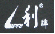 推荐性标准GB/T 22700-2016 《水洗整理服装》/4400190100102781女上装揭西县河婆富佳商场揭西县河婆街道大同社区温泉大道中段汕头市博多利服饰有限公司汕头市龙湖工业区B5幢七楼DONG DONGGB 18401-2010《国家纺织产品基本安全技术规范》-/19134400190100102891针织裤郑晓聪揭阳市榕城区东兴街仁港社区仁义路中段向东1-3号广州卓睿服饰有限公司天河区东圃大马路87号2A18Gain PlainGB 18401-2010《国家纺织产品基本安全技术规范》-/-4400190100102901针织裤郑晓聪揭阳市榕城区东兴街仁港社区仁义路中段向东1-3号广州卓睿服饰有限公司天河区东圃大马路87号2A18Gain PlainGB 18401-2010《国家纺织产品基本安全技术规范》  -/-4400190100102911短袖T恤郑晓聪揭阳市榕城区东兴街仁港社区仁义路中段向东1-3号广州卓睿服饰有限公司天河区东圃大马路87号2A18Gain Plain推荐性标准 GB/T22849-2014《针织T恤衫》-/-4400190100100171连衣裙广东华南通商贸发展有限公司汕头金平分公司汕头市汕樟路41号深圳市飞跃服饰有限公司深圳市龙岗区布吉镇布沙路百门前工业区5栋一楼西晗影GB 18401-2010《国家纺织产品基本安全技术规范》-/-4400190100100211休闲裤汕头市金平区世纪明辉百货商场汕头市金平区汕樟路170号石狮市巴尔卡顿服饰有限公司海西电子商务园区运营总部108号巴尔卡顿推荐性标准 GB/T22700-2016《水洗整理服装》-/-4400190100100221时尚韩版（休闲裤）汕头市金平区世纪明辉百货商场汕头市金平区汕樟路170号石狮市巴尔卡顿服饰有限公司海西电子商务园区运营总部108号巴尔卡顿推荐性标准 GB/T22700-2016《水洗整理服装》-/-4400192900102241T恤天虹商场股份有限公司西丽天虹商场深圳市南山区沙河西路西丽商业文化中心上海金桥永新服饰有限公司浦东金桥开发区川桥路200号推荐性标准GB/T 22849-2014 《针织T恤衫》/4400192900103311T恤天虹商场股份有限公司西丽天虹商场深圳市南山区沙河西路西丽商业文化中心上海金桥永新服饰有限公司浦东金桥开发区川桥路200号推荐性标准GB/T 22849-2014 《针织T恤衫》/4400192900102251T恤天虹商场股份有限公司西丽天虹商场深圳市南山区沙河西路西丽商业文化中心上海金桥永新服饰有限公司浦东金桥开发区川桥路200号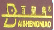 推荐性标准GB/T 22849-2009 《针织T恤衫》/4400192900101971春夏七分袖套装家居惠城区艾港服装店惠州市惠城区港惠购物中心第二层第A2034、A2035号商铺惠州市橙色派服饰有限公司广东省惠州市江北菊花一路旭日大厦B座三楼J室橙子派 Orange Pie推荐性标准FZ/T 73017-2014 《针织家居服》/4400192900101981运动裤惠城区艾港服装店惠州市惠城区港惠购物中心第二层第A2034、A2035号商铺惠州市橙色派服饰有限公司广东省惠州市江北菊花一路旭日大厦B座三楼J室橙子派 Orange Pie推荐性标准FZ/T 73012-2008/4400192900101991男士内裤惠城区艾港服装店惠州市惠城区港惠购物中心第二层第A2034、A2035号商铺惠州市橙色派服饰有限公司广东省惠州市江北菊花一路旭日大厦B座三楼J室橙子派 Orange Pie推荐性标准FZ/T73012-2008《文胸》/4400192900102001短袖连体泳衣装惠城区艾港服装店惠州市惠城区港惠购物中心第二层第A2034、A2035号商铺惠州市橙色派服饰有限公司广东省惠州市江北菊花一路旭日大厦B座三楼J座Orange Pie 橙子派推荐性标准FZ/T73012-2008《文胸》/4400192900104581休闲裤惠州市惠城区金沃服装店惠州市义乌小商品批发城二期四层147号福建省荔城区西天尾好运来服装厂福建省荔城区西天尾镇汀渚村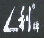 推荐性标准GB/T 22700-2016 《水洗整理服装》/4400192900102091&MZ米老鼠印图后背蝴蝶结宽松短袖T恤90615(白A)博罗县美哲服装店博罗县罗阳镇北门路85、87号惠州金铂中心广场1楼A50铺广州美丽哲学管理咨询有限公司广州市番禺区大石街石北工业路684号(巨大创意产业园)12栋307A美丽哲学          Beauty Rebirth GB 18401-2010 《国家纺织产品基本安全技术规范》/4400192900102111休闲裤博罗县凯施迪服装店博罗县罗阳镇北门路85、87号中山市凯施迪服饰有限公司中山市沙溪镇兴工路76号A栋五楼CAISEDI 凯施迪推荐性标准FZ/T 81007-2012 《单、夹服装》/4400192900102131牛仔裤博罗县凯施迪服装店博罗县罗阳镇北门路85、87号中山市凯施迪服饰有限公司中山市沙溪镇兴工路76号A栋五楼CAISEDI 凯施迪推荐性标准FZ/T 81006-2017 《牛仔服装》/4400190100103021韩版裤（男休闲裤）五华县水寨东方街华三大服装城五华县水寨镇东方街广州市恩乔特服饰有限公司广州市越秀区站南路16号白马大厦第六层6310号“图案”Laojassche推荐性标准 GB/T22700-2016《水洗整理服装》-/868734400190100103031牛仔裤五华县水寨东方街华三大服装城五华县水寨镇东方街广州市恩乔特服饰有限公司/“图案”Laojassche推荐性标准FZ/T81006-2017《牛仔服装》-/928374400190100103041文胸（红色）五华县大众乐购物中心五华县水寨镇水寨大道166号(水寨大道与水潭路交汇处)汕头市源华发展有限公司广东省汕头市潮南区陈店汕柄工业区皇家蒙娜俪莎推荐性标准FZ/T73012-2017《文胸》-/18394400190100103051文胸五华县大众乐购物中心五华县水寨镇水寨大道166号(水寨大道与水潭路交汇处)汕头市怀兴针织胸围厂汕头市潮南区陈店溪北工业区Qimei淇妹推荐性标准FZ/T73012-2008《文胸》-/19854400190100103061东源莱果品牌内裤（男士时尚内裤）五华县大众乐购物中心五华县水寨镇水寨大道166号(水寨大道与水潭路交汇处)中山市品的世家内衣科技有限公司广东省中山市小榄镇西区祥龙路310号/GB 18401-2010《国家纺织产品基本安全技术规范》  D68274400190100103081圆领T恤（大白）五华县大众乐购物中心五华县水寨镇水寨大道166号(水寨大道与水潭路交汇处)广州金贤服装有限公司广州市白云区新市镇棠乐路烂笃滩自编3号简丹推荐性标准FZ/T73020-2012《针织休闲服装》-/JDX3921A4400190100103091短袖衬衣（浅兰色）五华县大众乐购物中心五华县水寨镇水寨大道166号(水寨大道与水潭路交汇处)皇家宾奇路休闲服饰-广东广州市海珠区鹭江工业区2栋皇家宾奇路推荐性标准 GB/T2660-2008《衬衫》-/19234400190100103101西裤五华县大众乐购物中心五华县水寨镇水寨大道166号(水寨大道与水潭路交汇处)广州市敦隆服饰有限公司广州市白云区机场东门36号B栋2楼201房“图案”Fair rabbit childe推荐性标准 GB/T2666-2009《西裤》-/AK63194400190100103111休闲长裤（卡其）五华县大众乐购物中心五华县水寨镇水寨大道166号(水寨大道与水潭路交汇处)惠州市老铭人服饰有限公司广东省惠州市惠东县平山镇青云民营工业园老铭人大厦“图案”TODACEOLDCAR推荐性标准 GB/T22700-2016《水洗整理服装》-/YLK001844400190100103121休闲五分裤(大红）五华县大众乐购物中心五华县水寨镇水寨大道166号(水寨大道与水潭路交汇处)广州金贤服装有限公司广州市白云区新市镇棠乐路烂笃滩自编3号简丹推荐性标准FZ/T73029-2009《针织裤》-/JDX3878AK4400190100103161连衣裙（浅蓝）五华县纽方服装店五华县水寨镇华侨街18号东莞市纽方服饰有限公司东莞市虎门镇九门寨第二工业区二路13、14号NEWFOUNDGB 18401-2010《国家纺织产品基本安全技术规范》  -/NJ251244400190100103271休闲裤兴宁市鑫辉服装店兴宁市兴城团结路119号上海旗鹰服饰有限公司上海市金山区枫泾镇兴豪路10号3幢Q区peiernidunGB 18401-2010《国家纺织产品基本安全技术规范》-/73S104400190100103301衬衫兴宁市鑫辉服装店兴宁市兴城团结路119号上海旗鹰服饰有限公司上海市金山区枫泾镇兴豪路10号幢Q区peiernidun推荐性标准 GB/T2660-2017《衬衫》-/180012#-24400192900103301女长衬衫深圳市宝安区航城街道名品仓壹号服装店深圳市宝安区航城街道后瑞社区新瑞路13、15号壹公寓127优品库休闲服饰广东省东莞市樟木头镇永宁路1号(未标注)推荐性标准GB/T 2660-2017 《衬衫》/4400192900103021商务衬衫深圳市兴昌宏投资有限公司黄田分店深圳市宝安区西乡街道黄田村长园路28号一、二、三、四楼广州乔治公子服饰有限公司广州天河区先烈东路龙岗路粤信大厦4楼408-413室推荐性标准GB/T 2660-2017 《衬衫》/4400192900102931羊毛衫深圳市兴昌宏投资有限公司黄田分店深圳市宝安区西乡街道黄田村长园路28号一、二、三、四楼福建省南安市思美服装有限公司南安市诗山镇坊前村工业园XTSKiper推荐性标准FZ/T 73018-2002 《毛针织品》/4400192900102871羊毛衫深圳市兴昌宏投资有限公司黄田分店深圳市宝安区西乡街道黄田村长园路28号一、二、三、四楼福建省南安市思美服装有限公司南安市诗山镇坊前村工业园XTSKiper推荐性标准FZ/T 73018-2002 《毛针织品》/4400192900102781背心深圳市宝安区优诗恩服装店深圳市宝安区福海街道桥头社区同泰总部产业园厂房3栋同泰时代中心二层46/47号东莞市优诗恩服饰有限公司东莞市美景花园体育路B111室odds*on*complexGB 18401-2010 《国家纺织产品基本安全技术规范》/4400192900102721背心深圳市宝安区优诗恩服装店深圳市宝安区福海街道桥头社区同泰总部产业园厂房3栋同泰时代中心二层46/47号优诗恩服饰有限公司东莞市虎门镇镇口第二工业区鸿裕大厦6楼601室odds*on*complexGB 18401-2010 《国家纺织产品基本安全技术规范》/4400192900104661西裤惠州市惠城区鹏翔休闲服饰店惠州市义乌小商品批发城一期5楼201、213号海丰县公平天奇服装厂广东省汕尾市海丰县公平镇振兴路19号壹点壹推荐性标准GB/T 2666-2017 《西裤》/4400190100103491＆Y双方口袋后镂空条纹衬衣90417A恩平市静盈服装店恩平市恩城新平中路18号金沙时代广场二楼B-02号商铺广州颜上管理咨询有限公司广州番禺区大石街石北工业路金河产业园C栋4楼颜上推荐性标准 GB/T2660-2017《衬衫》-/-4400190100103501Y松紧裤头下卷边牛仔短裤90623A恩平市静盈服装店恩平市恩城新平中路18号金沙时代广场二楼B-02号商铺广州颜上管理咨询有限公司广州番禺区大石街石北工业路金河产业园C栋4楼颜上推荐性标准FZ/T81006-2017《牛仔服装》-/-4400190100103511Y吊带松紧波点蛋糕连衣裙恩平市静盈服装店恩平市恩城新平中路18号金沙时代广场二楼B-02号商铺广州颜上管理咨询有限公司广州番禺区大石街石北工业路金河产业园C栋4楼颜上推荐性标准FZ/T81004-2012《连衣裙、裙套》-/-4400190100103541男运动套装上衣NK192/BY01A(黄色）开平大润发商业有限公司开平市东兴大道与325国道交界处东北角东莞市奈克思顿服饰有限公司东莞市虎门镇路东社区新安中路31号DYOROSS推荐性标准 GB/T22849-2014《针织T恤衫》-/-4400190100103561男运动套装上衣NK192/BY01A(黑色)开平大润发商业有限公司开平市东兴大道与325国道交界处东北角东莞市奈克思顿服饰有限公司东莞市虎门镇路东社区新安中路31号DYOROSS推荐性标准 GB/T22849-2014《针织T恤衫》-/-4400190100103621毛织中袖上衣台山市台城旺町目服装店台山市台城舜德路133号金茂广场E座一层1150号广州市町家贸易有限公司广州市南沙区创景街7号506房之六Be about toGB 18401-2010《国家纺织产品基本安全技术规范》-/-4400190100103641雪纺中袖衬衫台山市台城旺町目服装店台山市台城舜德路133号金茂广场E座一层1150号广州町家贸易有限公司广州市南沙区创景街7号506房之六Be about toGB 18401-2010《国家纺织产品基本安全技术规范》   -/-4400190100103831女款泳衣江门华润万家生活超市有限公司新会店江门市新会区会城振兴二路30号(益华广场)珠海市铭嘉贸易有限公司珠海市香洲区前山镇梅花路72号前工集团602VANEO梵尼鸥推荐性标准FZ/T73013-2010《针织泳装》-/-4400190100103841男款泳裤江门华润万家生活超市有限公司新会店江门市新会区会城振兴二路30号(益华广场)珠海市铭嘉贸易有限公司广东珠海市香洲区鞍莲路80号翠景工业区三楼321室VANEO梵尼鸥推荐性标准FZ/T73013-2017《针织泳装》-/-4400190100103851男款泳裤江门华润万家生活超市有限公司新会店江门市新会区会城振兴二路30号(益华广场)珠海市铭嘉贸易有限公司广东珠海市香洲区鞍莲路80号翠景工业区三楼321室VANEO梵尼鸥推荐性标准FZ/T73013-2017《针织泳装》-/-4400190100103861康缇雅舒适女背心江门华润万家生活超市有限公司新会店江门市新会区会城振兴二路30号(益华广场)深圳市千颜百色网络科技有限公司/康缇雅GB 18401-2010《国家纺织产品基本安全技术规范》-/-4400190100103891泳裤江门市蓬江区大昌超市有限公司中环店江门市江海区东海路48号201室之2FB01号铺位兴城市三奇制衣有限公司辽宁省兴城临海产业区三奇推荐性标准FZ/T73013-2017《针织泳装》-/-4400190100103911健康文胸江门市蓬江区大昌超市有限公司中环店江门市江海区东海路48号201室之2FB01号铺位汕头市美佳美侬服饰广东省汕头市潮南区峡山街道拱桥广华路北畔工业区美佳美侬推荐性标准FZ/T73012-2017《文胸》-/-4400190100103941泳裤江门市蓬江区大昌超市有限公司中环店江门市江海区东海路48号201室之2FB01号铺位兴城市三奇制衣有限公司辽宁省兴城临海产业区三奇推荐性标准FZ/T73013-2017《针织泳装》-/-4400190100103981套头毛衣江门市蓬江区迪希服装店江门市蓬江区迎宾大道中116号102室益华二期一楼B105广州迪茜服饰有限公司广州市海珠区石溪蚝壳洲东街11号之10自编401DCDCMISS推荐性标准FZ/T73018-2012《毛针织品》-/-4400190100103991羽绒服江门市蓬江区迪希服装店江门市蓬江区迎宾大道中116号102室益华二期一楼B105广州迪茜服饰有限公司广州市海珠区石溪蚝壳洲东街11号之10自编401DCDCMISS推荐性标准 GB/T14272-2011《羽绒服装》-/-4400190100104001羽绒服江门市蓬江区迪希服装店江门市蓬江区迎宾大道中116号102室益华二期一楼B105广州迪茜服饰有限公司广州市海珠区石溪蚝壳洲东街11号之10自编401DCDCMISS推荐性标准 GB/T14272-2011《羽绒服装》-/-4400192900104681休闲裤惠州市惠城区金沃服装店惠州市义乌小商品批发城二期四层147号福建省荔城区西天尾好运来服装厂福建省荔城区西天尾镇汀渚村推荐性标准GB/T 22700-2016 《水洗整理服装》/4400192900102741女中短裤(吊牌)深圳市宝安区航城街道名品仓壹号服装店深圳市宝安区航城街道后瑞社区新瑞路13、15号壹公寓127优品库休闲服饰广东省东莞市樟木头镇永宁路1号(未标注)推荐性标准FZ/T 81007-2012 《单、夹服装》/4400192900102471半裙深圳市玛克斯卓拉服饰有限公司深圳市罗湖区南湖街道罗湖桥社区建设路1098号友谊商场3栋一层B003深圳市形色质国际商贸有限公司中国广东省深圳市南山区蛇口望海路1166号招商局广场23楼ABMAXZ0LA推荐性标准FZ/T 81007-2012 《单、夹服装》/4400192900102601月亮色织丈根长裤深圳市罗湖区米纳服装店深圳市罗湖区南湖街道建设路友谊商场2栋A一层B002深圳市米纳时尚生活服饰有限公司深圳市罗湖区和平路1195号中怡大厦北栋1座8EVENMINERGB 18401-2010 《国家纺织产品基本安全技术规范》/4400192900102631纯色一字肩收上衣深圳市罗湖区米纳服装店深圳市罗湖区南湖街道建设路友谊商场2栋A一层B002深圳市米纳时尚生活服饰有限公司深圳市罗湖区和平路1195号中怡大厦北栋1座8EVENMINERGB 18401-2010 《国家纺织产品基本安全技术规范》/4400192900102541露肩连衣裙深圳市罗湖区米纳服装店深圳市罗湖区南湖街道建设路友谊商场2栋A一层B002深圳市米纳时尚生活服饰有限公司深圳市罗湖区和平路1195号中怡大厦北栋1座8EVENMINER推荐性标准GB/T 2910-2009/4400192900102461百搭小衫深圳市罗湖区四月图文三号服饰店深圳市罗湖区南湖街道嘉宾路3015号友谊批发城1楼B-001广州市塔拉夏服饰有限公司广东省广州市番禺区南村镇塘西工业园ETH推荐性标准FZ/T 81007-2012 《单、夹服装》/4400192900102711度假风连衣裙深圳市罗湖区四月图文三号服饰店深圳市罗湖区南湖街道嘉宾路3015号友谊批发城1楼B-001广州市塔拉夏服饰有限公司广东省广州市番禺区南村镇塘西工业园ETH推荐性标准FZ/T 81004-2012 《连衣裙、裙套》/4400192900102421怀旧牛仔短裤深圳市罗湖区四月图文三号服饰店深圳市罗湖区南湖街道嘉宾路3015号友谊批发城1楼B-001广州市塔拉夏服饰有限公司广东省广州市番禺区南村镇塘西工业园ETH推荐性标准FZ/T 81006-2017 《牛仔服装》/4400192900102511短上衣深圳市罗湖区陈思伶服饰店深圳市罗湖区南湖街道建设路友谊商场2栋A一层A011广州若岚菲服饰有限公司广州市滨江中路296号-自编2号401若岚菲 Rolafy推荐性标准FZ/T 81004-2012/4400192900102521连衣裙深圳市罗湖区陈思伶服饰店深圳市罗湖区南湖街道建设路友谊商场2栋A一层A011福州澳酷服饰有限公司福州市闽侯铁岭工业区七号路AOKU推荐性标准FZ/T 81004-2012 《连衣裙、裙套》/4400192900102691连衣裙深圳市罗湖区陈思伶服饰店深圳市罗湖区南湖街道建设路友谊商场2栋A一层A011广州若岚菲服饰有限公司广州市滨江中路296号-自编2号401若岚菲 Rolafy73081-2014/4400192900102581上衣深圳市罗湖区陈思伶服饰店深圳市罗湖区南湖街道建设路友谊商场2栋A一层A011安丽亚服饰开发公司中国·广州ANLIYA推荐性标准FZ/T 81007-2012 《单、夹服装》/4400192900102531连衣裙天虹商场股份有限公司东门天虹商场深圳市罗湖区新园路17号迎宾商业中心一至六层深圳市阔太服装有限公司广东省深圳市罗湖区梧桐山赤水洞18号Kuotai阔太推荐性标准FZ/T 81004-2012 《连衣裙、裙套》/4400192900102671男装情侣休闲长裤酷衣派服饰（深圳）有限公司坪山分公司深圳市坪山新区坑梓街道人民西路28号酷衣派服饰（深圳）有限公司深圳市宝安区固戍安乐工业区B5栋2楼酷衣派推荐性标准FZ/T 81007-2003 《单、夹服装》/4400192900102641男装毛衣酷衣派服饰（深圳）有限公司坪山分公司深圳市坪山新区坑梓街道人民西路28号酷衣派服饰（深圳）有限公司深圳市宝安区固戍安乐工业区B5栋2楼酷衣派服饰推荐性标准FZ/T 73005-2012 《低含毛混纺及仿毛针织品》/4400192900104021长袖衬衫广州唯品会零售有限公司深圳平湖熙璟城分公司深圳市龙岗区平湖街道平湖社区富安街100号熙璟城豪苑178广东东莞锦兔服饰有限公司东莞市万江区金泰社区万江道路金运楼PLAYBOY推荐性标准GB/T 2660-2008 《衬衫》/4400192900102811衬衫深圳市龙华区家欧莎世服饰店深圳市龙华区观澜街道新澜社区观澜大道419号兴万达广场301深圳市欧莎世家服饰有限公司深圳市罗湖区莲塘鹏基工业区706栋二层欧莎推荐性标准FZ/T 81007-2012 《单、夹服装》/4400192900103041基本打底九分裤深圳市龙华区观澜耶仕女装店深圳市龙华区观澜街道新澜社区419号三楼CW033专柜中山市小榄镇高斯制衣厂广东省中山市小榄镇沙口民安北路YES superstore推荐性标准GB/T 2666-2009 《西裤》/4400192900102771牛仔短裤深圳市龙华区观澜耶仕女装店深圳市龙华区观澜街道新澜社区419号三楼CW033专柜中山市小榄镇高斯制衣有限公司广东省中山市小榄镇沙口民安北路YES superstore推荐性标准FZ/T 81006-2007 《牛仔服装》/4400192900102751基本打底长裤深圳市龙华区观澜耶仕女装店深圳市龙华区观澜街道新澜社区419号三楼CW033专柜YES服饰连锁（香港）有限公司---YES superstore推荐性标准GB/T 2666-2009 《西裤》/4400190100103521女士短袖印花套装（浅粉）新会区茉莉屋饰品店江门市新会区会城启超大道2号新会万达广场室内步行街二层2090浙江茉立商贸有限公司杭州市江干区凤起东路203号中豪五福天地商业中心2幢2404室Molly woodGB 18401-2010《国家纺织产品基本安全技术规范》 -/-4400190100103531女士短袖套装（灰绿）新会区茉莉屋饰品店江门市新会区会城启超大道2号新会万达广场室内步行街二层2090浙江茉立商贸有限公司杭州市江干区凤起东路203号中豪五福天地商业中心2幢2404室Molly wood推荐性标准FZ/T73017-2014《针织家居服》-/-4400192900102971女装深圳市龙华新区丽雅王牌服装店深圳市龙华新区民治街道人民南路2020号九方购物中心负一层B1D11号深圳市锦鸿卓服装有限公司---王牌GB 18401-2014 /4400192900103071休闲女装深圳市龙华新区丽雅王牌服装店深圳市龙华新区民治街道人民南路2020号九方购物中心负一层B1D11号鸣宇飞帆服饰设计策划——鸣宇飞帆推荐性标准FZ/T 73008-2002/4400192900102891女装深圳市龙华新区丽雅王牌服装店深圳市龙华新区民治街道人民南路2020号九方购物中心负一层B1D11号深圳市锦鸿卓服装有限公司深圳市龙岗区南湾街道布澜路88号锦文高新产业园4楼王牌GB 18401-2014/4400192900102151上衣惠城区鑫艾丽服装店惠州市演达大道11号港惠新天地购物中心第二层第A2001号商铺深圳市凯歌伊语服饰有限公司深圳市南山区南海大道以西花样年美年广场3栋503画色音符推荐性标准FZ/T 73005-2012《低含毛混纺及仿毛针织品》 /4400190100103711衬衫钟玉如海丰县海城服装城首期工程底层南面东第一间绿田服饰有限公司广州市白云区白云大道北1229号203房绿田推荐性标准 GB/T2660-2008《衬衫》-/-4400190100103721衬衫钟玉如海丰县海城服装城首期工程底层南面东第一间绿田服饰有限公司广州市白云区白云大道北1229号203房绿田推荐性标准 GB/T2660-2008《衬衫》-/-4400190100103731西裤钟玉如海丰县海城服装城首期工程底层南面东第一间华伦锐志服饰有限公司广州市白云区黄莊沙排中街9号华伦锐志推荐性标准 GB/T2666-2009《西裤》-/-4400190100103761牛仔裤海丰县恒新服饰店海丰县海城镇服装城西边新建门市4号中国福建·莆田市狄威轮服饰有限公司福建省莆田市涵江区新涵街1469-18号HAPPYGUO推荐性标准FZ/T81006-2017《牛仔服装》-/-4400190100103781七分裤（水洗裤）海丰县恒新服饰店海丰县海城镇服装城西边新建门市4号古名都服饰有限公司福建省石狮市塔前工业区古名都推荐性标准FZ/T81007-2012《单、夹服装》-/-4400192900103831女上衣天虹商场股份有限公司福民商场深圳市福田区福民路星河明居大厦1-4层、5层部分深圳市龙盛祥服饰有限公司深圳市龙岗区南岭村黄金北路3号4楼福莱雅 GB 5296.4-2012/4400192900103341女裤天虹商场股份有限公司福民商场深圳市福田区福民路星河明居大厦1-4层、5层部分深圳市龙盛祥服饰有限公司深圳市龙岗区南岭村黄金北路3号4楼福莱雅推荐性标准FZ/T 81007-2003 《单、夹服装》/4400190100100651时尚连衣裙金湾区华雪坊服饰店三灶镇映月新村2号楼5号商铺小叶俪玫商贸服饰公司武汉市东西湖区银潭路兴业中路国君青松工业区小叶俪玫GB 18401-2010《国家纺织产品基本安全技术规范》 -/-4400190100100661连衣裙金湾区华雪坊服饰店三灶镇映月新村2号楼5号商铺武汉衣福来商贸有限公司湖北省武汉市东西湖区金潭路团结激光工业园4栋A衣凡风韵GB 18401-2010《国家纺织产品基本安全技术规范》 -/-4400190100100671连衣裙珠海市金湾区汇缘服装鞋城珠海市南水镇南港路17号武汉金双元服饰有限公司武汉市盘龙城经济开发区佳海工业园G区9号金双元GB 18401-2010《国家纺织产品基本安全技术规范》 -/-4400190100100681T恤珠海市金湾区汇缘服装鞋城珠海市南水镇南港路17号北京市威克思诺商贸有限公司北京市丰台区果园6号楼1801室Vicsno推荐性标准 GB/T22849-2014《针织T恤衫》-/-4400190100100691T恤珠海市金湾区汇缘服装鞋城珠海市南水镇南港路17号广东名鼠股份有限公司广东省普宁市流沙中河开发区（名鼠工业园）格莱斯登推荐性标准 GB/T22849-2014《针织T恤衫》-/-4400190100100701精品连衣裙珠海市金湾区汇缘服装鞋城珠海市南水镇南港路17号武汉金衣都服饰（设计监制）武汉盘龙城佳海工业园H区9号金衣都GB 18401-2010《国家纺织产品基本安全技术规范》 -/-4400190100100731时尚女装珠海市唐家毅百家商行珠海市唐家湾山房路46号第一层110铺广州甜梅利服饰有限公司广州海珠区海关学院旁甜梅利GB 18401-2010《国家纺织产品基本安全技术规范》-/-4400190100100741精品男衫珠海市唐家毅百家商行珠海市唐家湾山房路46号第一层110铺广州市亚子服饰有限公司广州市番禺区南村镇里仁洞开发区APPECLS推荐性标准 GB/T22849-2014《针织T恤衫》-/-4400190100100751连衣裙珠海市唐家毅百家商行珠海市唐家湾山房路46号第一层110铺中国金·杰迪服饰武汉市四台黄鹤工业园5栋4楼金杰迪推荐性标准FZ/T 81004-2012《连衣裙、裙套》-/-4400190100100761精品男装珠海市唐家毅百家商行珠海市唐家湾山房路46号第一层110铺广州市亚子服饰有限公司广州市番禺区南村镇里仁洞开发区APPECLS推荐性标准 GB/T22849-2014《针织T恤衫》-/-4400190100100771连衣裙珠海市唐家毅百家商行珠海市唐家湾山房路46号第一层110铺武汉仙园服饰有限公司佳海都市工业城E区18号仙园GB 18401-2010《国家纺织产品基本安全技术规范》-/-4400190100100781精品男衫珠海市唐家毅百家商行珠海市唐家湾山房路46号第一层110铺广州市亚子服饰有限公司广州市番禺区南村镇里仁洞开发区APPECLS推荐性标准 GB/T22849-2014《针织T恤衫》-/-4400192900122111男式短裤唯品会（肇庆）电子商务有限公司肇庆高新区凤岗工业园亚铝大街2号唯品会物流园综合楼C区一层重庆唯品会电子商务有限公司重庆市渝北龙兴镇迎龙大道19号Superdry推荐性标准FZ/T 73020-2012 《针织休闲服装》/4400192900122191休闲衬衫中山市新钠迪亚制衣有限公司中山市横栏镇正信路6号首层之八中山市新钠迪亚制衣有限公司中山市横栏镇长安南路108号综合楼首层N+a推荐性标准FZ/T 81007-2012 《单、夹服装》/4400192900122801女士家居服唯品会（肇庆）电子商务有限公司肇庆高新区凤岗工业园亚铝大街2号唯品会物流园综合楼C区一层常州艺彩品牌管理有限公司江苏常州高新技术开发区古方中路1号U.S.POLO ASSN.推荐性标准FZ/T 73017-2014 《针织家居服》/4400192900122841家居服深圳市金得缘服饰有限公司深圳市福田区福田街道福山社区滨河大道5022号联合广场A座4009I汕头市恒嘉实业有限公司广东省汕头市潮南区威爽工业园JIALEFEN 家乐芬推荐性标准FZ/T 73017-2014 《针织家居服》/4400192900124501休闲裤深圳市伊莉莎服饰有限公司深圳市南山区招商街道沿山社区南海大道1055号TCL王牌电子公司AB区B5006深圳市伊莉莎服饰有限公司深圳市南山区沿山路华达工业大厦CD座miuco推荐性标准FZ/T 81007-2012 《单、夹服装》/4400192900124601paul frank 大嘴猴文胸唯品会（肇庆）电子商务有限公司肇庆高新区凤岗工业园亚铝大街2号唯品会物流园综合楼C区一层杭州爱上伊文化创意有限公司浙江省杭州市滨江区柴家坞28号paul frank推荐性标准FZ/T 73012-2017 《文胸》/4400192900124681paul frank 大嘴猴女士内裤唯品会（肇庆）电子商务有限公司肇庆高新区凤岗工业园亚铝大街2号唯品会物流园综合楼C区一层杭州爱上伊文化创意有限公司浙江省杭州市滨江区柴家坞28号paul frank推荐性标准GB/T 8878-2014 《棉针织内衣》/4400192900112111西裤广州市唯意服装有限公司广州市白云区同和街斯文井同和路420号B座401房广州市唯意服装有限公司广东省广州市白云区同和街道明丰商务中心B座4楼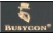 推荐性标准GB/T 2666-2009 《西裤》/4400192900103781男单风衣华润万家有限公司彩田店深圳市福田区福中路福景大厦1-3层深圳市爵邦体育用品有限公司深圳市南山区桃源街道龙井村南汾大厦2栋4楼401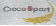 推荐性标准FZ/T 81007-2012 《单、夹服装》/4400190100100791女上衣余德好饶平县黄冈镇丁未路534号福建腾骏品牌管理有限公司福州市金山工业区金洲北路13号图形商标推荐性标准 GB/T29862-2013《纺织品 纤维含量的标识》-/-4400190100100811时尚连衣裙李玉珊饶平县黄冈镇丁未路543号之七武汉靓衣秀坊服饰有限公司武汉市东西湖区宏图大道38号莱特工业园116栋/推荐性标准FZ/T81004-2012《连衣裙、裙套》-/-4400190100100821连衣裙李玉珊饶平县黄冈镇丁未路543号之七香港苑囿国际服饰有限公司香港九龙红磡鹤园街9-11号凯旋工商中心第三期1楼P室3号房莞丝娜GB 18401-2010《国家纺织产品基本安全技术规范》-/-4400190100100831连衣裙李玉珊饶平县黄冈镇丁未路543号之七香港苑囿国际服饰有限公司香港九龙红磡鹤园街9-11号凯旋工商中心第三期1楼P室3号房莞丝娜推荐性标准FZ/T81004-2012《连衣裙、裙套》-/-4400190100100841时尚小衫李玉珊饶平县黄冈镇丁未路543号之七香港苑囿国际服饰有限公司香港九龙红磡鹤园街9-11号凯旋工商中心第三期1楼P室3号房莞丝娜GB 18401-2010《国家纺织产品基本安全技术规范》 -/-4400190100100871连衣裙潮州市潮安区金石镇林琳服装店潮州市潮安区金石镇龙下村金石大道南侧广州市歌贝美服饰有限公司广州市白云区黄石西小坪东路8号歌贝美GB 18401-2010《国家纺织产品基本安全技术规范》 -/-4400190100100881上衣潮州市潮安区金石镇林琳服装店潮州市潮安区金石镇龙下村金石大道南侧保时霓(厦门)服饰有限公司厦门市湖里区悦华路143号之一3楼保时霓GB 18401-2010《国家纺织产品基本安全技术规范》-/-4400190100100911T恤潮州市潮安区金石镇都市时刻服装店潮州市潮安区金石镇龙下村金石大道南侧广州卓睿服饰有限公司广州市天河区广棠西路7号之一D栋3A15房都市时刻推荐性标准 GB/T22849-2009《针织T恤衫》-/-4400190100100921裤子潮州市潮安区金石镇都市时刻服装店潮州市潮安区金石镇龙下村金石大道南侧广州卓睿服饰有限公司广州市天河区广棠西路7号之一D栋3A15房都市时刻GB 18401-2010《国家纺织产品基本安全技术规范》-/-4400190100100951韩范系带阔腿连体裤奚禾广东省潮州市湘桥区新桥东路第82号首层门市厦门韩极服饰有限公司福建省厦门市思明区厦禾路884号3016洛丽帕推荐性标准FZ/T81007-2012《单、夹服装》-/-4400190100100961双扣时尚牛仔短裤奚禾广东省潮州市湘桥区新桥东路第82号首层门市厦门韩极服饰有限公司福建省厦门市思明区厦禾路884号3016洛丽帕推荐性标准FZ/T81006-2017《牛仔服装》-/-4400190100100971头巾美女时尚T奚禾广东省潮州市湘桥区新桥东路第82号首层门市厦门韩极服饰有限公司福建省厦门市思明区厦禾路884号3016洛丽帕推荐性标准FZ/T81007-2012《单、夹服装》-/-4400190100102191女装梭织休闲短袖裙/袍装龙川县老隆镇佳美色内衣店龙川县老隆镇人民路8号汕头市佰伦世家服饰实业有限公司广东省汕头市潮南区峡山镇东山工业区二街10号佰伦世家推荐性标准FZ/T81001-2016《睡衣套》-/-4400190100102201短袖圆领T恤龙川县老隆镇春灵服装店龙川县老隆镇人民路22号广州市皓琪服饰有限公司广州市白云区石东路25号209房图形商标推荐性标准 GB/T22849-2014《针织T恤衫》-/-4400190100102211短袖商务T恤龙川县老隆镇春灵服装店龙川县老隆镇人民路22号广州市皓琪服饰有限公司广州市白云区石东路25号209房图形商标推荐性标准 GB/T22849-2014《针织T恤衫》-/-4400190100102221短袖POLO衫龙川县老隆镇春灵服装店龙川县老隆镇人民路22号广州市皓琪服饰有限公司广州市白云区石东路25号209房图形商标推荐性标准 GB/T22849-2014《针织T恤衫》-/-4400190100102231短袖衬衫龙川县老隆镇美多服装店龙川县老隆镇人民路48号苏州企鹅王服饰有限公司辛庄工业园区HJLRT推荐性标准 GB/T2660-2017《衬衫》-/-4400190100102241牛仔中裤龙川县老隆镇美多服装店龙川县老隆镇人民路48号苏州企鹅王服饰有限公司辛庄工业园区图形商标推荐性标准FZ/T81006-2017《牛仔服装》-/-4400190100102251连衣裙龙川县百盛百货商场龙川县老隆镇先烈路3号杭州蒄姿服饰有限公司杭州市余杭区乔司街道鑫业路36号1幢8楼蒙莎特GB 18401-2010《国家纺织产品基本安全技术规范》-/-4400190100102261连衣裙龙川县百盛百货商场龙川县老隆镇先烈路3号杭州蒄姿服饰有限公司杭州市余杭区乔司街道鑫业路36号1幢8楼蒙莎特GB 18401-2010《国家纺织产品基本安全技术规范》 -/-4400192900122851睡裙深圳市艾络服饰有限公司深圳市龙岗区南湾街道丹竹头立信路91号1A栋2楼深圳市艾络服饰有限公司深圳市龙岗区横岗228工业区德泉路37号A栋2楼Rose Tree推荐性标准FZ/T 73017-2014 《针织家居服》/4400192900124701羽绒服深圳名珂服饰有限公司深圳市南山区南山街道南山社区南新路阳光科创中心二期B座1202深圳名珂服饰有限公司深圳南山动漫园3栋DFVC推荐性标准GB/T 14272-2011 《羽绒服装》/4400192900112321西装深圳市粤港潮贸易有限公司深圳市南山区南头街道南山软件园裙楼2楼东A-61深圳市粤港潮贸易有限公司广东省深圳市南山区南山软件园裙楼2楼东A-61POWO推荐性标准GB/T 2664-2009 《男西服、大衣》/4400190100102301上衣广州市德雍服饰有限公司河源分公司连平县十字街财富广场1栋2、3、4号商铺及5号复式商铺上层广州市德雍服饰有限公司广州市番禺区开发路4号二栋3楼伯妮斯茵GB 18401-2010《国家纺织产品基本安全技术规范》-/-4400190100102311吊带广州市德雍服饰有限公司河源分公司连平县十字街财富广场1栋2、3、4号商铺及5号复式商铺上层广州市德雍服饰有限公司广东省广州市海珠区新港东路1022号保利世贸中心E座45层BERNIEELEN 伯妮斯茵GB 18401-2010《国家纺织产品基本安全技术规范》 -/-4400190100102321T恤连平县城新新服饰店连平县城西街4号广东省万都服装有限公司广州市番禺区沙湾镇新碧路芷兰湾3街7号501HUAKADU华卡度GB 18401-2010《国家纺织产品基本安全技术规范》 -/-4400190100102331商务T恤连平县城新新服饰店连平县城西街4号美国金盾服饰有限公司（商标持有人）香港九龙旺角弥敦道555号九龙行1102-03室U·S·A KINDON推荐性标准 GB/T22849-2014《针织T恤衫》-/-4400192900104171莲帝儿针织睡衣袍惠州市惠城区森泉服装批发行惠州义乌小商品批发城一期四层236，237，238号汕头市三汇丰纺织有限公司广东省汕头市潮南区司马浦小西洋尔得发工业邨二街D幢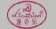 推荐性标准FZ/T 73017-2014 《针织家居服》/4400192900104221莲帝儿针织睡衣袍惠州市惠城区森泉服装批发行惠州义乌小商品批发城一期四层236，237，238号汕头市三汇丰纺织有限公司广东省汕头市潮南区司马浦小西洋尔得发工业邨二街D幢推荐性标准FZ/T 73017-2014 《针织家居服》/4400192900104321衬衫惠州市惠城区泽黛佳伊服饰店惠州义乌小商品批发城二期四层140、141号深圳市皮尔经典服饰有限公司深圳市福田区车公庙天祥大厦9B1-01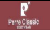 推荐性标准GB/T 2660-2008 《衬衫》/4400192900104131西服惠州市惠城区美洲苹果服饰店惠州义乌小商品批发城二期四层142、143号海丰县公平美洲苹果服装厂海丰公平服装城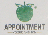 推荐性标准GB/T 2664-2009 《男西服、大衣》/4400192900104181西裤惠州市惠城区美洲苹果服饰店惠州义乌小商品批发城二期四层142、143号海丰县公平美洲苹果服装厂海丰公平服装城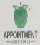 推荐性标准GB/T 2666-2009 《西裤》/4400192900104471西裤惠州市惠城区自已人服装店二分店惠州义乌小商品批发城二期四层144、145号广州市敦隆服饰有限公司广州市白云区机场东门36号B栋2楼201室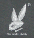 推荐性标准GB/T 2666-2017 《西裤》/4400192900104161西裤惠州市惠城区自已人服装店二分店惠州义乌小商品批发城二期四层144、145号广州市敦隆服饰有限公司广州市白云区机场东门36号B栋2楼201室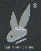 推荐性标准GB/T 2666-2017 《西裤》/4400192900104151长裤惠州市惠城区正时尚服饰店惠州义乌小商品批发城一、二期连廊四层001、002、003、005号中山市联旭服饰有限公司中山市沙溪镇工业大道33号情侣屋推荐性标准FZ/T 73029-2009 《针织裤》/4400192900104231莲帝儿针织睡衣袍惠州市惠城区森泉服装批发行惠州义乌小商品批发城一期四层236，237，238号汕头市三汇丰纺织有限公司广东省汕头市潮南区司马浦小西洋尔得发工业邨二街D幢推荐性标准FZ/T 73017-2014 《针织家居服》/4400192900104281923LJ刺绣R男牛仔中裤5321A深圳家乐福商业有限公司中心城店深圳市福田区福华一路南中心五路西新怡景商业中心城地下二层东莞市衣购思商贸有限公司东莞市虎门镇白沙大路北19号鑫发源高新产业园5楼EGOOSS 衣购思推荐性标准FZ/T 81006-2017 《牛仔服装》/4400192900104361924BLSS净版男休闲中裤991920A深圳家乐福商业有限公司中心城店深圳市福田区福华一路南中心五路西新怡景商业中心城地下二层东莞市衣购思商贸有限公司东莞市虎门镇白沙大路北19号鑫发源高新产业园5楼EGOOSS 衣购思推荐性标准FZ/T 81007-2012 《单、夹服装》/4400192900104351西裤深圳家乐福商业有限公司中心城店深圳市福田区福华一路南中心五路西新怡景商业中心城地下二层深圳市利锦丰贸易有限公司深圳宝安西乡双龙花园龙威楼102推荐性标准GB/T 2666-2009 《西裤》/4400192900104411西裤深圳家乐福商业有限公司中心城店深圳市福田区福华一路南中心五路西新怡景商业中心城地下二层深圳市利锦丰贸易有限公司深圳宝安西乡双龙花园龙威楼102推荐性标准GB/T 2666-2009 《西裤》/4400192900104291西裤深圳家乐福商业有限公司中心城店深圳市福田区福华一路南中心五路西新怡景商业中心城地下二层深圳市利锦丰贸易有限公司深圳宝安西乡双龙花园龙威楼102推荐性标准GB/T 2666-2009 《西裤》/4400192900104241睡衣深圳市盐田区滨海娜娜超市深圳市盐田区梅沙街道金沙街20号20-4龙阁堡制衣厂/龙阁堡推荐性标准FZ/T 73017-2014 《针织家居服》/4400192900104631衬衫深圳市光明新区光明喜乐多生活超市深圳市光明新区光明办事处圳美社区新市场201东莞市乐丰服饰有限公司东莞市桥头镇桥鸿路51号名人乐仕推荐性标准GB/T 2660-2008 《衬衫》/4400192900104541衬衫深圳市光明新区光明喜乐多生活超市深圳市光明新区光明办事处圳美社区新市场201东莞市乐丰服饰有限公司东莞市桥头镇桥鸿路51号名人乐仕推荐性标准GB/T 2660-2008 《衬衫》/4400192900104981睡衣家居服惠州市惠城区旻茵睡衣批发行惠州市义乌小商品批发城一期4楼496、497号卡兰丽实业有限公司汕头市潮南区司马浦小西洋睡衣街69号佐安路推荐性标准FZ/T 73017-2008 《针织家居服》/4400192900104991伊麦丝睡衣惠州市惠城区旻茵睡衣批发行惠州市义乌小商品批发城一期4楼496、497号汕头市潮南区司马浦盈丰针织制衣厂汕头市潮南区司马浦镇小西洋新美二路伊麦丝推荐性标准FZ/T 73017-2014 《针织家居服》/4400192900104781乒乓球服系列惠城区恒达文体用品商店惠州市麦地路2号-10店铺厦门市山诺体育用品有限公司厦门市湖里区高殿路10号云创智谷园区C栋3层(301-316单元)JOOLA推荐性标准FZ/T 81007-2012 《单、夹服装》/4400192900104511男女单裤惠城区恒达文体用品商店惠州市麦地路2号-10店铺中山多尼克体育服装有限公司广东省中山市西区长洲新居路29号之二第2幢3楼DONIC多尼克推荐性标准FZ/T 81007-2012 《单、夹服装》/4400192900104111优珠孕妇月子服惠州市惠城区曹玉花服装店惠州义乌小商品批发城一期四层340、341、342号深圳市和加利实业发展有限公司广东省深圳市龙岗龙城街道龙城中路14号维百盛大厦优珠FZ/T73010-1998/4400192900104431家居服惠州市惠城区曹玉花服装店惠州义乌小商品批发城一期四层340、341、342号浙江台州腾辉绣衣厂浙江省台州市椒江区章安街道下洋村147号韩雅彤GB/T1832-2009/4400192900104251家居服惠州市惠城区曹玉花服装店惠州义乌小商品批发城一期四层340、341、342号浙江台州腾辉绣衣厂浙江省台州市椒江区章安街道下洋村147号韩雅彤GB/T1832-2009/4400192900104311家居服惠州市惠城区和记睡衣行惠州义乌小商品批发城一期四层037、043档浙江台州市椒江凤和绣衣厂台州市椒江区章安街道下洋村146号咔丝尔GB/T1832-2009/4400192900104211睡衣(睡裙)惠州市惠城区和记睡衣行惠州义乌小商品批发城一期四层037、043档临海市夏丝梦服装厂浙江临海玉岘开发区灵江艳推荐性标准FZ/T 73017-2014 《针织家居服》/4400192900104201秋季纯棉家居服系列惠州市惠城区和记睡衣行惠州义乌小商品批发城一期四层037、043档广州市翎爱服饰有限公司汕头市潮南区峡山镇西沟村工业区馨爱百年推荐性标准FZ/T 73017-2014 《针织家居服》/4400192900104121长袖拉链帽衫惠州市惠城区正时尚服饰店惠州义乌小商品批发城一、二期连廊四层001、002、003、005号中山市联旭服饰有限公司中山市沙溪镇工业大道33号情侣屋推荐性标准FZ/T 73020-2012 《针织休闲服装》/4400192900104791男式多袋中裤惠州市惠城区自已人服装三分店惠州义乌小商品批发城一期四层073、075号东莞市(虎门)雄韬服饰有限公司东莞市虎门镇人民北路355号好逸楼702室行者皆无畏推荐性标准FZ/T 81007-2012 《单、夹服装》/4400192900104551女式短裤惠州市惠城区自已人服装三分店惠州义乌小商品批发城一期四层073、075号东莞市(虎门)雄韬服饰有限公司东莞市虎门镇人民北路355号好逸楼306行者皆无畏推荐性标准FZ/T 81007-2004/4400192900104531圆领短袖惠州市惠城区自已人服装三分店惠州义乌小商品批发城一期四层073、075号东莞市艾诺威服饰有限公司东莞市虎门镇东风管理区西畔路12号(战地精英工业大厦)战地精英推荐性标准GB/T 22849-2009 《针织T恤衫》/4400192900104721男乒羽球裤谷登体育（惠州）有限公司惠州市惠城区江北八号小区9栋2号商铺广州市白云区联华服装厂广州市罗冲围松北李祠前街38号SPIUTO推荐性标准FZ/T 81007-2003 《单、夹服装》/4400192900104711休闲男上装惠州市惠城区天成体育用品店惠州市鹅岭西路五号一楼南面西起第二间广州市励扬体育用品有限公司广州市白云区京溪桥东侧广州新百佳小商品城C24025号励扬/RESYD，推荐性标准GB/T 22853-2009 《针织运动服》/4400192900104571篮球服套装惠州市惠城区天成体育用品店惠州市鹅岭西路五号一楼南面西起第二间广州市励扬体育用品有限公司---励扬/RESYD推荐性标准GB/T 22853-2009 《针织运动服》/4400192900104701篮球服套装惠州市惠城区天成体育用品店惠州市鹅岭西路五号一楼南面西起第二间广州市励扬体育用品有限公司---励扬/RESYD推荐性标准GB/T 22853-2009 《针织运动服》/4400192900104671休闲韩版六分裤惠州市惠城区兴德佳服装店惠州市惠城区江北义乌小商品批发城一期四层150号福建省晋江雷奔制衣有限公司福建省晋江市龙湖杭边南区98号雷奔工业园菲克琼斯推荐性标准FZ/T 81007-2012 《单、夹服装》/4400192900104481休闲韩版六分裤惠州市惠城区兴德佳服装店惠州市惠城区江北义乌小商品批发城一期四层150号福建省晋江雷奔制衣有限公司福建省晋江市龙湖杭边南区98号雷奔工业园菲克琼斯推荐性标准FZ/T 81007-2012 《单、夹服装》/4400192900104651休闲六分裤惠州市惠城区兴德佳服装店惠州市惠城区江北义乌小商品批发城一期四层150号福建省晋江雷奔制衣有限公司福建省晋江市龙湖杭边南区98号雷奔工业园菲克琼斯推荐性标准FZ/T 81007-2012 《单、夹服装》/4400192900104641运动休闲长裤惠州市惠城区城市节拍服装店惠州市中山西路35号千足龙服饰有限公司广东佛山市南海区平洲夏东健豪工业大楼千足龙推荐性标准FZ/T 73020-2012 《针织休闲服装》/4400192900104751运动休闲服惠州市惠城区城市节拍服装店惠州市中山西路35号佛山市誉毅服装厂(宝莱克服饰)佛山市禅城区张槎街道村尾南区联和工业区1座4F宝莱克推荐性标准FZ/T 73020-2012 《针织休闲服装》/4400192900104691针织T恤衫惠城区恒达文体用品商店惠州市麦地路2号-10店铺中山多尼克体育服装有限公司广东省中山市西区长洲新居路29号之二第2幢3楼DONIC多尼克推荐性标准GB/T 22849-2014 《针织T恤衫》/4400192900104741印花T恤惠州市惠城区八哥体育用品店惠州市江北文昌一路2号帝景湾F3座1125号深圳市川崎运动用品有限公司深圳市福田区八卦岭八卦一路617栋401Kawasaki推荐性标准GB/T 22853-2009 《针织运动服》/4400191000100011短袖T恤广州市浩道服饰有限公司广州市海珠区桂田村敦和路45号之3自编A602（可作厂房使用）广州浩道服饰有限公司广东省广州市白云区粤溪北路98号财汇产业园A栋609——推荐性标准GB/T 22849-2014《针织T恤衫》2019.054400191000100101皮衣广州沐宸服饰有限公司广州市白云区粤溪北路98号A802广州市沐宸服饰有限公司广东省广州市白云区同德围粤溪北路98号财汇产业园802——推荐性标准FZ/T 81018-2014《机织人造革服装》2019.014400191000100121天丝筒喇裤广州雅格斯曼服饰有限公司广州市番禺区大石街河村工业二路7号C栋303广州雅格斯曼服饰有限公司广州市番禺区大石街河村工业二路7号C栋2楼/推荐性标准FZ/T 81006-2017《牛仔服装》2019.054400191000100141T恤广州市韩迪服饰有限公司广州市海珠区华洲路华景大道西B6号二楼201广州市韩迪服饰有限公司广东省广州市海珠区华洲路华景大道36号——推荐性标准GB/T 22849-2014《针织T恤衫》2019.054400191000100151圆领T恤广州熠熠服装发展有限公司广州市白云区粤溪北路98号财汇产业园A608房广州熠熠服饰发展有限公司广东省广州市白云区粤溪北路98号——推荐性标准GB/T 22849-2014《针织T恤衫》2018.124400191000100261旺华调整型内衣广州市戴莉格琳服装有限公司广州市白云区新科村八社工业区自编10号广州市戴莉格琳服装有限公司广东省广州市白云区均禾大道新科上村八社工业区10号戴莉格琳制衣工业园图形商标推荐性标准FZ/T 73012-2017《文胸》2019.014400191000100311短袖T恤广州慕正服装有限公司广州市白云区粤溪北路98号财汇产业园A218房广州慕正服装有限公司广东省广州市白云区同德围粤溪北路98号财汇产业园217-218房——推荐性标准GB/T 22849-2014《针织T恤衫》2019.034400191000100321衬衫广州悦品服装设计有限公司广州市海珠区红卫新村西街29号B2栋207房广州悦品服饰设计有限公司广州市海珠区红卫新村西街29号B2栋207房——推荐性标准FZ/T 81007-2012《单、夹服装》2019.054400191000100351针织衫广州市锦绘服装有限公司广州市番禺区南村镇兴南大道773号博厚工业园B栋4楼广州市锦绘服装有限公司广东省广州市番禺区南村镇兴南大道773号博厚工业园B栋4楼FEENIER霏尼迩推荐性标准FZ/T 73020-2012《针织休闲服装》2019.054400191000100371短袖针织衫广州市鼎欧时尚服饰有限公司广州市海珠区新港中路397号C7-3广州市鼎欧时尚服饰有限公司广东省广州市海珠区新港中路397号TIT创意园创意大道5号——推荐性标准FZ/T 73020-2012《针织休闲服装》2018.084400191000100431上衣广州恒泽服装有限公司广州市黄埔区元贝上街一巷5号102房广州恒泽服装有限公司广州市萝岗区元贝路上街一巷五号SIM GRACE推荐性标准GB/T 22849-2014《针织T恤衫》2019.064400191000100461休闲九分裤广州天宸服饰有限公司广州市白云区粤溪北路98号A222广州天宸服饰有限公司广东省广州市白云区粤溪北路98号——推荐性标准FZ/T 81007-2012《单、夹服装》2019.054400191000100501牛仔裤广州市哚彤服饰有限公司广州市海珠区大干围南华西企业集团公司第五工业区编10号第6层606室广州市哚彤服饰有限公司广州市海珠区大干围南华西企业集团公司第五工业区编10号第6层606室/推荐性标准FZ/T 81006-2017《牛仔服装》2019.34400191000100521短袖T恤广东志云服饰有限公司广州市白云区粤溪北路98号A902广东志云服饰有限公司广东省广州市白云区粤溪北路98号A902圆形商标推荐性标准GB/T 22849-2014《针织T恤衫》2018.114400191000100531女装休闲运动套装广州市韵格服装有限公司广州市白云区棠景街棠溪七社工业区1号楼3楼北广州市韵格服装有限公司广州市白云区美晨路1楼派衣阁推荐性标准FZ/T 73020-2012《针织休闲服装》/4400191000100571短袖T恤广东加铭国际贸易有限公司广州市白云区粤溪北路98号A605房广东加铭国际贸易有限公司广东省广州市白云区粤溪北路98号财汇产业园A栋605房——推荐性标准GB/T 22849-2014《针织T恤衫》2019.034400191000100591长袖T恤骊万服饰（广州）有限公司广州市番禺区大石街105国道大石段582、584号6A02骊万服饰（广州）有限公司广州市海珠区新滘中路88号大塘唯品同创会巴黎道6-101LUWIAN推荐性标准GB/T 22849-2014《针织T恤衫》2019.014400191000100691针织短袖中山市波特邦威服饰有限公司中山市沙溪镇兴工路76号A幢4栋中山市波特邦威服饰有限公司中山市沙溪镇兴工路76号A幢4栋图形商标推荐性标准GB/T 22849-2014《针织T恤衫》2019.064400191000100701升杯魔术师内裤佛山市南海腾越服饰有限公司佛山市南海区大沥镇盐布新城区隔海工贸苑7号二层佛山市南海腾越服饰有限公司佛山市南海区大沥镇盐布隔海路6号首层——推荐性标准FZ/T 73024-2014《化纤针织内衣》2019.034400191000100811针织衫广州市时风服饰有限公司广州市番禺区南村镇草堂村兴南大道468号101、203广州时风服饰有限公司广东省广州市番禺区兴南大道468号S*FENG推荐性标准GB/T 22849-2014《针织T恤衫》2019.034400191000100821前短后长抽带装饰上衣90324A广州播元素管理咨询有限公司广州市番禺区大石街石北工业路684号（巨大创意产业园）12栋816B广州播元素管理咨询有限公司广东省广州市番禺区大石街石北工业路丰晟工业园A栋东2楼Boyuansu播元素推荐性标准GB/T 2660-2017《衬衫》2019.024400191000100831短袖T恤广州赢者乐士服饰有限公司广州市白云区粤溪北路98号A806广州赢者乐士服饰有限公司广东省广州市白云区粤溪北路98号财汇科技产业园A座806——推荐性标准GB/T 22849-2014《针织T恤衫》2019.034400191000100931圆领T恤广州市颜希服饰有限公司广州市天河区黄村北路26号二楼E区（部位：376E）广州市颜希服饰有限公司广东省广州市番禺区石北工业大道黄河科贸工业园Bella Party推荐性标准FZ/T 73020-2012《针织休闲服装》2019.034400191000100971短袖衬衫广州市雷邦服装有限公司广州市白云区粤溪北路98号B101房广州市雷邦服装有限公司广东省广州市白云区粤溪北路98号B101房——推荐性标准GB/T 2660-2017《衬衫》2019.034400191000101021净色衬衣广州市韩奢服装有限公司广州市番禺区大石街会江石北工业大道黄河科贸工业园A栋202广州市韩奢服装有限公司广东省广州市番禺区大石会江金河产业园A栋2楼——推荐性标准GB/T 2660-2017《衬衫》2019.054400191000101091T恤东莞市东尚服饰有限公司东莞市虎门镇连升北路大林山工业区7号2楼东莞市东尚服饰有限公司广东省东莞市虎门镇连升北路大林山工业区7号阿吉多推荐性标准GB/T 22849-2014《针织T恤衫》2019.05.124400191000101101上衣东莞市翩翩服饰有限公司东莞市虎门镇小捷窖社区长德路263号一、二楼东莞市翩翩服饰有限公司广东省东莞市虎门小捷窖社区长德路263号——推荐性标准FZ/T 73020-2012《针织休闲服装》/4400191000101151男士内裤中山市冠禹服饰有限公司中山市小榄镇盛丰祥兴路44号四楼之一中山市冠禹服饰有限公司中山市小榄镇盛丰社区祥兴路44号——推荐性标准FZ/T 73024-2014《化纤针织内衣》2019.064400191000101191上衣广州市新大新有限公司东山广场分公司广州市越秀区先烈中路63号裙楼1-4层上海友谊企业有限公司上海浦东新区居家桥路537号企鹅推荐性标准FZ/T 73020-2012《针织休闲服装》/4400191000101201上衣广州市新大新有限公司东山广场分公司广州市越秀区先烈中路63号裙楼1-4层北京雪莲羊绒股份有限公司北京市大兴区瀛海镇灜海工业园区中路1号雪莲推荐性标准GB/T 18132-2008《丝绸服装》/4400190600100011家居服广州市海珠区施曼尔服装店广州市海珠区江南西路46号江南新地商业街B105（自编B28a）汕头市潮阳区和平镇薇尔妮丝内衣厂汕头市潮阳区和平镇下寨子北门东巷49号WEIERNISI薇尔妮丝推荐性标准FZ/T 73017-2014 《针织家居服》------4400191000101611女装长裤深圳市泰莲娜时装设计有限公司深圳市南山区华侨城东部工业区东北A5栋301深圳市泰莲娜时装设计有限公司广东省深圳市龙华新区大浪时尚创意城默根工业园B栋9楼dalila 泰莲娜推荐性标准FZ/T 81007-2012《单、夹服装》2019.034400191000101651真丝女装深圳市正觉十方服饰有限公司深圳市龙华区大浪浩盛时尚创意园C栋6楼深圳市正觉十方服饰有限公司广东省深圳市龙华区大浪浩盛隆时尚创意园C栋6楼——推荐性标准GB/T 18132-2016《丝绸服装》2019.064400191000101731文胸深圳市卓娅佳人服饰有限公司深圳市龙华新区大浪街道新桥塘工业区二路30号A栋二楼深圳市卓娅佳人服饰有限公司广东省深圳市龙华新区大浪街道办新桥塘工业区二路30号ZHOYA卓娅佳人推荐性标准FZ/T 73012-2008《文胸》2018.074400191000101761羊毛圆领东莞市正荣服饰有限公司东莞市大朗镇巷头社区富华北路202号东莞市正荣服饰有限公司东莞市大朗镇富华北路202号/推荐性标准FZ/T 73009-2009《羊绒针织品》2018.64400191000101781针织T恤衫东莞市旺龙服装有限公司东莞市万江街道金泰社区金福商厦36-37号东莞市旺龙服装有限公司广东省东莞市万江街道金泰社区金福商厦36-37号——推荐性标准GB/T 22849-2014《针织T恤衫》2019.54400191000101791新款修身旗袍东莞市圣伊莉服装有限公司东莞市洪梅镇尧均村洪尧路38号东莞圣伊莉有限公司————推荐性标准FZ/T 81004-2012《连衣裙、裙套》2019.34400191000101811T恤东莞市虎门哈丝佛奴制衣厂东莞市虎门镇北栅西坊工业区西兴路26号哈丝佛奴制衣厂虎门镇北栅西坊工业区——推荐性标准GB/T 22849-2014《针织T恤衫》2019.64400191000101831栢鲸休闲服东莞市斯旺森服装有限公司东莞市常平镇元江元村常马路28号六楼东莞市斯旺森服装有限公司东莞市常平镇元江元村常马路28号6楼BAIJING推荐性标准FZ/T 73020-2012《针织休闲服装》2018.124400191000101851男T恤衫东莞市世和服装有限公司东莞市塘厦镇石鼓社区岭南大道60号101世和服装塘厦石鼓岭南58号——推荐性标准GB/T 22849-2014《针织T恤衫》2019.54400191000101881高领女半袖东莞市臻元羊绒服饰有限公司东莞市常平镇袁山贝村思进路2号太古科技园A1栋301臻元羊绒服饰有限公司东莞市常平镇袁山贝村太古科技园——推荐性标准FZ/T 73018-2012《毛针织品》2019.14400191000101901连衣裙深圳佳瑞祥服饰有限公司深圳市龙岗区横岗街道龙塘工业区7号502深圳佳瑞祥服饰有限公司深圳市龙岗区横岗镇龙塘工业区7号5楼嘉瓦娜推荐性标准FZ/T 81004-2012《连衣裙、裙套》2018.14400191000101941上衣深圳市汇川服饰有限公司深圳市龙岗区坂田街道吉华路龙壁工业城15#5层深圳市汇川服饰有限公司深圳市龙岗区布吉坂田龙壁工业区15栋5层/推荐性标准FZ/T 81007-2012《单、夹服装》2019.054400191000102001连衣裙深圳市中耕服饰有限公司深圳市龙岗区坂田街道坂田社区坂田第三工业区36栋302深圳市中耕服饰有限公司深圳市龙岗区坂田街道坂田社区坂田第三工业区36栋302/推荐性标准FZ/T 81004-2012《连衣裙、裙套》2019.034400191000102061高端女装长裤深圳何家服饰有限公司深圳市龙岗区南湾街道布沙路215号百门前工业区8号厂房2层东深圳何家服饰有限公司广东省深圳市龙岗区布吉布沙路百门前工业区8栋2楼东/推荐性标准FZ/T 73020-2012《针织休闲服装》2018.14400190600100281连体印花裙式女式泳衣广州市海珠区天然贸易有限公司广州市海珠区江南西路41号上海三枪（集团）有限公司上海市制造局路584号BAILIAN百利安推荐性标准FZ/T 73013-2017 《针织泳装》------4400190600100291家居服广州芬瑶服饰有限公司江南新地分公司广州市海珠区江南西路46号江南新地商业街负一层B206（自编A21a）广州芬瑶服饰有限公司广州市天河区创境汇盈科智谷4栋201LANDAIFEN兰黛芬GB 18401-2010 《国家纺织产品基本安全技术规范》------4400190600100301泳装广州芬瑶服饰有限公司江南新地分公司广州市海珠区江南西路46号江南新地商业街负一层B206（自编A21a）广州芬瑶服饰有限公司广州市天河区东圃二马路大圃商贸园8栋109室LANDAIFEN兰黛芬推荐性标准FZ/T 73013-2010 《针织泳装》------4400190600100311泳装广州芬瑶服饰有限公司江南新地分公司广州市海珠区江南西路46号江南新地商业街负一层B206（自编A21a）广州芬瑶服饰有限公司广州市天河区创境汇盈科智谷4栋201LANDAIFEN兰黛芬推荐性标准FZ/T 73013-2010 《针织泳装》------4400190600100371804*小女人棉嗜？C刘世伟广州市海珠区江南西路46号江南新地商业街负一层G42号广州天色服饰有限公司广州市番禺区大石街大兴沿江中路19号405房T-COLOR（天色）推荐性标准FZ/T 73020-2012 《针织休闲服装》------440019060010038117569*后拼雪耐馀？C刘世伟广州市海珠区江南西路46号江南新地商业街负一层G42号广州天色服饰有限公司广州市番禺区大石街大兴沿江中路19号405房T-COLOR（天色）推荐性标准FZ/T 73020-2012 《针织休闲服装》------4400191000102181男装T恤佛山市禅城区叶坚伟服装店佛山市禅城区季华五路36号A-02-25铺（住所申报）深圳市斯诺比远东商贸有限公司深圳市宝安区西乡锦华路天骄世家1幢2座6AAPPARELSUTRA推荐性标准GB/T 22849-2014《针织T恤衫》/4400191000102191休闲裤佛山市禅城区叶坚伟服装店佛山市禅城区季华五路36号A-02-25铺（住所申报）深圳市斯诺比远东商贸有限公司深圳市宝安区西乡锦华路天骄世家1幢2座6AAPPARELSUTRA推荐性标准GB/T 22700-2008《水洗整理服装》/4400190600100041毛边系带阔腿裤广州市海珠区江南新地商业街一南服饰店广州市海珠区江南西路46号江南新地商业街负一层B105（自编B38）广州e ONI ONE服饰有限公司广东省广州市白云区商贸中心六楼eONIONE推荐性标准FZ/T 81007-2012 《单、夹服装》------4400190600100051吊带波点鱼尾裙广州市海珠区江南新地商业街一南服饰店广州市海珠区江南西路46号江南新地商业街负一层B105（自编B38）广州e ONI ONE服饰有限公司广东省广州市白云区商贸中心六楼eONIONE推荐性标准FZ/T 81007-2012 《单、夹服装》------4400191000102301牛仔裤广州市广百股份有限公司农林分公司广州市越秀区农林下路37号广州建和商业广场101、107、201、204、301、401、402、501-503、601、701、901房广州市亨泰服饰有限公司广州市白云区黄边南路213号第二煤矿内广永工业区A栋五楼HONO 亨奴推荐性标准FZ/T 81006-2007《牛仔服装》/4400191000102481吊带裙佛山市南海区优尚美服装店佛山市南海区桂城街道南海区怡丰城134B优韩一号服饰有限公司广东省东莞市洪梅镇洪道路8号优韩一号推荐性标准FZ/T 81004-2012《连衣裙、裙套》/4400191000102491套装裙佛山市南海区优尚美服装店佛山市南海区桂城街道南海区怡丰城134B优韩一号服饰有限公司广东省东莞市洪梅镇洪道路8号优韩一号推荐性标准FZ/T 81004-2012《连衣裙、裙套》/4400191000102501收腰荷叶边连衣裙广东西构服装有限公司佛山南海怡丰城分店佛山市南海区桂城街道石龙南路6号南海怡丰城一层135-136号商铺广东西构服装有限公司广东省广州市番禺区洛浦街南浦东乡村恒达工业园A1栋3楼SUZANNE BETRO推荐性标准FZ/T 81004-2012《连衣裙、裙套》/4400191000103401排扣牛仔短裤顺德区容桂亚琼服装店佛山市顺德区容桂红星居委会桂洲大道中63号天佑城首层1C061号广州乐途贸易有限公司广东省广州市荔湾区原创元素创意园D4-1dfdfcoco LIMIED推荐性标准FZ/T 81006-2017《牛仔服装》/4400191000103411复古花朵荷叶边连衣裙顺德区容桂亚琼服装店佛山市顺德区容桂红星居委会桂洲大道63号天佑城首层1C061号广州乐途贸易有限公司广东省广州市荔湾区原创元素创意园D4-1dfdfcoco LIMIED推荐性标准FZ/T 81007-2012《单、夹服装》/4400191000103421西装马甲连衣裙顺德区容桂亚琼服装店佛山市顺德区容桂红星居委会桂洲大道中63号天佑城首层1C061号广州乐途贸易有限公司广东省广州市荔湾区原创元素创意园D4-1dfdfcoco LIMIED推荐性标准FZ/T 81007-2012《单、夹服装》/4400191000103431连衣裙顺德区容桂仁月服饰店佛山市顺德区容桂红星居委会桂洲大道中63号天佑城首层1D020号商铺深圳市美日辉煌商贸发展有限公司广东省深圳市南山区深南大道以北9030号瑞思中心（世纪假日广场A座805-807）AQEACARMON推荐性标准FZ/T 81004-2012《连衣裙、裙套》/4400191000103441连衣裙顺德区容桂仁月服饰店佛山市顺德区容桂红星居委会桂洲大道中63号天佑城首层1D020号商铺深圳市斯柏雅服装有限公司广东省深圳市龙岗区布澜路21号BUSH BURY推荐性标准FZ/T 81004-2012《连衣裙、裙套》/4400191000103491内裤罗定市大润发商业有限公司罗定市罗城镇龙园东路原罗定体育馆上海莲彩儿服饰有限公司上海市宝山区共康路1000号（大刘工业园）莲彩儿推荐性标准GB/T 8878-2014《棉针织内衣》/4400191000103521衬衫罗定市大润发商业有限公司罗定市罗城镇龙园东路原罗定体育馆福州九鑫龙贸易有限公司福州市台江区台江路107号旗牌龙推荐性标准GB/T 2660-2017《衬衫》/4400191000103531衬衫罗定市大润发商业有限公司罗定市罗城镇龙园东路原罗定体育馆福州九鑫龙贸易有限公司福州市台江区台江路107号旗牌龙推荐性标准GB/T 2660-2017《衬衫》/4400191000103561家居服罗定市大润发商业有限公司罗定市罗城镇龙园东路原罗定体育馆上海九特经贸有限公司上海市浦东新区川沙路729号靓梦白玉兰推荐性标准FZ/T 73017-2014《针织家居服》/4400191000103581家居服罗定市大润发商业有限公司罗定市罗城镇龙园东路原罗定体育馆上海靓梦服饰有限公司上海市浦东新区川图路729号靓梦白玉兰推荐性标准FZ/T 73017-2014《针织家居服》/4400191000103611T恤郁南县好宜家购物广场服装专柜郁南县都城镇工业大道45号阳光时代广场二层郁南县好宜家购物广场内普宁市南洋公子制衣厂广东省普宁市麒麟镇月屿村西门片工业区102号南洋公子推荐性标准GB/T 22849-2014《针织T恤衫》/4400191000103621短袖衬衫郁南县好宜家购物广场服装专柜郁南县都城镇工业大道45号阳光时代广场二层郁南县好宜家购物广场内东莞市辰茜服饰有限公司东莞市虎门镇沙太路81号之123号图形商标 ChenQian推荐性标准GB/T 2660-2008《衬衫》/4400191000103171女士内裤广东优姿优美服饰有限公司佛山市南海区大沥镇盐步联河路河西溪头段东侧B座二楼之三（住所申报）广东优姿优美服饰有限公司广东省佛山市南海区盐步联合路溪头东侧200米/推荐性标准FZ/T 73024-2014《化纤针织内衣》/4400191000103201内裤佛山市骏美服饰有限公司佛山市南海区大沥镇盐步联安大道53号西车间之三（住所申报）佛山市骏美服饰有限公司广东省佛山市南海区大沥镇盐步联安大道53号A/推荐性标准FZ/T 73024-2014《化纤针织内衣》2019.03.124400191000103231文胸佛山标美服饰有限公司佛山市南海区大沥镇盐步联安大道89号综合楼佛山标美服饰有限公司广东省佛山市南海区盐步联安大道89号愛惑推荐性标准FZ/T 73012-2017《文胸》/4400191000103241文胸广东欧银服饰有限公司佛山市南海区大沥镇盐步联安大道56号之六一楼（住所申报）广东欧银服饰有限公司广东省佛山市南海区联安大道56号/推荐性标准FZ/T 73012-2017《文胸》2019.04.184400191000103261内裤佛山市富尔舒服饰有限公司佛山市南海区大沥镇盐步联安大道东隅工业区63号第二、第三层佛山市富尔舒服饰有限公司广东省佛山市南海盐步联安大道东隅工业区63号富舒诱惑推荐性标准FZ/T 73024-2014《化纤针织内衣》/4400191000103271女士内裤佛山市爱上服饰有限公司佛山市南海区大沥镇盐步联安大道72号一楼之一（住所申报）佛山市爱上服饰有限公司广东省佛山市南海区盐步盐秀路3号2楼/推荐性标准FZ/T 73024-2014《化纤针织内衣》/4400191000103281毛裤东莞市尚善服装有限公司东莞市大朗镇黎贝岭村新围仔6号三楼A尚善服饰广东省东莞市黎贝岭新围仔6号/推荐性标准FZ/T 73005-2012《低含毛混纺及仿毛针织品》 2018.64400191000103301雪纺开衫东莞创点服装有限公司东莞市大朗镇巷尾社区崇文区362-363号东莞创点服装有限公司广东省东莞市大朗巷尾崇文区363号/GB 18401-2010《国家纺织产品基本安全技术规范》 B类2019.6440019100010336130013V领短T佛山市意古纯服饰有限公司佛山市南海区大沥镇盐步东秀南边村穗盐路东16号首层商铺之二（住所申报）佛山市意古纯服饰有限公司广东省佛山市南海区大沥镇盐步穗盐东路16号意古纯推荐性标准GB/T 22849-2014《针织T恤衫》2019.6.224400191000103721针织T恤新兴县新城镇热枫服装店新兴县新城镇环城中路61号西卡广州市佑翔服饰中山市沙溪康乐北路工业园佑翔推荐性标准GB/T 22849-2014《针织T恤衫》/4400191000103771短袖T恤衫佛山市高明区广想商店佛山市高明区明城镇明六路13号二层I12、I13商铺东莞市蓝鹤服装有限公司虎门镇博涌社区细卢永勤商务中心1座三楼LEHAIR蓝鹤推荐性标准FZ/T 73020-2012《针织休闲服装》/4400191000103801牛仔合身版（牛仔裤）佛山市高明区广想商店佛山市高明区明城镇明六路13号二层I12、I13商铺广州市啄木鸟实业有限公司广州市龙岗路8号粤信大厦11楼1103-1104室JinHuAnGniAo推荐性标准FZ/T 81006-2017《牛仔服装》/4400191000103811T恤佛山市高明区广想商店佛山市高明区明城镇明六路13号二层I12、I13商铺广州市金皇鸟贸易有限公司广州市龙岗路8号粤信大厦11楼JinHuAnGniAo推荐性标准GB/T 22849-2014《针织T恤衫》/4400191000103821休闲合身版（裤）佛山市高明区广想商店佛山市高明区明城镇明六路13号二层I12、I13商铺广州市啄木鸟实业有限公司广州市龙岗路8号粤信大厦11楼1103-1104室JInHuAnGnIAO推荐性标准GB/T 22700-2016《水洗整理服装》/4400191000103831休闲松紧短裤佛山市高明区广想商店佛山市高明区明城镇明六路13号二层I12、I13商铺广州市金盾标志服装有限公司广州市天河区天源路5号天河新天地B栋9楼图形商标推荐性标准GB/T 22700-2016《水洗整理服装》/4400190600100851泳裤徐闻县城市佳人内衣店徐闻县东方一路106号深圳市城市佳人实业有限公司深圳市龙岗区龙岗街道龙岗社区金城街19号城市佳人City miss推荐性标准FZ/T 73013-2010 《针织泳装》------4400190600100861泳裤徐闻县城市佳人内衣店徐闻县东方一路106号深圳市城市佳人实业有限公司深圳市龙岗区龙岗街道龙岗社区金城街19号城市佳人推荐性标准FZ/T 73013-2010 《针织泳装》------4400191000103841牛仔裤佛山市高明区杨和镇赖记时尚服饰店佛山市高明区杨和镇对川市场西区B第五卡铺位东莞中堂牛帝制衣厂广东省东莞市中堂JEANS推荐性标准FZ/T 81006-2007《牛仔服装》/4400191000103851牛仔裤佛山市高明区杨和镇赖记时尚服饰店佛山市高明区杨和镇对川市场西区B第五卡铺位东莞牛仔帝国制衣厂广东省东莞市中堂镇JEANS推荐性标准FZ/T 81006-2007《牛仔服装》/4400191000103861休闲裤佛山市高明区杨和镇赖记时尚服饰店佛山市高明区杨和镇对川市场西区B第五卡铺位福建省石狮市奥都苹果服装有限公司石狮市鸳鸯池南大门对面协隆大厦ANZAC APPLE（图形商标）推荐性标准GB/T 22700-2008《水洗整理服装》/4400191000103871丽卡T恤佛山市高明区杨和镇赖记时尚服饰店佛山市高明区杨和镇对川市场西区B第五卡铺位广州红鲱鱼有限公司广州市白云区江夏工业区3号麗卡推荐性标准FZ/T 73020-2012《针织休闲服装》/4400191000103881T恤佛山市高明区杨和镇赖记时尚服饰店佛山市高明区杨和镇对川市场西区B第五卡铺位广州凯歌纺织服装有限公司广州市增城新塘白江村东宁社旧广虎5号帆帝纳斯顿推荐性标准GB/T 22849-2014《针织T恤衫》/4400191000103891T恤佛山市高明区杨和镇赖记时尚服饰店佛山市高明区杨和镇对川市场西区B第五卡铺位广州凯歌纺织服装有限公司广州市增城新塘白江村东宁社旧广虎5号帆帝纳斯顿推荐性标准GB/T 22849-2014《针织T恤衫》/4400191000103901T恤佛山市高明区杨和镇赖记时尚服饰店佛山市高明区杨和镇对川市场西区B第五卡铺位广州凯歌纺织服装有限公司广州市增城新塘白江村东宁社旧广虎5号帆帝纳斯顿推荐性标准GB/T 22849-2014《针织T恤衫》/4400191000103911佳·名媛T恤佛山市高明区杨和镇赖记时尚服饰店佛山市高明区杨和镇对川市场西区B第五卡铺位广州红鲱鱼服饰有限公司广州市白云区黄石东路江夏工业区元下底路3号三楼佳·名媛推荐性标准FZ/T 73020-2012《针织休闲服装》/4400190600100891家居服雷州市雷城女人一零零内衣店雷州市雷城镇雷州购物广场第11号铺位一楼铺面深圳市百分百女人内衣有限公司深圳市龙岗区横岗街道六和路1-1号201-2女人100推荐性标准FZ/T 73017-2014 《针织家居服》------4400190600100691游泳衣雷州市樟树湾大酒店有限公司雷州市文化路8号义乌市佐素服装厂义乌市工业园区新水美人推荐性标准FZ/T 73013-2010 《针织泳装------4400190600100701游泳衣雷州市樟树湾大酒店有限公司雷州市文化路8号义乌市佐素服装厂义乌市工业园区新水美人推荐性标准FZ/T 73013-2010 《针织泳装》------4400190600100711泳衣雷州市樟树湾大酒店有限公司雷州市文化路8号义乌黛斯服饰有限公司义乌市丹溪北路620号百雅GB 18401-2010 《国家纺织产品基本安全技术规范》------4400190600100971女装卫衣遂溪县遂城拾卡服装店遂溪县遂城镇遂海路36号全丰中央广场第二层05、06号商铺广州乎麦服饰有限公司广州市番禺区大龙街金龙路193号自编C4栋4楼SAYKA拾卡推荐性标准FZ/T 73020-2012 《针织休闲服装》------4400190600100091梭织短袖连衣裙广州市海珠区六丁目服饰店广州市海珠区江南西路46号江南新地商场地下一层E05a广州町家贸易有限公司广州市南沙区创景街7号506房之六Be about to...推荐性标准FZ/T 81007-2012 《单、夹服装------4400190600100101针织短袖上衣广州市海珠区六丁目服饰店广州市海珠区江南西路46号江南新地商场地下一层E05a广州町家贸易有限公司广州市南沙区创景街7号506房之六Be about to...推荐性标准FZ/T 73020-2012 《针织休闲服装》------4400191000102641螺纹吊带抹胸佛山市禅城区爱兰妮服装店佛山市禅城区季华五路36号第二层A-02-17（住所申报）深圳市莫子时尚发展有限公司深圳市龙岗区南湾街道平吉大道13号老圩村大厦4栋5楼Ms.Myland推荐性标准FZ/T 73012-2008《文胸》/4400191000102651小立领衬衫佛山市禅城区爱兰妮服装店佛山市禅城区季华五路36号第二层A-02-17（住所申报）深圳市莫子时尚发展有限公司深圳市龙岗区南湾街道平吉大道13号老圩村大厦4栋5楼Ms.Myland推荐性标准GB/T 2660-2017《衬衫》/4400191000102771女式泳装佛山市南海区诗维恩服装店佛山市南海区西樵镇江浦东路26号樵岭国际商业中心C333号（住所申报）晋江孔雀服饰有限公司晋江市英林镇英龙南路99号孔雀兰黛推荐性标准FZ/T 73013-2017《针织泳装》/4400191000102811女装休闲衬衫广州思坦德品牌管理有限公司创意园分公司佛山市禅城区弼塘东二街22号厂内八幢（首层101室）广州思坦德电子商务有限公司广州市天河区花城大道667号美林基业大厦5楼501A-502B艾米瑞克 AMIIREXQ/STDDS 3-2017《机织时装》/4400191000102821女装休闲衬衫广州思坦德品牌管理有限公司创意园分公司佛山市禅城区弼塘东二街22号厂内八幢（首层101室）广州思坦德电子商务有限公司广州市天河区花城大道667号美林基业大厦5楼501A-502B艾米瑞克 AMIIREXQ/STDDS 3-2017《机织时装》/4400191000102891连衣裙佛山市禅城区珂莱丽服装店佛山市禅城区佛山创意产业园内自编QFJ-01栋103室（住所申报）梦莎奴服饰有限公司广州市白云区松洲街高桥路61号二楼Mengshanu 梦莎奴推荐性标准FZ/T 81004-2012《连衣裙、裙套》/4400191000102901连衣裙佛山市禅城区珂莱丽服装店佛山市禅城区佛山创意产业园内自编QFJ-01栋103室（住所申报）梦莎奴服饰有限公司广州市荔湾区西增路63号原创元素创意园D6-302Mengshanu 梦莎奴GB 18401-2010《国家纺织产品基本安全技术规范》 B类/4400191000102931休闲T恤广东永旺天河城商业有限公司广州嘉裕太阳城分公司广州市白云区广州大道北1811、1813号地下一层全部及首层部分广东诺斯牛服装商行广州市荔湾区中山八路5号1204室诺斯牛 NUOSINIU推荐性标准GB/T 22849-2014《针织T恤衫》/4400191000102951T恤广东永旺天河城商业有限公司广州嘉裕太阳城分公司广州市白云区广州大道北1811、1813号地下一层全部及首层部分佛山市浩尔达服饰有限公司顺德区乐从镇325国道水藤路段“迪奇大厦”萬斯龍 WNIASON推荐性标准GB/T 22849-2014《针织T恤衫》/4400191000104011女装针织睡衣阳西县依之妮内衣店阳西县人民北路凯旋豪庭商住小区商业广场一层143号广东依之妮内衣有限公司广东省佛山市南海区盐布穗盐西路依之妮GB 18401-2010《国家纺织产品基本安全技术规范》 B类/4400191000104081男装反领套广宁县南街镇欧丽瑶服装店广宁县南街镇城东区广宁商业步行街首层C67号振丰针织服装有限公司广东省汕头市潮南区峡山金苑工业区莎邦尼雅GB 18401-2010《国家纺织产品基本安全技术规范》 B类/4400191000104141T恤怀集县怀城镇依然衣色女装店怀集县怀城镇城中路18号商业步行街C31卡商铺深圳市卡尔诺实业投资有限公司深圳市宝安区西乡街道铁岗水库路中熙ECO国际1512卡尔诺推荐性标准GB/T 22849-2014《针织T恤衫》/4400191000104151T恤怀集县怀城镇依然衣色女装店怀集县怀城镇城中路18号商业步行街C31卡商铺深圳市卡尔诺实业投资有限公司深圳市宝安区西乡街道铁岗水库路中熙ECO国际1512卡尔诺推荐性标准GB/T 22849-2014《针织T恤衫》/4400191000104161T恤怀集县怀城镇依然衣色女装店怀集县怀城镇城中路18号商业步行街C31卡商铺深圳市卡尔诺实业投资有限公司深圳市宝安区西乡街道铁岗水库路中熙ECO国际1512卡尔诺推荐性标准GB/T 22849-2014《针织T恤衫》/4400191000104181休闲裙怀集县怀城镇曾云孟体育用品店怀集县怀城镇城中路18号步行街C39商铺广州宜立服饰有限公司广州市番禺区石碁镇市莲路88号宜立推荐性标准FZ/T 73026-2014《针织裙、裙套》/4400191000104171连衣裙怀集县怀城镇曾云孟体育用品店怀集县怀城镇城中路18号步行街C39商铺广州宜立服饰有限公司广州市番禺区石碁镇市莲路88号宜立推荐性标准FZ/T 81004-2012《连衣裙、裙套》/4400191000104211绵绸女睡衣怀集县怀城镇美莱服饰店怀集县怀城镇商业步行街C28卡商铺广州豪居服饰有限公司广州市白云区棠景街棠溪大围产业创新园四栋六楼惠美莱 HUIMEILAI推荐性标准FZ/T 81001-2007《睡衣套》/4400191000104481休闲裤阳江市平冈供销社南大超市有限公司阳江市平冈供销社东街（农行西侧）上海红蜻蜓丰尚实业有限公司上海市奉贤区金汇镇东星路10号1-394红蜻蜓推荐性标准GB/T 22700-2008《水洗整理服装》/4400191000104491内裤阳江市平冈供销社南大超市有限公司阳江市平冈供销社东街（农行西侧）东莞市爱魔力制衣有限公司广东省东莞市茶山镇塘角管理区UMARER 歐媚兒推荐性标准FZ/T 73024-2014《化纤针织内衣》/4400191000104511休闲裤阳江市平冈供销社南大超市有限公司阳江市平冈供销社东街（农行西侧）上海红蜻蜓丰尚实业有限公司上海市奉贤区金汇镇东星路10号1-394红蜻蜓推荐性标准GB/T 22700-2008《水洗整理服装》/4400191000104521女裤阳江市幸福万家商贸有限公司阳江市高新区平冈镇北街16号新基业商贸中心8-9栋1-3层羅芙仙妮服饰有限公司武汉市龙盘城佳海工业园港通路东一巷5号羅芙仙妮 LUOFUXIANNI推荐性标准FZ/T 81007-2012《单、夹服装》/4400191000104531韩版裤阳江市幸福万家商贸有限公司阳江市高新区平冈镇北街16号新基业商贸中心8-9栋1-3层石狮市千飞鹿服饰贸易有限公司福建省石狮市灵秀镇彭田后东区1号千飛鹿推荐性标准FZ/T 81007-2012《单、夹服装》/4400191000105051欧版上衣东莞市蒂缇服饰有限公司东莞市虎门镇博头工业路45号成利工业区A栋四楼403室东莞市蒂缇服饰有限公司广东省东莞市虎门镇博头工业路45号成利工业区A栋四楼403室/推荐性标准GB/T 22849-2014《针织T恤衫》2019.6.234400191000105121女士服装深圳市福泰来电子有限公司深圳市南山区南山街道南油第二工业区207栋2段7楼西深圳市福泰来电子有限公司深圳市南山区南油第二工业区207栋美森奇推荐性标准GB/T 18132-2008《丝绸服装》2019.03.204400191000105241短袖T恤惠州领骑者服饰有限公司惠州市小金口惠州大道115号之一惠州领骑者服饰有限公司广东省惠州市小金口惠州大道115号之一/推荐性标准GB/T 22849-2014《针织T恤衫》2019.08.154400191000105251短袖T恤惠州市酷尚蓝天服饰有限公司惠州市惠城区河南岸28号小区4巷8号一楼惠州市酷尚蓝天服饰有限公司广东省惠州市惠城区河南岸28号小区4巷8号一楼/推荐性标准GB/T 22849-2014《针织T恤衫》/4400191000105281休闲短T广东省初社服饰有限公司惠州市惠城区水口街道办事处联达路7号（厂房）广东省初社服饰有限公司广东省惠州市惠城区水口街道办事处联达路7号（厂房）/推荐性标准FZ/T 73020-2012《针织休闲服装》2019.6.184400191000105291T恤惠州市欧装服饰有限公司惠州市惠城区水口街道办事处平安路50号五楼惠州市欧装服饰有限公司广东省惠州市惠城水口街道办事处平安路50号/推荐性标准GB/T 22849-2014《针织T恤衫》2019.3.204400191000105381套头连帽卫衣中山市卡曼隆服饰有限公司中山市沙溪镇兴工路36号3楼宁波中哲慕尚控股有限公司宁波市鄞州区金源路628号图形商标推荐性标准FZ/T 73020-2012《针织休闲服装》/4400191000105401洗水牛仔裤中山市品韩惠服饰有限公司中山市大涌镇中新路1号（李佩莲厂房B座首层之一卡）中山市品韩惠服饰有限公司广东省中山市大涌镇中新公路1号（李佩莲厂房B座首层之一卡）/推荐性标准FZ/T 81006-2017《牛仔服装》/4400191000105431男装牛仔裤中山市沙溪镇艺坊制衣厂中山市沙溪镇岐江公路乐群路段94号B座首层4卡中山市沙溪艺坊制衣厂广东省中山市沙溪镇兴工路32号/推荐性标准FZ/T 81006-2017《牛仔服装》/4400191000105471棉恤衫中山市扎卡服饰有限公司中山市沙溪镇兴工路5号A幢3楼之一中山市扎卡服饰有限公司中山市沙溪镇兴工路5号A幢3楼之一/推荐性标准GB/T 22849-2014《针织T恤衫》/4400191000105481衬衫中山市都彭丹顿服饰有限公司中山市沙溪镇隆兴工业区兴工路广东省中山市都彭丹顿服饰有限公司广东省中山市沙溪镇兴工路隆兴工业区6号（恒茂工业园）图形商标推荐性标准GB/T 2660-2008《衬衫》/4400191000105511家居服广州丽人诗歌内衣有限公司广州市白云区白云湖街金宝路2-6号金盛楼504房广州丽人诗歌内衣有限公司广州市白云区金宝路2-6号金盛楼504房丽人诗歌推荐性标准FZ/T 73017-2014《针织家居服》2019.034400191000105531女短裤东莞市沃斯丹服饰有限公司东莞市虎门镇镇口第一工业区B21栋D区东莞市沃斯丹服饰有限公司东莞市虎门镇镇口第一工业区B21栋D区沃斯丹推荐性标准FZ/T 81007-2012《单、夹服装》/4400191000105551男装T恤东莞市永森服装有限公司东莞市虎门镇龙眼社区龙眼七路37号三楼东莞市永森服装有限公司东莞市虎门镇龙眼社区龙眼七路37号三楼英瑞格丝推荐性标准GB/T 22849-2014《针织T恤衫》/4400191000105581长袖惠州市吖希哥服饰有限公司惠州市博罗县园洲镇上南村兴园五路215号惠州市吖希哥服饰有限公司惠州市博罗县园洲镇上南村兴园五路215号吖希哥推荐性标准FZ/T 73020-2012《针织休闲服装》2019.034400191000105601T恤衫惠州市金鹰纺织开发有限公司惠州市惠城区水口街道办东江工业区祥和路1号惠州市金鹰纺织开发有限公司惠州市惠城区水口街道办东江工业区祥和路1号/推荐性标准GB/T 22849-2014《针织T恤衫》2019.044400191000105781针织衫（毛衣）中山市李羽竺服饰有限公司中山市西区翠景道(南)7号B233号中山市李羽竺服饰有限公司中山市西区翠景道(南)7号图形商标推荐性标准FZ/T 73005-2012《低含毛混纺及仿毛针织品》 /4400191000105791牛仔长裤广州市高峰服饰有限公司广州市花都区花山镇新和村铁山河路西自编5号之十七厂房广州市高峰服饰有限公司广东省广州市花都区花山镇新和村铁山河路西自编5号之十七厂房/推荐性标准FZ/T 81006-2017《牛仔服装》2019.7.184400191000105971针织潮流服饰佛山市光大服装有限公司佛山市禅城区存院路25号广州派湞服饰有限公司——/推荐性标准GB/T 22849-2014《针织T恤衫》2019.74400191000106961睡衣/家居服套装深圳市艾络服饰有限公司深圳市龙岗区南湾街道丹竹头立信路91号1A栋2楼深圳市艾络服饰有限公司广东省深圳市龙岗区横岗228工业区德泉路37号A栋2楼Rose Tree推荐性标准FZ/T 81001-2016《睡衣套》/4400191000106041莫代尔棉睡衣深圳市蜜妮佳服饰有限公司深圳市福田区福保街道菩提路68号金桂大厦A座二楼东侧220深圳市莉诗芳贸易有限公司广东省深圳市龙岗区海吉星绿色家园公寓A532-1室莉诗芳推荐性标准FZ/T 73017-2014《针织家居服》/4400191000106051家居服深圳市依晨尚服饰有限公司深圳市福田区福田街道福山社区滨河大道5022号联合广场A座4505-F深圳市依晨尚服饰有限公司广东省汕头市潮南区峡山街道东山4片2号（执照地址：深圳市罗湖区东湖街道太安路东安花园二栋二单元703）邦朵推荐性标准FZ/T 73017-2014《针织家居服》/4400191000106621衬衫东莞市公佳商贸有限公司东莞市虎门镇怀德社区雅瑶路3号长友科技园C栋1202室广州市诚信服饰有限公司广东省广州市海珠区鹭江西街88号BOKAQI帛卡琪Q/370112HDS003-2018《机织服装》/4400191000106121衬衣珠海市芳涵服饰有限公司珠海市香洲区旅游路22号3栋2单元301房广州艾沐服饰有限公司广东省广州市海珠区土华路88号木棉林推荐性标准FZ/T 81007-2012《单、夹服装》/4400191000106091衬衫广州匠意由心服饰有限公司广州市番禺区南村镇汇智二路236号（236号）1119房广州安拜工坊服饰有限公司广东省广州市黄埔区观达路20号自编四栋二楼2005-2006SKAROGB 18401-2010《国家纺织产品基本安全技术规范》 B类/4400191000106981时尚女装广州兆沛贸易有限公司广州市白云区江夏二路3号云商易城产业园B215东莞市衣素服饰有限公司广东省东莞市虎门镇龙底工业一路10号401室时尚解放推荐性标准GB/T 22849-2014《针织T恤衫》/4400191000106451短袖T恤东莞市公佳商贸有限公司东莞市虎门镇怀德社区雅瑶路3号长友科技园C栋1202室广州市睿轩纺织服装有限公司广东省广州市增城区新塘镇工业加工区甘湖工业小区（厂房A2）BokaQI 帛卡琪推荐性标准GB/T 22849-2014《针织T恤衫》/4400191000106941T恤广州香明服饰有限公司广州市越秀区三元里沙涌南后街前二巷三202房苏州褐豆商贸有限公司江苏省苏州市工业园区娄葑示范区扬华路36号XIANGQIAN 巷前推荐性标准GB/T 22849-2014《针织T恤衫》/4400191000107001女士上衣东莞市博浩服饰有限公司东莞市虎门镇虎门寨社区银龙路大莹东方国际六楼A613号东莞市初乙服饰有限公司广东省东莞市虎门镇博涌社区娄底工业区二楼1号4楼红粉宣言GB 18401-2010《国家纺织产品基本安全技术规范》 B类/4400191000106431牛仔裤深圳市泰文德贸易有限公司深圳市龙岗区横岗街道办荷坳社区龙岗大道7038号水晶之城商业段C段339室广州市圣宇服装有限公司广东省广州市增城新塘镇广深大道中29-2号佐马仕推荐性标准FZ/T 81006-2017《牛仔服装》/4400191000106281牛仔外套广州专派服装有限公司广州市白云区京溪街道沙太北路海虹停车场2号楼302广州专派服装有限公司广东省广州市白云区沙太北路海虹工业园2号楼香芙曼推荐性标准FZ/T 81007-2012《单、夹服装》/4400191000106631女士内衣深圳市玫芮诗服饰有限公司深圳市光明新区街道楼村社区鲤鱼河工业区振兴路29号第2栋一楼A段深圳市美达卡尔针织内衣厂广东省深圳市宝安区石岩街道山城工业园玫芮诗推荐性标准FZ/T 73012-2008《文胸》/4400191000106891男士内裤深圳擦律恩服饰有限公司深圳市龙华区龙华街道龙园社区花园新村22号御筑轩AB4B3深圳擦律恩服饰有限公司广东省汕头市潮南区峡山街道东山4片2号（执照地址：深圳市罗湖区东湖街道太安路东安花园二栋二单元703）CeavKceai推荐性标准FZ/T 73024-2014《化纤针织内衣》/4400191000106871女士平角裤中山市蝶安芬内衣有限公司中山市古镇镇同益工业园恒兴路1号厂房第一层1F-A05（住所申报）上海惠丰纺织发展有限公司上海市闵行区莘朱路828弄832号蝶安芬 Deanfun推荐性标准GB/T 8878-2014《棉针织内衣》/4400191000106181西裤广州匠意由心服饰有限公司广州市番禺区南村镇汇智二路236号（236号）1119房广州安拜工坊服饰有限公司广东省广州市黄埔区观达路20号自编四栋二楼2005-2006SKARO推荐性标准GB/T 22700-2016《水洗整理服装》/4400191000106651裤子东莞市西黛服装有限公司东莞市虎门镇海运一路3号三楼309东莞市西黛服饰有限公司广东省东莞市虎门镇海运路海尚风景大厦三楼黛娇尔服饰黛娇尔推荐性标准FZ/T 2666-2009《西裤》/4400191000106971瑜伽服深圳市朋诚达科技有限公司深圳市宝安区福永街道蚝业路4号3116号商铺急速巨兴服饰有限公司广东省中山市横栏镇横东大道83号岚纹GB 18401-2010《国家纺织产品基本安全技术规范》 B类/4400191000106361篮球服深圳市聚宜美商贸有限公司深圳市福田区福田街道岗厦社区彩田南路3001号彩福大厦鸿福阁29B-02桂平市闪鹰体育用品有限公司广西桂平市木乐镇东城路（工业园）闪鹰推荐性标准GB/T 22853-2009《针织运动服》/4400191000106231运动短裤深圳市聚宜美商贸有限公司深圳市福田区福田街道岗厦社区彩田南路3001号彩福大厦鸿福阁29B-02东莞市奋斗服饰有限公司广东省东莞市虎门镇南社路21号合盛科技园图案商标推荐性标准GB/T 22853-2009《针织运动服》/4400191000107011篮球服深圳市多优品贸易有限公司深圳市宝安区西乡街道宝安互联网产业基地海滨新村18栋二楼2003A深圳市锐斯特体育用品有限公司广东省深圳市宝安区固戍一路384号后舍男生推荐性标准GB/T 22853-2009《针织运动服》/4400191000106911男式运动长裤广州唯品会电子商务有限公司广州市荔湾区芳村花海街20号自编6号楼江西优晟服装有限公司图形商标推荐性标准GB/T 22853-2009《针织运动服》/4400191000106241战术夹克广州市建芬电子商务有限公司广州市花都区狮岭镇马岭村二队新屋1号201室青州市衣道万合服饰有限公司山东省青州市老汽车站东街91号名鹏推荐性标准FZ/T 81010-2018《风衣》/4400191000106251战术牛仔裤广州市建芬电子商务有限公司广州市花都区狮岭镇马岭村二队新屋1号201室青州市衣道万合服饰有限公司山东省青州市老汽车站东街91号名鹏推荐性标准FZ/T 81007-2012《单、夹服装》/4400191000106921毛衣广州香明服饰有限公司广州市越秀区三元里沙涌南后街前二巷三202房苏州褐豆商贸有限公司江苏省苏州市工业园区娄葑示范区扬华路36号XIANGQIAN 巷前推荐性标准FZ/T 73005-2012《低含毛混纺及仿毛针织品》 /4400191000106931时尚女装广州沫都贸易有限公司广州市白云区京溪街犀牛西街19号广州沫都贸易有限公司广东省广州市白云区京溪中路28号旗下品牌GB 18401-2010《国家纺织产品基本安全技术规范》 B类/4400191000106571女士针织上衣东莞市典艺服装有限公司东莞市寮步镇长顺街松湖云谷科技企业创意园三期徽州楼1楼左侧东莞市典艺服装有限公司广东省东莞市大朗镇黄草朗社区东胜路88号恒光工业大厦5楼A区百洛安推荐性标准FZ/T 73005-2012《低含毛混纺及仿毛针织品》 /4400191000106721罗蒙羊毛衫广州唯品会电子商务有限公司广州市荔湾区芳村花海街20号自编6号楼宁波罗蒙制衣有限公司浙江省宁波市奉化区江口街道江宁路47号罗蒙 ROMON推荐性标准FZ/T 73018-2012《毛针织品》/4400191000106301针织上衣广州市糖力贸易有限公司广州市海珠区赤岗西路杨协成创意园A座4楼404广州黛媄唐服饰有限公司广东省广州市海珠区赤岗西路286号409房TAMMY TANGS/糖力推荐性标准FZ/T 73005-2012《低含毛混纺及仿毛针织品》 /4400191000104541休闲裤阳江市幸福万家商贸有限公司阳江市高新区平冈镇北街16号新基业商贸中心8-9栋1-3层石狮市千飞鹿服饰贸易有限公司福建省石狮市灵秀镇彭田后东区1号千飛鹿推荐性标准GB/T 22700-2008《水洗整理服装》/4400191000104601V领净色连衣裙阳西县路诗歌服装店阳西县人民北路凯旋豪庭商住小区商业广场一层109B#号商铺广州市荔湾区邻家女孩服装厂广州市荔湾区桥中工业区邻家女孩推荐性标准FZ/T 81004-2012《连衣裙、裙套》/4400191000104611波点一字领连衣裙阳西县路诗歌服装店阳西县人民北路凯旋豪庭商住小区商业广场一层109B#号商铺广州市荔湾区邻家女孩服装厂广州市荔湾区桥中工业区邻家女孩推荐性标准FZ/T 81004-2012《连衣裙、裙套》/4400191000104621侧开叉九分牛仔裤阳西县路诗歌服装店阳西县人民北路凯旋豪庭商住小区商业广场一层109B#号商铺广州市荔湾区邻家女孩服装厂广州市荔湾区桥中工业区图形商标推荐性标准FZ/T 81006-2017《牛仔服装》/4400191000104631女式V领衬衫阳西县路摩奥服饰店阳西县工业园一路8号耀宝凯旋豪庭商业广场一层A-03/04号南京摩诺服饰有限公司南京市雨花台区郁金香路36号国泰科创大厦B幢3楼摩奥推荐性标准GB/T 2660-2017《衬衫》/4400191000104641女式方领衬衫阳西县摩奥服饰店阳西县工业园一路8号耀宝凯旋豪庭商住小区凯旋商业广场一层A-03/04号南京摩诺服饰有限公司南京市雨花台区郁金香路36号国泰科创大厦B幢3楼摩奥推荐性标准GB/T 2660-2017《衬衫》/4400191000103021女装外套佛山市禅城区永捷服装店佛山市禅城区弼塘东二街25号厂内自编J3号楼101室（住所申报）东莞市伊可爱服装有限公司东莞市虎门镇博冲区卢屋细村永勤工业区E座5楼Zimple推荐性标准FZ/T 81007-2012《单、夹服装》/4400191000104721连衣裙茂名市茂南区法卡蔓服饰店茂名市光华南路128号华侨城第一层L129号铺位广州法卡蔓品牌管理有限公司广州市增城区新塘镇东坑三横路东9号five caman（图形商标）推荐性标准FZ/T 81004-2012《连衣裙、裙套》/4400191000104731连衣裙茂名市茂南区法卡蔓服饰店茂名市光华南路128号华侨城第一层L129号铺位广州法卡蔓品牌管理有限公司广州市增城区新塘镇东坑三横路东9号five caman（图形商标）GB 18401-2010《国家纺织产品基本安全技术规范》 B类/4400191000104771DEON正装衬衫高州市琪琪服装店高州市府前路95号一楼广州市海珠区狄安制衣厂广州市海珠区敦和路（坊里巷）100号自编4首层DEON推荐性标准GB/T 2660-2017《衬衫》/4400191000104781DEON T恤高州市琪琪服装店高州市府前路95号一楼广州市海珠区狄安制衣厂广州市海珠区敦和路（坊里巷）100号自编4首层DEON推荐性标准GB/T 22849-2014《针织T恤衫》/440019100010482104B印花短袖T恤高州市新佳娜服装店高州市桂圆路33号康泰又一城一层、二层第一层1F02号东莞市新佳娜服饰公司东莞市虎门镇捷南路151号新佳娜推荐性标准GB/T 22849-2014《针织T恤衫》/440019100010484110圆领刺绣短袖运动套高州市新佳娜服装店高州市桂圆路33号康泰又一城一层、二层第一层1F02号东莞市新佳娜服饰公司东莞市虎门镇捷南路151号新佳娜GB 18401-2010《国家纺织产品基本安全技术规范》 B类/4400191000104861T恤化州市河西东大服装商行化州市河西街道民主路92号一楼第三间广东力鼠服饰深圳市宝安区石岩街道长城工业区Lishu 力鼠（图形商标）推荐性标准GB/T 22849-2014《针织T恤衫》/4400191000104911男短袖T恤化州市河西古拉迪奴服装店化州市河西街道民主北路兆康时代广场二楼B-A1号铺位广州洛顿服饰有限公司广州市越秀区站南路壹马大厦7楼D23档洛顿波仕 LUODUNBOSHI推荐性标准GB/T 22849-2014《针织T恤衫》/4400191000104941休闲裤化州市奥特莱斯服装店化州市河东上街垌三十米大街97号广州达比喜路服饰有限公司广州市天河区龙岗路8号粤信大厦五楼501-502室dabixilu推荐性标准FZ/T 81007-2012《单、夹服装》/4400191000104951休闲裤化州市奥特莱斯服装店化州市河东上街垌三十米大街97号广州达比喜路服饰有限公司广州市天河区龙岗路8号粤信大厦五楼501-502室dabixilu推荐性标准FZ/T 81007-2012《单、夹服装》/4400191000104961韩版休闲裤佛山南海万福城商贸有限公司佛山市南海区里水镇和顺大道8号海丰县三友实业有限公司海丰公平服装城APPOINTMENT（图形商标）推荐性标准GB/T 22700-2016《水洗整理服装》/4400191000104971韩版休闲裤佛山南海万福城商贸有限公司佛山市南海区里水镇和顺大道8号海丰县三友实业有限公司海丰公平服装城APPOINTMENT（图形商标）推荐性标准GB/T 22700-2016《水洗整理服装》/4400191000104981韩版休闲裤佛山南海万福城商贸有限公司佛山市南海区里水镇和顺大道8号海丰县三友实业有限公司海丰公平服装城APPOINTMENT（图形商标）推荐性标准GB/T 22700-2016《水洗整理服装》/4400190600100411休闲中裤佛山市南海区里水扇伯服装经营部佛山市南海区里水镇和顺大道8号万福城购物商场第1层（D-005号铺）（住所申报）爱奇凯服饰有限公司广州市番禺区大石街石北工业路644号巨大创意产业园12栋10楼HK.SAMBRA推荐性标准FZ/T 73020-2012 《针织休闲服装》------44001906001004411895款80319S（裙子套装）佛山市南海区里水相伊相为服装店佛山市南海区里水镇和顺大道8号万福城购物广场C-10号（住所申报）广州相依相为服饰有限公司广州市白云区黄石西路凯粤金荣大厦1603室EV相伊相为（图形商标）推荐性标准FZ/T 81004-2012 《连衣裙、裙套》------4400190600100451连衣裙 TT小鸟小象佛山市南海区里水相伊相为服装店佛山市南海区里水镇和顺大道8号万福城购物广场C-10号（住所申报）广州相依相为服饰有限公司广州市白云区黄石西路凯粤金荣大厦1603室EV相伊相为 
（图形商标） 推荐性标准FZ/T 81004-2012 《连衣裙、裙套》------4400190600100751连衣裙斯特拉迪瓦里斯商业（上海）有限公司广州正佳广场分公司广州市天河区天河路228号1C088-090室斯特拉迪瓦里斯商业（上海）有限公司上海市闵行区都市路5001号首层06、07铺位STRADIVARIUSGB 18401-2010 《国家纺织产品基本安全技术规范》------4400190600101141牛仔防风夹克（水洗产品）斯特拉迪瓦里斯商业（上海）有限公司广州正佳广场分公司广州市天河区天河路228号1C088-090室斯特拉迪瓦里斯商业（上海）有限公司上海市闵行区都市路5001号首层06、07铺位STRADIVARIUS推荐性标准FZ/T 81006-2017 《牛仔服装》------4400191000103031上衣广州美森服饰有限公司广州市白云区永平街集贤松子窿工业区F栋三楼北边广州美森服饰有限公司广州市白云区永泰聚贤街18-5三楼艾米服饰GB 18401-2010《国家纺织产品基本安全技术规范》 B类/4400191000103041上衣广州美森服饰有限公司广州市白云区永平街集贤松子窿工业区F栋三楼北边广州美森服饰有限公司广州市白云区永泰聚贤街18-5三楼艾米服饰推荐性标准FZ/T 81007-2012《单、夹服装》/4400191000103051梭织连衣裙广州市白云区同和馨卉服装店广州市白云区广州大道北同和大街1号A151广州市圆隆服饰有限公司广州白云区棠溪牛岗咀十三社工业区二栋三楼HOKABR 红凯贝尔推荐性标准FZ/T 81004-2012《连衣裙、裙套》/4400191000103061梭织上衣广州市白云区同和馨卉服装店广州市白云区广州大道北同和大街1号A151广州市圆隆服饰有限公司广州白云区棠溪牛岗咀十三社工业区二栋三楼HOKABR 红凯贝尔推荐性标准FZ/T 81007-2012《单、夹服装》/4400190600100111连衣裙佛山市南海区喻芬服装店佛山市南海区九江镇下北大正路北二号信基广场二层18号商铺（住所申报）武汉飘一族服饰有限公司武汉市盘龙城经济开发区俊珲工业城2幢名扬E族推荐性标准GB/T 22700-2016 《水洗整理服装》------4400190600100121时尚露肩蕾丝连衣裙佛山市南海区喻芬服装店佛山市南海区九江镇下北大正路北二号信基广场二层18号商铺（住所申报）朗晴服装（深圳）有限公司深圳市光明新区公明办事处薯田埔社区新兴工业区第6栋至第19栋（第17栋）CANNELLEGB 18401-2010 《国家纺织产品基本安全技术规范》------4400190600100621长套头毛线衣佛山市三水区云东海街道唐加晔服装店佛山市三水区云东海街道南丰大道13号之一佛山三水万达广场室内步行街2F层2062号（住所申报）广州市羽涵茜服饰有限公司广州市塞坝路32号TH2011推荐性标准FZ/T 73005-2012 《低含毛混纺及仿毛针织品》------44001906001004714C速干面料短袖圆领T恤佛山市三水区云东海街道宜惠裳服装店佛山市三水区云东海街道南丰大道13号之1佛山三水万达广场室内步行街一层1020a、1020b铺(住所申报)深圳市惠购商业股份有限公司深圳市光明新区公明街道公明办事处玉律社区第七工业区第2栋2楼A区TTL推荐性标准GB/T 22849-2014 《针织T恤衫》------44001906001006313B速干面料短袖圆领T恤佛山市三水区云东海街道宜惠裳服装店佛山市三水区云东海街道南丰大道13号之1佛山三水万达广场室内步行街一层1020a、1020b铺(住所申报)深圳市惠购商业股份有限公司深圳市光明玉律第七工业区第2栋A区2楼TTL推荐性标准GB/T 22849-2014 《针织T恤衫》------4400190600100651靓仔裤大润发购物广场有限公司佛山分公司佛山市三水区大塘镇锦塘路1号泉州市索玛地道时尚服饰石狮北环路龙山一齐787-791号索玛地道SMDD推荐性标准FZ/T 81007-2012 《单、夹服装》------4400190600100661休闲商务版（裤）佛山市三水区芦苞镇惠多惠百货店佛山市三水区芦苞镇市场路5号广州市啄木鸟实业有限公司（商标持有人）广州市龙岗路8号粤信大厦11楼1103-1104室JINHUANGNIAO推荐性标准GB/T 22700-2016 《水洗整理服装》------4400190600100541牛仔裤佛山市三水区芦苞镇惠多惠百货店佛山市三水区芦苞镇市场路5号福建省石狮市韦蓝琪服饰有限公司石狮市蚶江工业区ROYAL WECKER（图形商标）推荐性标准FZ/T 81006-2017 《牛仔服装》------4400190600100551修身韩版（裤）佛山市三水区芦苞镇惠多惠百货店佛山市三水区芦苞镇市场路5号福建省石狮市韦蓝琪服饰有限公司石狮市蚶江工业区ROYAL WECKER（图形商标）推荐性标准GB/T 22700-2016 《水洗整理服装》------4400190600100791休闲合身版（裤）佛山市三水区芦苞镇惠多惠百货店佛山市三水区芦苞镇市场路5号广州市啄木鸟实业有限公司（商标持有人）广州市龙岗路8号粤信大厦11楼1103-1104室JINHUANGNZAO（图形商标）（按洗唛）推荐性标准GB/T 22700-2016 《水洗整理服装》------4400190600101321长袖圆领针织衫广州市海珠区宏放服饰店广州市海珠区琶洲蟠龙新街2号2层(部位:自编2038,自编2039)中山尚品服饰有限公司广东省沙溪镇隆兴工业区兴工路76号V.S HOLIDAYGB 18401-2010 《国家纺织产品基本安全技术规范》------4400190600101611男装毛衣广州市发条商贸有限公司广州市荔湾区下九路24、26号首层蒂豪女人街自编D1-D11商铺广州杰夫森服装有限公司广州市天河区黄埔大道159号16楼8单元A1房杰夫森推荐性标准FZ/T 73005-2012 《低含毛混纺及仿毛针织品》------4400190600101491女西装广州市搜特服装有限公司广州市荔湾区下九路38号之一、40号首、二、三、四层、十八甫北路光雅里42号之二之三1-4层搜于特集团股份有限公司东莞市道滘镇新鸿昌路1号图形商标推荐性标准FZ/T 81007-2012 《单、夹服装》------4400190600101631男装毛衣广州市发条商贸有限公司广州市荔湾区下九路24、26号首层蒂豪女人街自编D1-D11商铺广州杰夫森服装有限公司广州市天河区黄埔大道159号16楼B单元A1房杰夫森推荐性标准FZ/T 73005-2012 《低含毛混纺及仿毛针织品》------4400190600101451毛衣佛山市升宝商场有限公司佛山市禅城区张槎三路16号自编第一层至第三层广州霸道公子服饰有限公司广州市白云区石槎路378号之二（神明国际鞋服商贸中心）PRODOCHILD推荐性标准FZ/T 73018-2012 《毛针织品》------4400190600102001短款翻领呢子佛山市禅城区集派特服装店佛山市禅城区张槎三路16号首层105-2号广州梵尚服装贸易公司广州市荔湾区西湾路150号JPT HOMEGB 18401-2010 《国家纺织产品基本安全技术规范》------4400190600101751毛织长袖上衣顺德区大良百町木服装店佛山市顺德区大良府又东乐路268号新一城购物广场01层01-20/21广州町家贸易有限公司广州市南沙区创景街7号506房之六Be about to···GB 18401-2010 《国家纺织产品基本安全技术规范》------4400190600101761羊毛长袖上衣顺德区大良百町木服装店佛山市顺德区大良府又东乐路268号新一城购物广场01层01-20/21广州町家贸易有限公司广州市南沙区创景街7号506房之六Be about to···GB 18401-2010 《国家纺织产品基本安全技术规范》------4400190600101801精品衫佛山市高明区更合镇优尚服装店佛山市高明区更合镇白石工业区碧丽市场侧上海佑旭服饰有限公司上海市金山区朱泾镇慧农村万年4048号1幢106D图形商标GB 18401-2010 《国家纺织产品基本安全技术规范》------4400190600101811休闲西服佛山市高明区更合镇优尚服装店佛山市高明区更合镇白石工业区碧丽市场侧江苏金澳袋鼠服饰有限公司江苏省常熟市冶塘工业园图形商标GB 18401-2010 《国家纺织产品基本安全技术规范》------4400190600101831精品衫佛山市高明区更合镇优尚服装店佛山市高明区更合镇白石工业区碧丽市场侧上海佑旭服饰有限公司上海市金山区朱泾镇慧农村万年4048号1幢106D图形商标GB 18401-2010 《国家纺织产品基本安全技术规范》------4400190600101841休闲西服佛山市高明区更合镇优尚服装店佛山市高明区更合镇白石工业区碧丽市场侧江苏金澳袋鼠服饰有限公司江苏省常熟市冶塘工业园图形商标推荐性标准GB/T 2664-2017 《男西服、大衣》------4400190600102091休闲裤广州唯品会电子商务有限公司广州市荔湾区芳村花海街20号自编6号楼烟台拓森服装有限公司烟台市莱山区观海路267号丝柏舍推荐性标准FZ/T 73020-2012 《针织休闲服装》------4400190600102361针织套头衫广州唯品会电子商务有限公司广州市荔湾区芳村花海街20号自编6号楼上海丝绸集团品牌发展有限公司上海四川北路1666号17Flily推荐性标准FZ/T 73010-2016 《针织工艺衫》------4400190600102421素肌内裤广州市上川美信息科技有限公司广州市番禺区洛浦街迎宾路段19号厦滘商务区A区广州市番禺岭南电子商务产业园市场1街3楼36号深圳市宝安区沙井爱黛制衣厂深圳市宝安区沙井街道和一社区裕弘工业区A栋三楼东上川美推荐性标准FZ/T 73024-2014 《化纤针织内衣》------4400190600102431素肌内裤广州市上川美信息科技有限公司广州市番禺区洛浦街迎宾路段19号厦滘商务区A区广州市番禺岭南电子商务产业园市场1街3楼36号广州上川美信息科技有限公司广州市厦滘岭南电子商务产业园上川美SOOLCHARM推荐性标准FZ/T 73024-2014 《化纤针织内衣》------4400190600102521衬衫深圳帝宾欧贸易有限公司深圳市南山区南山街道南油第二工业区207栋7层1段701-8深圳帝宾欧贸易有限公司深圳市南山区南油第二工业区207栋7层一段701-8简百图推荐性标准GB/T 18132-2008 《丝绸服装》------4400190600102611大码男装潮流羽绒服广州同美服饰有限公司广州市番禺区大石街大涌路277号A301广州同美服饰有限公司广州市番禺区大石街大涌路维多利亚工业园JEWOSOR杰沃思豪推荐性标准GB/T 14272-2011 《羽绒服装》------4400190600102631羽绒服东莞市万正服饰有限公司东莞市虎门镇博涌社区社岗村民小组连升路旁利丰楼五楼之二东莞市正旺服饰有限公司东莞市虎门镇连开北路社岗村利丰楼八楼金の水推荐性标准GB/T 14272-2011 《羽绒服装》------4400190600102661TIDEWORD羽绒服广州潮言胜服饰有限公司广州市番禺区南村镇金坑广兴红棉路2号701广州潮言胜服饰有限公司广州市番禺区大石镇河村山庄路二街3号TIDEWORDGB 18401-2010 《国家纺织产品基本安全技术规范》------4400190600102701羽绒服深圳市海青蓝服饰有限公司深圳市南山区蛇口街道后海大道东角头厂区B栋6楼深圳市海青蓝服饰有限公司深圳市宝安区固戍一路56号新发集团工业大厦C座7楼海青蓝CYANINE SEA推荐性标准GB/T 14272-2011 《羽绒服装》------4400190600102721欧美时尚宽松廓形高领插袋保暖长袖羽绒服外套深圳名珂服饰有限公司深圳市南山区南山街道南沙社区南新路阳光科创中心二期B座1202深圳市国烁服饰有限公司深圳市宝安区石岩镇应人石新世纪创业园A栋402DFVC推荐性标准GB/T 14272-2011 《羽绒服装》------4400190600102751羽绒服深圳市诗伊美服饰有限公司深圳市宝安区福海街道新和社区福园一路天瑞工业园A区B8栋厂房401深圳市诗伊美服饰有限公司深圳市宝安区天瑞工业园B8栋4楼东POEMLADY推荐性标准GB/T 14272-2011 《羽绒服装》------4400190600102761短袖T恤深圳市腾旅计算机技术有限公司深圳市南山区高新区科技中一路腾讯大厦35层3507室彪马（上海）商贸有限公司上海市西藏中路168号都市总部大楼20楼彪马推荐性标准GB/T 22853-2009 《针织运动服》------4400190600102841西装广州市传棨服装有限公司广州市白云区金沙洲环洲三路华苑山庄16号906房广州市传棨服装有限公司广州市白云区金沙洲华苑山庄16号传棨推荐性标准GB/T 2664-2017 《男西服、大衣》------4400190600102891男士西服东莞市帛昂服饰有限公司东莞市虎门镇太宝路虎门电商产业园5栋5512东莞市帛昂服饰有限公司东莞市虎门镇太宝路虎门电商产业园5栋5508昂柏推荐性标准GB/T 2664-2009 《男西服、大衣》------